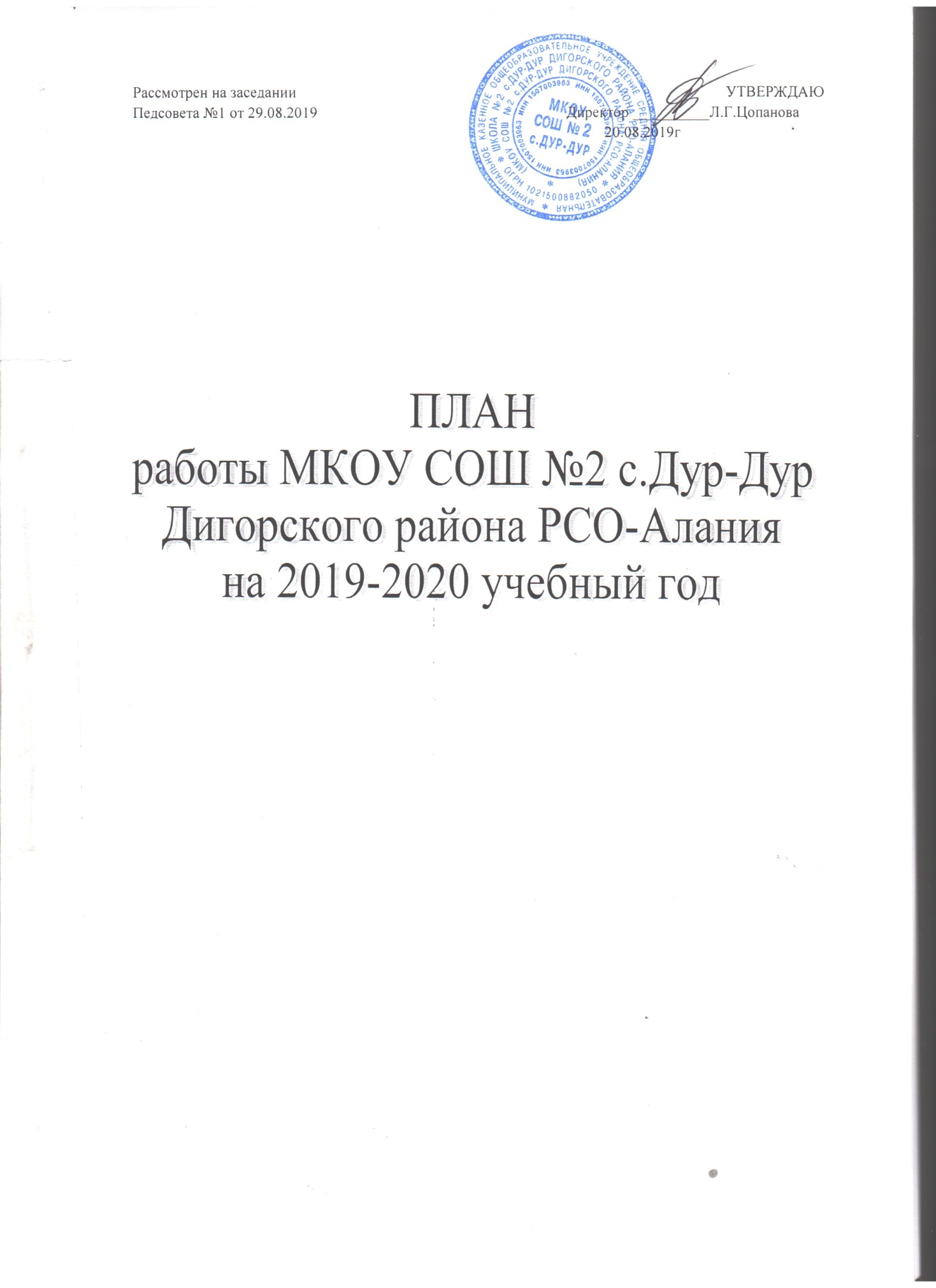 Приоритетом развития образования согласно новому Федеральному закону № 273-ФЗ «Об образовании в Российской Федерации»  является обеспечение доступности качественного образования для всех слоев населения. Образование выступает важнейшим средством самореализации человека (и – опосредованно – общества) как субъекта, сознающего цель, смысл и ценность своего существования в глобальном мире, строящемся на принципах информационной открытости и свободы обмена интеллектуальными и трудовыми ресурсами. Только образованием можно развить человеческий капитал – способность личности (общества) к увеличению своего вклада в решение социально важных задач, что, в свою очередь, является условием признания такой деятельности успешной и заслуживающей высокого морального и материального поощрения.Цели и задачи школыВ 2018-2019 учебном  году школа решала задачи, для которых создано наше учреждение:- формирование общей культуры личности обучающихся на основе усвоения обязательного минимума содержания общеобразовательных программ, их адаптация к жизни в обществе, создание основы для осознанного выбора и последующего освоения профессиональных образовательных программ, воспитание гражданственности, трудолюбия, уважения к правам и свободам человека, любви к окружающей природе, Родине, семье, формирование здорового образа жизни;- создание условий для реализации гражданами Российской Федерации гарантированного государством права на получение общедоступного и бесплатного общего образования всех ступеней, если образование данного уровня гражданин получает впервые;- материально-техническое обеспечение и оснащение образовательного процесса, оборудование помещений в соответствии с государственными нормами и требованиями.Для достижения поставленных целей школа обеспечивала основные виды деятельности:- реализация основных общеобразовательных программ начального общего, основного общего, среднего (полного) общего образования.Концептуальные основы работы школыВ современной общественно-экономической и социокультурной ситуации особая роль среди педагогических систем общего образования принадлежит образовательной школе, обеспечивающей процесс обучения, воспитания и развития детей и подростков в возрасте от 6,5 до 17 лет.Изменения в российском обществе вызвали изменения и в социальном заказе общества к образовательным учреждениям. В условиях кардинальных реформ, происходящих в обществе, образование ставит задачи становления и развития личности, формирование ценностных ориентаций личности, гражданско-патриотического воспитания личности, сохранения и укрепления физического и нравственного здоровья личности. Таким образом, образование тем самым превращается в действенный фактор развития общества.Деятельность школы, ее характер и общие направления развития определяются, в первую очередь, Федеральным законом  «Об образовании в  РФ», региональной программой модернизации образования, Типовым положением об образовательном учреждении в Российской Федерации, Национальной доктриной образования в Российской Федерации, Основными направлениями социально-экономической политики Правительства Российской Федерации на долгосрочную перспективу.В документах заложены основные принципы обновления системы образования в обществе, определены стратегические цели развития  образования, определена государственная политика по обновлению содержания образования.Инновационными особенностями образовательного процесса в школе являются:1. Использование педагогической технологии личностно ориентированного подхода в рамках традиционных уроков и уроков, проведенных в нетрадиционной форме:урок-исследование, урок «Творческий отчёт», урок - деловая игра, Интернет-урок,  ученическая научно-практическая конференция и т. д.2. Совершенствование структуры и содержания системы общего образования, в т.ч. внедрение в УВП здоровьесберегающих технологий.3. Внедрение в УВП информационных технологий .4. Совершенствование воспитательной работы.Инновационная деятельность педагогического коллектива как системообразующий элемент образовательного процесса школы выступает в роли универсального развивающего механизма и позволяет более успешно решать задачи, поставленные образовательной программой. При такой организации образовательного процесса в большей степени удовлетворяются образовательные интересы и запросы учащихся, что придаёт ему гуманистический характер. Таким образом, образовательная модель школы оказывается на пересечении интересов общества и личности, что доказывает её самоценность.   Мероприятия по реализации Программы развития и Образовательной программыПрактико-организационные мероприятия по реализации Программы развития и Образовательной программы осуществляются в соответствии со следующими нормативными документами и рекомендациями: Федеральный уровеньКонституция Российской Федерации (ст.43).Закон РФ от 29 декабря 2012 года № 273-ФЗ «Об образовании в Российской Федерации».Постановление Главного государственного санитарного врача Российской Федерации от 29 декабря 2010 г. № 189 г. Москва «Об утверждении СанПиН 2.4.2.2821-10 «Санитарно-эпидемиологические требования к условиям и организации обучения в общеобразовательных учреждениях» (зарегистрирован в Минюсте РФ 3 марта 2011 г.).Приказ Министерства образования и науки РФ от 06 октября 2009 года № 373 «Об утверждении и введении в действие федерального государственного стандарта начального общего образования», (зарегистрирован в Минюсте 22.12.2009 рег. №17785).Федеральный государственный стандарт начального общего образования (Приложение к приказу Минобрнауки России от 06.10 2009г. № 373).Приказ Минобрнауки РФ от 26 ноября 2010 года № 1241 «О внесении изменений в федеральный государственный образовательный стандарт начального общего образования, утвержденный приказом Министерства образования и науки Российской Федерации от 6 октября 2009 года № 373», зарегистрировано в Минюсте РФ 04 февраля 2011 года № 19707.Приказ Министерства образования и науки РФ от 22 сентября 2011 г. № 2357 «О внесении изменений в федеральный государственный образовательный стандарт начального общего образования, утверждённый приказом Министерства образования и науки Российской Федерации от 6 октября 2009 г. № 373» (зарегистрирован в Минюсте РФ 12 декабря 2011 г., регистрационный N 22540).Приказ Министерства образования и науки РФ от 4 октября 2010 г. №986 «Об утверждении федеральных требований  к образовательным учреждениям в части минимальной оснащенности учебного процесса и оборудования учебных помещений».Приказ Министерства образования и науки РФ от 28 декабря 2010 г. № 2106 «Об утверждении федеральных требований к общеобразовательным учреждениям в части охраны здоровья обучающихся, воспитанников».Письмо Министерства образования и науки РФ от 24 октября 2011 года №МД-1427/03 «Об обеспечении преподавания комплексного учебного курса ОРКСЭ».Приказ Министерства образования и науки РФ от 1 февраля 2012 г. № 74 «О внесении изменений в федеральный базисный учебный план и примерные учебные программы для образовательных учреждений РФ, реализующих программы общего образования общего образования, утвержденные приказом Министерства образования РФ от 9 марта 2004 г. № 1312.Приказ Министерства образования и науки РФ от 31 января 2012 г. № 66 «О внесении изменений в федеральный компонент государственных
образовательных стандартов начального общего, основного общего и среднего
(полного) общего образования, утвержденный приказом Министерства
образования Российской Федерации от 5 марта 2004 г. № 1089».    Типовое положение об общеобразовательном учреждении, утвержденное постановлением Правительства Российской Федерации от 19 марта 2001 года № 196.Республиканский уровеньПлан действий по модернизации общего образования, направленных на реализацию национальной образовательной инициативы «Наша новая школа», на 2011-2015 годы, утвержденный Распоряжением Правительства Республики Северная Осетия-Алания от 4 октября 2011 года № 294-р;Республиканская программа модернизации системы общего образования в Республике Северная Осетия-Алания «Современная школа» на 2011-2015 годы, утвержденная постановлением Правительства Республики Северная Осетия-Алания от 14 июня 2011 года №161-а;Приказ Министерства образования и науки Республики Северная Осетия-Алания от 14.12.2010 № 760 «Об организации работы по введению в действие федерального государственного образовательного стандарта начального общего образования в Республике Северная Осетия–Алания»; Решение Ученого совета Северо-Осетинского республиканского института повышения квалификации работников образования от 20.01.2011 протокол №1 «Об инновационной деятельности школы как мощном стимуле внедрения стандартов второго поколения»;Решение Коллегии Министерства образования и науки Республики Северная Осетия-Алания №4 от 7апреля 2011г. «О деятельности органов, осуществляющих управление в сфере образования в Республике Северная Осетия-Алания и общеобразовательных учреждений по обеспечению перехода на новый федеральный государственный образовательный стандарт начального общего образования»;Письмо Министерства образования и науки Республики Северная Осетия-Алания о рекомендациях по конструированию учебного плана и плана внеурочной деятельности от 11 .07.2011 г. № 620;Письмо Министерства образования и науки Республики Северная Осетия-Алания «Об организации образовательного процесса в общеобразовательных учреждениях республики, реализующих федеральный государственный стандарт начального общего образования» от 20.12. 2011 г. № 2214.        В то же время определенные коррективы в содержание инновационной деятельности ОУ внесены в связи с появлением проектов федерального уровня - модели развития российского образования на период до 2020 года, национальной инициативы «Наша новая школа» и образовательных стандартов второго поколения.Первоочередные направления работы по реализации образовательной программы школы (2015 – 2020 гг.)1. Создание необходимой базы:- создание научно – педагогической, нормативно – правовой и финансово – хозяйственной базы  для осуществления образовательного процесса;- создание образовательного пространства, включающего эстетически организованную материальную среду, создающую положительный эмоциональный фон и активизирующий мотивационно – потребительскую сферу;- установление научно – практических связей с учреждениями образования,  культурно – просветительскими учреждениями и т.п.;- закрепление соответствующими договорами о научно – методическом и практико – организационном сотрудничестве сложившихся взаимоотношений с учреждениями дополнительного образования, культурно – просветительскими учреждениями, ВУЗами.2. Работа с педагогическим коллективом, учащимися и родителями:- подготовка коллектива к работе в новых условиях, по новым программам в системе комплексного образовательного процесса;- корректировка программ по предметам инвариантной части регионального базисного учебного плана;- подбор программ предпрофильной  подготовки;- определение перечня предметов, включаемых в учебный план в соответствии с интересами, способностями и возможностями учащихся, потребностями родителей;- корректировка учебного плана;-корректировка программ;- корректировка программ предпрофильного  образования;-создание в Школе социально - психологической службы, отвечающей требованиям социально – культурной адаптации учащихся;- создание условий для включения родителей в образовательный процесс;- проведение анкетирования учащихся, родителей, учителей с целью последующей коррекции учебного плана.Работа педагогического коллектива строится, прежде всего, с учетом данных, полученных при проведении диагностических мероприятий и анализа результатов деятельности педагогического коллектива по обучению, воспитанию и развитию учащихся.  Программа развития школы имеет приложения.Ежегодно формируется план работы ШколыИНФОРМАЦИОННАЯ СПРАВКА О ШКОЛЕМуниципальное казенное образовательное учреждение средняя общеобразовательная школа № 2 с.Дур-Дур Дигорского района РСО-АланияАдрес     363403    РСО-Алания Дигорский район с. Дур-Дур ул. Маяковского,18Телефон: 8 867 33 94 1 23E-mail : durdur2@mail.ruОфициальный сайт школы:   www.dur-dur2.mwport.ru      ИНН  15070003963КПП  150701001ОГРН 1021500882050Свидетельство государственной аккредитации:  15 А 02   № 0000010,  регистрационный № 1035 от 01.06.  2015 г. до 01.06.2027г.Лицензия:  серия 15 № 000353 , регистрационный № 1697 от 23.05.2012г. (бессрочная) Свидетельство о государственной регистрации права: № 15 АБ 180190 от 22.10.2014г. Школа действует на основании Устава (новая редакция от 28.11.2011). Созданы: Совет школы от 28.08.2007., Попечительский совет от 28.08.2005., Ученический совет от 27.08.2007., Совет старшеклассников от 27.08.2008., Педагогический совет, Родительский комитет.Их совместная работа  позволяет:-  привести в соответствие с нормативными требованиями комплектования классов и образовательного учреждения в целом;- более полно удовлетворить образовательные потребности учащихся и их родителей, развитие сотрудничества с ССУЗами и ВУЗами;- оптимально использовать учебную площадь здания и учебную базу ОУ;- оптимизировать материально-технические ресурсы учреждения и интеллектуальный потенциал педагогического коллектива в целях повышения качества образования и совершенствования условий для предоставления общего и среднего образования;- повысить комфортность получения образовательных услуг учащимися;- более рационально использовать финансовые ресурсы.В настоящее время в    школе имеется 19 учебных кабинетов, из них 4 - начальной школы, 15 - средней и старшей школы; 1 - лаборантская, 1 кабинет для проведения уроков информатики, 1 спортивный зал, библиотека с небольшим читальным залом,  столовая.В 2018-2019 учебном году в школе обучалося 161  ученик в одну смену. Скомплектовано 11 общеобразовательных классов.       Численность контингента учащихся по ступеням обучения:Набор учащихся в школу осуществляется, преимущественно, из микрорайона расположения школы.На платной основе обучается – 0 чел.      Динамика сохранения контингента  обучающихся  положительная.          Мероприятия по сохранению и увеличению контингента  обучающихся:- проведение рекламной акции о работе ОУ в районной газете, на школьном сайте;- активное проведение агитационной и организационной работы по набору учащихся в 1-й и 10-е классы;- приглашение родителей для участия в  проведении школьных мероприятий;-  проведение «Дня открытых дверей» для будущих первоклассников и их родителей;-  сотрудничество с дошкольным образовательным учреждением: МДОУ № 8 «Колосок».Ответственные за комплектование 1-го и  10-го  классов на 2019-2020 учебный год –  директор школы Цопанова Л.Г. и заместитель директора по УР Худалова В.П..  Для родителей будущих первоклассников с марта по июнь  2018-2019 учебного года проведены «Дни открытых дверей, агитационная работа по набору учащихся на школьном сайте, родительское собрание, выход в МДОУ № 8 «Колосок», оформлен информационный  стенд, праздник « До свидания, первый класс!» с приглашением будущих первоклассников и их родителей, двухнедельное ознакомительное занятие с будущими первоклассниками в июне будущим учителем 1 класса Азаовой О.А..Постоянно обновляется  информация  для родителей на школьном сайте. Проведены родительские собрания до 23 мая 2019 г.Кадровое обеспечение УВП                                  Сведения о педагогических сотрудниках:         В школе работают педагоги, награжденные государственными наградами:    В своей работе с педагогическим коллективом администрация  школы придерживается главного принципа: прежде чем принимать определенные управленческие решения, необходимо изучить все особенности каждого педагога. Индивидуализация и дифференциация в учебном процессе достигались только через реализацию этих принципов применительно к каждому учителю. Учитель, осознавая культуру индивидуально-личностного подхода со стороны администрации, обязательно перенесет эстафету уважительного отношения к каждому ребенку. Это значит, что в нашей школе будут складываться предпосылки для создания успешной образовательной среды для всех участников образовательного процесса.В школе действует следующая система управления:      - Повышение квалификации и профессиональная переподготовка педагогических кадров:     (-   Аттестация педагогов на категорию  СЗД,1КК, ВКК) .                                    Организация учебно-воспитательного процессаРежим работы школы: продолжительность рабочей недели, продолжительность урока и перемен, количество смен – определяется в соответствии с требованиями СанПиН.Расписание уроков и занятий в системе внеурочной работы с обучающимися 1-9 классов составляются с опорой на санитарно – гигиенические нормы предельно допустимой аудиторной нагрузки учащихся и в соответствии с учебным планом школы.                          В 2019-2020 учебном году в нашей школе:-    режим  5-дневной учебной недели для 1 - 4  классов; -    режим 6- дневной учебной недели для  5 - 11 классов;-    классно-урочная система;-  продолжительность урока 35 мин (1 класс), 40 мин (2-11 классы), перемены 10, после 2-го урока -20 минут;-  учебный год начинается 1 сентября и продолжается 33- в первых классах и 34 недели во 2-11 классах. Каникулы 30 календарных дней, у первоклассников – дополнительные каникулы (вторая неделя февраля), учебный год делится на 4 четверти (1-9 классы), на 2 полугодия (10-11классы);- особенностью организации учебно-воспитательного процесса является его многоступенчатость:начальная школа - 4 года обучения (1-4 классы).основная школа - 5 лет обучения (5-9 классы).средняя школа -  2 года обучения (10-11 классы).Порядок комплектования классов регламентируется нормативными документами  РФ, РСО-Алания и локальными актами школы.Реализуемые образовательные программы:Все образовательные программы обеспечивают:·       освоение предметных знаний, умений и навыков через программы учебных предметов, курсов;·       освоение ключевых компетентностей через различные, в том числе неаудиторные формы образовательной деятельности: творческие, исследовательские, трудовые, спортивные и др. занятия, как обязательной части учебного (образовательного) плана образовательного учреждения;·       практическую деятельность учащихся, в целях приобретения общественно-полезного социального опыта через внеклассную, внеурочную виды образовательной деятельности.Учебный план и режим обучения в школе.        В работе с учащимися школа руководствуется  Федеральным законом  «Об образовании в РФ», Уставом школы, нормативными документами.         Организация учебного процесса регламентируется учебным планом, расписанием занятий в 1 и 2 половине дня.Каждый учитель работает в соответствии с утвержденной рабочей программой по предмету.  Программы выполнены в полном объеме.Преподавание ведется по учебникам, соответствующим  Федеральному перечню учебных изданий (Письмо Минобрнауки России от 29.04.2014 №08-548 «О федеральном перечне учебников»). Важным являлся вопрос подготовки учеников на первой ступени образования. Последовательно проводимая педагогическим коллективом стратегия вариативности в области начального образования позволила в значительной мере снять психологические барьеры в работе с учащимися, дифференцировать процесс обучения, адаптировать его к особенностям класса, особенно в первом классе. Самая важная задача в начальной школе, которую успешно решают наши учителя начальных классов: Азаова О.А.,  Асеева А.А.., Секинаева Дж. И., Болатова Э.В.- это создание условий каждому ученику для проявления своей индивидуальности и творческой активности.Прошедший учебный год стал годом реализации ФГОС нового поколения начального общего образования в 1-4 классах, а в 5-8 классах – реализация и  внедрением ФГОС ООО. Большое внимание уделялось адаптации обучающихся первого класса к обучению на 1 ступени школы в условиях реализации ФГОС НОО.В целях реализации благоприятной адаптации пятиклассников к школе второй ступени в условиях реализации ФГОС ООО, сохранения их психического здоровья педагогами и классными руководителями Болатовой Э.В.. и Сабановой И.Н.  была использована в работе «Программа формирования адаптационно-развивающей среды при переходе  из начальной в основную школу». Программа представлена поэтапно, на каждом этапе обозначены проблемы адаптации, сформированы задачи педагогического коллектива, отражены виды педагогической деятельности школы. Реализация программы позволила пятиклассникам безболезненно принять и освоить новые роли в школе второй ступени и не потерять мотивацию к обучению. Были соблюдены принципы преемственности в обучении и воспитании.Одним из самых масштабных изменений системы образования явилось введение предпрофильного обучения, также ОГЭ и ЕГЭ. В 9 классе в целях формирования у обучающихся устойчивого интереса к профессиональной деятельности классные часы и элективные курсы по химии /русскому языку  используем для профориентационной работы, а для оказания практической помощи велось изучение способностей, интересов, склонностей, личных особенностей девятиклассников, чтобы помочь школьникам разумно спланировать будущее, скорректировать профессиональные намерения  и установку на последующее самоопределение.  Государственная (итоговая) аттестация выпускников 9 и 11 классов проведена в соответствии с графиком и «Положением об итоговой аттестации», программы «Дорожная карта подготовки выпускников к ГИА -2019», плана работы школы по повышению уровня мастерства учителей и плана повышения качества образования обучающихся школы.Вся информация о государственной аттестации  была доведена в срок до сведения  выпускников и их родителей: проведены родительские собрания – 05.09.2018г., 18.10.2018г., 16..01.2019г ,  классные часы, оформлен стенд «Всё о ОГЭ и ЕГЭ». Каждому выпускнику 9 и 11 классов и его законному представителю были вручены «Памятки о правилах проведения ГИА-19  (под роспись)» и «Памятки для родителей». Своевременно и по графику проводились учителями консультации по обязательным предметам и по выбору в 9 и 11 классах в течение года.    ГИА-2019 в республике проводилась в соответствии с:- Федеральным законом от 29 декабря 2012 г. № 273-ФЗ « Об образовании в Российской Федерации»;- Порядком проведения государственной итоговой аттестации по образовательным программам среднего общего образования, утвержденного приказом Министерства образования и науки Российской Федерации от 26 декабря 2015 г. № 1400; - Порядком приёма на обучение по образовательным программам высшего образования – программам бакалавриата, программам специалитета, программам магистратуры на 2056/16 учебный год, утвержденного приказом Министерства образования и науки Российской Федерации от 9 января 2017 г. №3;- Положением о системе общественного наблюдения при проведении государственной (итоговой) аттестации обучающихся, освоивших образовательные программы основного общего образования или среднего (полного) общего образования, утвержденное приказом Министерства образования и науки Российской Федерации от 29 августа 2011 г. № 2235; - Перечнем вступительных испытаний в образовательные организации высшего профессионального образования, имеющие государственную аккредитацию, утвержденный приказом Министерства образования и науки Российской Федерации от 3 октября 2011 г. № 2433;- Правилами формирования и ведения федеральной информационной системы обеспечения проведения государственной итоговой аттестации обучающихся, освоивших основные образовательные программы основного общего и среднего образования, и приёма граждан в образовательные организации для получения среднего профессионального и высшего образования и региональных информационных системах обеспечения проведения государственной итоговой аттестации обучающихся, освоивших основные образовательные программы основного общего и среднего образования, утвержденные Постановлением Правительства РФ от 31.08.2013 г. №755;-   Письмом Федеральной службы по надзору в сфере образования и науки от 02.11.2017. №10-749 «Об утверждении Порядка проведения ГИА по ОП ООО».- Приказом Министерства образования и науки Российской Федерации от 06 декабря 2017 г. № 49127 «Об утверждении единого расписания и продолжительности проведения единого государственного экзамена по каждому учебному предмету, перечня средств обучения и воспитания, используемых при его проведении в 2018 году.- Методическими материалами по подготовке, проведению и обработке материалов  ГИА в региональных центрах обработке информации в 2018 году. - Методическими материалами по подготовке, проведению и обработке материалов ГИА в пунктах проведения экзаменов в 2018 году.- Методическими материалами по работе конфликтной комиссии при проведении государственной итоговой аттестации по образовательным программам среднего общего образования. - Методическими рекомендациями по организации систем видеонаблюдения в ППЭ и РЦОИ при проведении ГИА. - Приказом Министерства образования и науки Российской Федерации от 25 декабря 2017г. № 1030 «Об утверждении перечня мест и порядка регистрации на участие в ГИА по ОП ООО в РСО-Алания  в 2018 году».- Приказом Министерства образования и науки Российской Федерации от 26.01.2018. № 73 « Об утверждении Порядка проведения ГИА по ОП СОО».-  Приказом Министерства просвещения  Российской Федерации от 07.11.2018. № 190/1512 « Об утверждении Порядка проведения ГИА по ОП СОО».- Приказом Министерства просвещения  Российской Федерации от 10.01.2019. № 7/16 « Об утверждении единого расписания и продолжительности проведения   ОГЭ по каждому учебному предмету, требований к использованию средств обучения и воспитания при его проведении в 2019 году».Учебный год окончили со следующими результатами: из 146 обучающихся (не считая1 класс) на отлично – 17, на «хорошо» и «отлично» - 47, с одной «3» - 9;    неуспевающих – нет.  Из 50 учеников (не считая 1класс) начальной школы окончили учебный год на «отлично» 11 учащихся, т. е. 22 %: Дзагкоев Сармат, Загалов Руслан, Чехоева Самира; Вазагова Элона, Зорикоева Марианна (3 класс); Вазагова Арнэла, Гамаонова Анна, Дзотова Яна, Загалова Юля, Черджиева Алина (4 класс).   На «4» и «5» - 19 учащихся, т. е. 38%. Из 69 обучающегося второй ступени – 2 отличника по итогам учебного года, т.е. 3%.: Муриева Валерия (5кл.);Тедеева Алана (7класс). На «4» и «5» - 20 обучающихся, т.е. 30%.На третьей ступени обучения из 27 – 4 отличника, т.е. 15%.  На  «хорошо» и «отлично 8учеников, т.е.30 %. Все 13 обучающихся 9 класса получили «зачет» на устном собеседовании по русскому языку и были допущены  к ГИА – 2019, все 13 выпускников сдали экзамены  на положительные оценки, получив затем аттестаты государственного образца в срок. Наивысший балл по русскому языку -  37 баллов  у Хохоева Г., оценку «5» получили четыре ученика: Бясов А., Зокоева М., Баева Д., Хохоев Г.;оценку»4» - 3обучающихся; оценку «3» - шесть учеников. Средний балл – 3,6/26 б.Оценку «5» по математике (базовый уровень) получили   Хохоев Г.и Цакоев А., 11 учеников получили оценку «4»; наивысший балл по математике – 23 б. у Хохоева Г. Средний балл – 5/26б.Географию сдавали тоже все 13 выпускников: 3 сдали на оценку «5» - Хосроев Р.,Хохоев Г., Цакоев А., десять обучающихся получили оценку «4». Средний балл – 4,1/24б.Обществознание сдавал тоже весь класс: восемь выпускников  получили оценку «4», пять учеников – оценку «3». Средний балл – 3.9/28.По итоговому сочинению все обучающиеся 11 класса получили «зачет» и допуск к ГИА.Из 9 выпускников 11 класса все обучающиеся  получили аттестаты государственного образца, из них Зангионов Георгий награжден медалью «За успехи в обучении».Наивысшие баллы по русскому языку -  80 баллов  у Зокоевой С. , 73б. – у Зангионова Г. Средний балл – 2,7б. Оценку «5» по математике (базовый уровень) получил Зангионов Г.;  по математике (профильный уровень) - 68 баллов у Зокоевой С. Средний балл – 3,6б. по математике базового уровня и 2,1 проф. уровня.Средний балл по обществознанию  – 2,4б.; по биологии – 3,3  балла; по истории – 2,4 б.; по химии- 2,2б.  Из 13 выпускников 9 класса  3 поступили в ГАПОУ СКАТК, 1 – в ЧПОУ «Владикавказский колледж управления», 2 – в ГБПОУ «ВТЭТ», 1 – в ГБПОУ «Профлицей № 4», 1 –в ФГБОУ ВО «ГАУ», 5 - подали заявления в 10 класс.Из 9 выпускников 11 класса  поступили в ВУЗы( – 5,  т.е. 55%,  в колледжи – 4, т.е. 45%.На должном уровне  работало МО учителей начальных классов (руков. Секинаева Дж.И.). Самую важную задачу решали Азаова О.А, Болатова Э.В. Асеева А.А., Секинаева Дж.И. – формирование общеучебных умений и навыков, уровень усвоения которых в значительной мере предопределяет успешность всего последущего обучения, создание условий каждому ученику для проявления своей индивидуальности, самостоятельности и творческой активности. На заседаниях МО  основное  внимание уделялось  вопросам  методического характера, научно-методическому обеспечению уроков, реализации государственных стандартов по предметам, использованию дифференцированного и индивидуального подхода на уроках, повышению орфографической зоркости учащихся, соблюдению единого орфографического режима, работе над правильностью и выразительностью чтения, работе по осознанному и прочному усвоению приёмов устных и письменных вычислений, формированию практических навыков у учащихся, норм правильного поведения в природе. Учителя анализировали модельные задания, позволяющие оценить метапредметные и личностные результаты освоения обучающимися ООП. Работали над методической темой «Управление процессом достижения нового качества образования и воспитания как условие реализации ФГОС». Совместно анализировали результаты психолого-педагогической диагностики обучающихся 1 класса. Планомерно работало МО учителей гуманитарного цикла. Есеева С.В.,  Хакимова Э.Н.) (учителя русского языка), Худалова Л.А.  (учитель осетинского языка)  особое внимание уделяли вопросам Госстандарта русского языка и литературы, итоговой аттестации выпускников по этим предметам, тестированию по русскому языку, нормам русского и осетинского литературного языков, соблюдению основных орфографических и пунктуационных норм, как понимать авторскую позицию в произведениях, выделять главную мысль текста.  Медоева З.Б.(учитель истории и обществознания)  обращала внимание на овладение обучающимися умениями и навыками комплексной работы с различными типами исторических источников; воспитывать  у детей гражданственность; учить, знать и понимать взаимосвязь и особенности истории России и мира, Толасова Д.Т.(учитель английского языка) – внесла на рассмотрение вопрос «Как учить участвовать в диалоге, составлять тексты описания и повествования?»МО учителей естественно-научного цикла: Цопанова Л.Г.(учитель химии), Койбаева И.И., Сабанова И.Н.(учителя математики),  Акоев В.В. (учитель физики), Азаов А.В. (учитель информатики), Корнаева Д.А.(учитель биологии), Баев В.С. (учитель географии) большое внимание уделяло вопросам развития образного и логического мышления, воображения, предметных умений и навыков обучающихся,  развитию творческих способностей на основе заданий, носящих нестандартный, занимательный характер, вопросам  ГИА.Огромная работа проведена по обучению технологии тестирования учителей и выпускников школы.    Эффективно велась работа МО классных руководителей (Бегкаева Л.Л.) . Как и прежде  на заседаниях МО серьёзное  внимание уделялось планированию воспитательной работы с обучающимися школы, вопросам детской беспризорности и безнадзорности, пожарной безопасности, терроризму,  профориентации. Обсуждалась и разработана  тематика общешкольных и классных мероприятий, анализировались проведённые мероприятия. Заместитель директора по ВР Цаллаева Т.Н. давала рекомендации по выбору тем для обсуждения на классных часах:- «Школьный этикет», «Внутренняя культура человека», «Этика поведения», «Твоё свободное время», «Правовая культура человека», «Человек. Личность. Индивидуальность», «Мотивы твоих поступков», «Дружба и любовь», «Сильный характер для кавказца», «Уважение к старшим в осетинской этике», «Права и обязанности», «Нет войне», «Нет наркотикам!», «Вредные привычки», «Мы против террора», «Мы и мода», «Факторы духовного развития личности», «Осторожно, огонь!» и т.д.        Учителя школы работают с использованием инновационных методов обучения, в том числе информационно-коммуникационных. Учащиеся с интересом занимались в типовых кабинетах биологии, географии, информатики, полученных школой  в рамках ПНПО. Активизируется работа с интерактивной доской.  Продолжена работа по готовности выпускников к процедурам независимой аттестации, в том числе к ОГЭ и  ЕГЭ, обеспечивалась активность контроля и оценки  учебных достижений учащихся  школы. У первоклассников (уч. Болатова Э.В.) проведено диагностическое обследование в 3 этапа: наилучшие результаты у Аркаевой С.- 51б., Гегуевой В.. - 51 б., Гурдзибеевой З.-51б., Сабановой К.- 51б. Самые слабые результаты у Батырова С. – 17б. и Воробьевой Л. – 18б.Педагогическая диагностика – важнейшее средство повышения эффективности обучения младших школьников. Для учителя диагностика дает возможность оказать необходимую помощь каждому ученику.Из 14 обучающихся  1 класса на конец учебного года показали высокий уровень  - 5 обучающихся, т.е. 40%, средний –  7 учеников, т.е. 46%, низкий – 2 ученик, т.е. 14%.В 9,7,8 классах проведены  24.10.2018, 14.11.2018, 12.12.2018   согласно приказа МО и Н РСО-Алания  от 25.01.2017 № 49» О проведении мониторинговых исследований  качества образования» по осетинскому языку,  истории, физике (учителя Худалова Л.А.,  Медоева З.Б., Акоев В.В), соответственно: Дан анализ и в соответствии с выводами были даны соответствующие рекомендации.В целях получения объективной информации о качестве освоения отдельных учебных предметов в 4, 5,6,7,11 классах в апреле 2019 года проводились всероссийские проверочные работы (ВПР) - мониторинг учебных достижений по русскому и английскому языкам, математике, окружающему миру,  истории, географии, химии, физике, обществознанию и биологии во исполнение приказа Министерства просвещения РФ от 25.01.2019.№ ОВ-56/04 , письма Федеральной службы по надзору в сфере образования и науки от 25.01.2019 № 01-48/13-01и приказу МОиН РСО-Алания от 20.03.2019 №237:Полученные результаты свидетельствуют о том, что почти все обучающиеся справлялись с диагностическими работами, а некоторые показали отличные результаты: Вазагова А., Гамаонова А., Дзотова А., Сосранова А., Загалова Ю., Черджиева А. (4кл.); Агузарова А., Агузаров Х., Зорикоева К., Цопбоев В. (5кл.); Агузарова А., Скодтаева З., Темиров А., Цагаев М., Цагаев Д., Хосроева А. (6кл.); Аркаев С., Беккаев О., Гурдзибеева М., Сагкаева М., Тедеева А., Хачиров С. (7кл.);Зангионов Г., Зокоева С., Муриева В., Сабанова М.  (11кл).По результатам ВПР рекомендовано повысить знания обучающихся по темам, которые вызвали трудности,  продолжать формировать навыки самостоятельной работы учащихся, целенаправленно вести работу по формированию и развитию соответствующих базовых умений и навыков.Кроме того обучающиеся 4 класса приняли участие во всероссийских проверочных работах по русскому языку, математике, окружающему миру и экономике. Также ВПР проводились 5,6,7,11 классах.Практически все обучающиеся подтвердили свои знания при проведении ВПР. По результатам анализа ВПР в 4,5,6,7,11 классах всем учителям предметникам рекомендовано:проанализировать результаты ВПР и провести поэлементный анализ уровня достижения планируемых результатов обучения, установить дефициты в овладении базовыми знаниями и умениями как для каждого учащегося, так и для класса в целом;Использовать тренинговые задания для формирования устойчивых навыков выполнения заданий. развивать стойкие знания по предмету через систему разноуровневых упражнений;Совершенствовать читательскую грамотность и речевую культуру обучающихся, и умение работать с текстом разных стилей и жанров. Развивать у обучающихся владения письменной речью.Сформировать план индивидуальной работы с учащимися слабо мотивированными на учебную деятельность.Усилить работу по формированию УУД: применять изученные понятия, результаты, методы для решения задач практического характера и заданий из смежных дисциплин; по развитию коммуникативных и познавательных УУД; Индивидуальной и групповой работой с учениками занимались опытные учителя, имеющие за плечами немалый опыт работы: все учителя начальных классов - Азаова О.А., Асеева А.А.., Секинаева Дж. И., Болатова Э.В. и учителя - предметники: Цопанова Л.Г., Худалова В.П.,. Худалова Л.А.,  Медоева З.Б., Акоев В.В., Сабанова И.Н., Койбаева И.И., Есеева С.В., Хакимова Э.Н.  Как  и  в прошлые   годы  продолжилась  работа со  способными, одарёнными  детьми. Целенаправленно    велась  индивидуальная  и  групповая    работа  с   этими   детьми       с  целью   пропаганды   научных  знаний,  выявления   и поддержки  одарённых и способных  детей к наукам и  развития их дальнейших способностей.  С 8 по 25 октября   2018 г   была   проведена   школьная   предметная  олимпиада согласно приказу по школе №56 от 05.10.18,  где  приняли  участие  35%  школьников  (46 учеников с  4-11 классы) по 16 дисциплинам.  По итогам  олимпиады  была  сформирована   команда  из  38  обучающегося  с 7 по 11 класс для    участия  в  районной   предметной   олимпиаде по 8 предметам. Результаты олимпиады следующие: из 35 участников (3 отсутствовали по болезни) -  3 победителя  -  русский  язык (Зокоева С.,11кл, учитель Хакимова Э.Н.);родной язык (Цопбоева М. ,10кл, учитель Худалова Л.А.); родная литература (Зокоева С.11кл, учитель Худалова Л.А.);12 призеров – русский язык (Аркаев С,7 кл., Цопбоева М., 10кл., учитель Есеева С.В.); математика  -  Зокоева С.,11кл, учитель Сабанова И.Н.); обществознание – Цопбоева М.,10кл,  Зокоева Сара, 11 кл.,  учитель   Медоева З.Б.); география – Беккаев О.,7кл, Зангионов Г.,11кл., учитель Баев В.С.); история – Беккаев О., 7 кл, учитель Медоева З.Б.);родной язык – Скодтаева А.,8кл, Зокоева М.,9 кл, учитель Худалова Л.А.); родная литература – Агузарова С., 10кл, Зокоева С.,11кл, учитель Худалова Л.А.  Анализ результатов олимпиады показал, что необходимы и в дальнейшем дополнительные занятия со способными  учащимися, чаще использовать тестовые формы заданий и материалов, содержащие занимательные материалы, предполагающие сообразительность и способность к нестандартному мышлению.  Продолжена  работа со   слабоуспевающими    учениками: Батыров С., Текоева К.,Елеев А, Скодтаев В,  Калухов Х., Тепсикоев Д.,  Рамонов А.,   Нартикоев В., Рамонов Г., Гамаонов З., Койбаева С.,   Сагкаев Т., Рамонов В.,  Аркаев Х., Гамаонов Р., Рамонова А., Рамонов В., Калухов Д., Хосроев В., Цаллаев В.Этим учащимся уделялось большое внимание со стороны учителей – предметников и классных руководителей, а также были закреплены наставники из числа хорошо учившихся одноклассников, занимавшихся с ними по предметам, где были проблемы. Учителя и классные руководители вели индивидуальную работу с этими учащимися и в плане учёбы и  в плане воспитания. Ведь ученики, которым не хочется учиться, чаще всего бывают нарушителями Правил поведения и прогульщиками. Имена нарушителей Правил поведения в школе еженедельно звучали на утренних общешкольных линейках, печатались в стенгазетах «Шипы и розы», выпускаемых учкомом. Проводились встречи с родителями этих учеников, они приглашались для бесед на «малые педсоветы». Вся эта огромная работа семьи и школы позволила завершить учебный год без отсева учеников, хотя проблемные семьи ещё остались: Батыровы, Рамоновы, Елеевы, Цакоевы, Тепсикоевы, Скодтаевы, Сагкаевы, Гутоновы и предстоит в дальнейшем продолжить эту работу.Все дети нашего микрорайона посещают школу, и ведётся определённая планомерная работа по предотвращению детской беспризорности.Каждую учебную четверть на классных родительских собраниях, на общешкольном, на часах классного руководителя  поднимаются вопросы учёбы, воспитания, поведения детей в школе и общественных местах. Используя возможности базисного учебного плана, дирекция школы создала условия для совершенствования учебного процесса, задействовала часы школьного компонента по повышению уровня преподавания ведущих предметов -  математики, химии,  родного языка и литературы,  русского языка, биологии.Групповые, индивидуальные, факультативные занятия проводились по графику, строго следуя учебному плану. Вакансий не было.Анализ классных журналов (бумажный вариант) и  дневник.ру  показал, что обязательный минимум содержания образования выдерживается; практическая часть образовательного компонента выполняется согласно календарно-тематическому планированию. Однако, имеются замечания: по формулировке отдельных тем, по организации индивидуальной работы обучающихся, не всегда своевременно записываются темы уроков, у некоторых преподавателей недостаточная накопляемость  оценок, есть исправления (Акоев В.В., Азаов А.В.., Хакимова Э.Н., Толасова Д.Т.) в бумажном варианте.Основной задачей управленческой деятельности является контроль со стороны администрации за исполнением требований государственных образовательных стандартов. Внутришкольный контроль строится в соответствии с целью и задачами школы. Администрация школы использует различные формы контроля: тематический, фронтальный, индивидуальный, классно-обобщающий, обзорный. Результаты внутришкольного контроля обсуждаются на совещаниях, педсоветах.Учебный план школы составлен на основе:-    Федерального базисного учебного плана, утверждённого приказом Минобразования РФ от 09 марта . № 1312;-  Федерального компонента государственного стандарта общего образования, утверждённого приказом Министерства образования РФ «Об утверждении федерального компонента государственных стандартов начального общего, основного общего и среднего (полного) общего образования» от 5 марта . № 1089 (в редакции от 03 июня 2008 года №164, от 31 августа 2009 года №320, от 19 октября 2009 года №427) и в соответствии с выполнением «Гигиенических требований к условиям обучения в общеобразовательных учреждениях», утвержденных постановлением Главного государственного санитарного врача РФ от 29 декабря 2010 года № 189 «О введении в действие санитарно-эпидемиологических правил и нормативов СанПиН 2.4.2.2821-10».Учебный план начального общего образования нового образовательного стандарта  для 1- 4 классов, а также учебный план основного общего образования для 5-8 классов ориентированы  на образовательные результаты, причём на результаты нового типа. Начальное обучение в 1-4 классах и  обучение в 5-8 классах четко сориентировано не только на обучение  (приобретение предметных знаний), но и на развитие ребёнка данного возраста – на достижение личностных, метапредметных и предметных результатов.ВЫПОЛНЕНИЕ ПЛАНА РЕАЛИЗАЦИИ ФГОС НОО и ФГОС ООО 5,6,7,8 кл., ВНЕДРЕНИЯ ФГОС ООО в 7,8кл. в 2018-2019 учебном году.     Основная образовательная программа начального общего образования и основная образовательная программа основного общего образования реализуются  через учебный план и внеурочную деятельность:- пояснительная записка;- планируемые результаты;- учебный план НОО и ООО;- программа формирования УУД;-рабочие программы по отдельным учебным предметам;- программа духовно-нравственного развития;- программа формирования культуры здорового и безопасного образа жизни;- программа коррекционной работы;- система оценки достижения планируемых результатов;- модель организации внеурочной деятельности;- наличие перечня учебников УМК «Школа России»;- материалы ВШК;- схема анализов уроков (УУД, деятельностная технология, здоровьесбережение и др.);- положение «Портфолио учащегося»;- стартовые диагностические работы.Использование информационных ресурсов ОУ (школьный сайт и ссылки на гос.образовательные сайты).  АНАЛИЗ РЕЗУЛЬТАТОВ ОБРАЗОВАТЕЛЬНОГО ПРОЦЕССАВ ходе анализа результатов итоговой аттестации выявлен стабильный  100%  уровень обученности школьников в рамках  образовательных стандартов на 1, 2 и 3ступенях.Анализ качества обученности (по классам, по ступеням) по результатам 2018-2019 уч.г:                     Качество знаний ( 2018-2019 учебный год)    В 2018-2019 учебном году большая часть мероприятий  и действий учителей-предметников были направлены на ликвидацию пробелов в знаниях доминирующей части обучающихся.  На следующий учебный год учителям рекомендовано подготовить программу работы с классами, имеющими низкую мотивацию к обучению (7, 8,9,11 кл.), и усилить работу с детьми, мотивированными на обучение, и результат  в виде независимой оценки (победы в конкурсах, олимпиадах и т.д.)Сравнительный анализ качества знаний:согласно сравнительным данным по качеству обученности по предметам, по сравнению с прошлым учебным годом произошло повышение качества обученности по некоторым предметам, в связи с вновь прибывшим контингентом учащихся из разных школ с различной учебной подготовкой и мотивацией к обучению. Однако есть предметы,  по которым учащиеся показали стабильный результат: ИЗО, музыка, технология, ОБЖ, МХК, Ф/К, родная литература, история, литература  а также положительную динамику роста качества знаний по предметам: математике (2,3,4,6,7,10), литературе и чтению (1,2,3,4,5,6,7,11), обществознанию (5,6,11). С учетом трудностей протекания адаптационного периода во вновь создавшихся детских коллективах, учителям-предметникам необходимо продолжить работу по созданию благоприятных условий для обучения, воспитания и развития школьников; необходимо повысить уровень профессиональной подготовленности учителям, имеющим перерыв в образовательной деятельности; молодым специалистам систематически обращаться за помощью к наставникам, посещать уроки коллег.                                                                                                ФГОС              Основное внимание  при изучении состояния преподавания уделялось следующим вопросам:- уровень сформированности универсальных  учебных действий учащихся начальной и основной школы;- научно-методическое обеспечение уроков;- реализация государственных стандартов;- материальная база;- эффективность курсовой подготовки;- организации методической работы в начальной и основной школе.Анализ состояния преподавания свидетельствует о том, что все учителя начальных классов и учителя-предметники, работающие в 5-8 классах, овладели новыми переработанными развивающими программами и УМК. На уроках  значительно активизировалось использование дидактической игры и нестандартных уроков  в формировании УУД. Все  учителя  добиваются максимальной уплотненности урока, насыщенности его учебным материалом, обеспечивают усвоение программного материала учащимися непосредственно на уроке. Результативность работы   является следствием продуманного планирования целей уроков и комплексной их реализации через содержание учебного материала, умелого использования этими учителями таблиц, системы тренировочных упражнений.  Значительная часть уроков отличается правильным построением с учетом современных требований к уроку по отдельному УМК. Все учителя используют на уроках   задания, носящие поисковый характер, проблемно-поисковые методы обучения.Все учителя добиваются того, что результатом обучения должно стать  формирование у обучающихся общеучебных навыков и способности к самоорганизации своей деятельности, позволяющих решать различные учебные задачи, т.е.должно быть сформировано «умение учиться».В начальной школе были проведены 4  предметных олимпиады: по русскому языку, экономике, окружающему миру и  математике, которые позволили выявить наиболее мотивированных учащихся: Гамаонова А., Дзагкоев Т., Дзотова Я., Загалова Ю., Темиров З., Сосранова А., Вазагова А., Черджиева А.По результатам олимпиад было отмечено, что в начальной школе необходимо продолжить работу по совершенствованию единой системы подготовки к олимпиадам, конкурсам.Воспитательное пространство МКОУ СОШ № 2 с.Дур-ДурВоспитательным пространством школы является внутренняя и внешняя среда, освоенная школьным коллективом. Это жизненное пространство, в котором реализуются цели, задачи, идеи участников образовательного процесса.Основные требования к внутренней воспитательной среде: позитивный психологический микроклимат, уважение к личности, психолого-педагогическое сопровождение и педагогическая поддержка.Вся работа велась по следующим направлениям:- политико-правовое воспитание,- гражданско –патриотическое и правовое воспитание,  - культурно-эстетическое и морально -нравственное воспитание,- работа по укреплению здоровья, воспитание здорового образа жизни,   здоровьесбережение,- трудовое воспитание и профориентация,-  эколого-биологическое и краеведческое,- физкультурно -оздоровительное,- работа с трудными детьми.Большое внимание уделялось продолжению школьных традиций: военно-патриотическая работа в содружестве с Советом ветеранов, проведение традиционных школьных праздников (1 сентября, день Учителя, Новый год, День защитника Отечества, День 8 марта, День Победы, Последний звонок, Выпускной вечер).Мероприятия по реализации здоровьесберегающих технологийПравильно выбранные формы урочной, внеурочной и внешкольной работы с учащимися позволяют решать вопросы сохранения и укрепления физического здоровья учащихся, выравнивание нравственного здоровья: создание условий для осуществления успешного учебно-воспитательного процесса, чему способствует- организация горячего питания школьников;- контроль за соблюдением санитарно-гигиенических норм в работе школьной                                   столовой;- индивидуальная работа с детьми из многодетных, социально-незащищённых семей, работа с детьми, находящимися под   опекой.                                   На учёт были поставлены:БЕЗОПАСНОСТЬ ОБРАЗОВАТЕЛЬНОГО УЧРЕЖДЕНИЯсовременном обществе возрастает роль и ответственность системы образования в формировании личности, знающей основы защиты человека, общества, государства от современного комплекса опасных факторов и умеющей применить эти знания на практике. Не менее значима роль образования в воспитании гражданственности, патриотизма, ответственности молодого человека перед обществом и природой.2018-2019 учебном году при организации работы по обеспечению безопасности жизнедеятельности ставилась следующая цель: обеспечение функциональной готовности образовательного учреждения к безопасной повседневной деятельности, а также к действиям в случае угрозы или возникновения чрезвычайных ситуаций.Задачи:-       продолжить комплекс мероприятий, направленных на повышение эффективности системы обучения работников и обучающихся правилам поведения при чрезвычайных ситуациях природного, техногенного и социального характера через:систематическое проведение уроков ОБЖ,обновление стендов по вопросам безопасности,проведение практических занятий по эвакуации;проведение занятий по ГО, пожарной безопасности, антитеррористической защищенности, охране труда;формировать у всех участников образовательного процесса сознательное и ответственное отношение к вопросам личной и общественной безопасности через:проведение месячников безопасности и дней Здоровья;проведение инструктажей по правилам безопасного поведения;работу отрядов ЮИД и Дружин ЮДП;проведение Всероссийских уроков ОБЖ ко Дню ГО и Дню Пожарной Охраны»акций «Дорога в школу!», «Светлячок», «День белой трости», «День создания отрядов ЮИД», «Садимся на велосипед!» и другой внеурочной деятельностью;совершенствовать знания работников школы и обучающихся по ГО, пожарной безопасности, антитеррористической защищенности, охране труда;взаимодействовать с муниципальным отделом ГО ЧС, пожарной частью №8, родителями;Реализация вышеперечисленных задач осуществлялась в следующих направлениях:защита здоровья и сохранение жизни обучающихся и работников МКОУ СОШ № 2 с.Дур-Дур;знание и соблюдение ТБ и охраны труда обучающимися и работниками школы;организация обучения безопасному поведению, сохранению жизни и здоровья обучающихся, педагогического и технического персонала школы, практической отработки приобретенных знаний;нормативно-правовое  обеспечение  безопасности  школы .По  первому  направлениюреализовывались запланированные и внеплановые мероприятия. Во всех классах проводились инструктажи по ТБ, ПДД, правилам поведения в нестандартных, опасных ситуациях - в соответствии с возрастными особенностями обучающихся, природными и климатическими условиями. Беседы проводили классные руководители, учитель ОБЖ – Худалова В.П., приглашенные медицинские работники, сотрудники центра социализации молодежи и спорта г Дигоры, МС, ГИБДД.На уроках биологии, физики, химии, информатики, технологии, физкультуры учителя предметники проводили инструктажи перед каждым видом работ, требующим особого вниманиясоблюдения техники безопасности. У каждого учителя заведен журнал инструктажей, который ведется и заполняется в соответствии с требованиями. Проверяются журналы  в рамках ВШК. Составляются справки, устраняются замечания.Большое внимание, в течение всего учебного года, уделялось работе по противопожарной безопасности, профилактике ДДТТ, профилактике правонарушений, привлечению к ведению здорового образа жизни и занятию спортом.Теоретическая и иллюстративная информация по этим вопросам оформлена в уголках безопасности, уголках здоровья, информационных стендах по безопасности жизнедеятельности, где для всех участников образовательного процесса наглядно демонстрируется, как обезопасить свою жизнь и жизнь окружающих людей, а также как вести себя при ЧС.Ведение журналов инструктажей учителями-предметниками и классными руководителями,состояние	уголков	безопасности,	пропускного	режима	контролировалось	директором школы Контроль показал, что преподаватели добросовестно относятся к ведению журналов инструктажей, регулярно проводят и фиксируют вводные, плановые, внеплановые и целевые инструктажи, обновляют информацию в уголках безопасности. Проверка соблюдения техники безопасности и охраны труда при организации учебных занятий показала, что, все требования, предъявляемые к проведению и организации учебного процесса, работниками школы соблюдается. Результаты проверок зафиксированы в справках.Понятие «охрана образовательного учреждения» включает в себя:организацию  охраны школы;вопросы обеспечения пропускного режима на территорию и в здание школы;инженерно-техническое оснащение охранной деятельности по обеспечению безопасности школы.Для предупреждения и предотвращения террористических актов в здании школы и на прилегающей территории разработан паспорт безопасности (антитеррористической защищенности) ОУ, разработан и находится на согласовании акт обследования и категорирования объекта образования, действуют «Инструкции по противодействию терроризму», требования которых должны строго соблюдать постоянный состав (руководители, педагоги, служащие, рабочие), обучающиеся образовательного учреждения и их родители (законные представители).Кроме этого для предотвращения актов терроризма в образовательном учреждении и на его территории постоянно производится контроль за подвальными и подсобными помещениями, запасными выходами, открытие учебных кабинетов с обязательным осмотром перед началом занятия дежурной по этажу уборщицей, дежурным администратором и учителем, работающимкабинете. целях обеспечения надежной охраны здания, помещений и имущества, безопасного функционирования школы, своевременного обнаружения и предотвращения опасных проявлений и ситуаций, поддержания порядка и реализации мер по защите персонала и обучающихся в период их нахождения на территории и в здании школы, упорядочения работы, разработано «Положение об организации пропускного и внутриобъектового режима в общеобразовательном учреждении». В текущем учебном году в Положение внесены изменения, согласно рекомендаций межведомственной комиссии по обследованию и категорированию объектов.При входе в школу ежедневно дежурит администратор и классный руководитель дежурного класса.Запрещен вход в школу любых посетителей, если они отказываются предъявить документы, удостоверяющие личность, и объяснить цель посещения.Представители проверяющих и других организаций фиксируются в специальном журнале посетителей. . Также установлено видеонаблюдение за школьной территорией. дежурного администратора имеются должностные инструкции и список телефонов экстренной службы связи.При проведении массовых мероприятий охрана школы усиливается сотрудниками полиции, администрацией школы и учителями.Однако, не смотря на все проводимые мероприятия, очень трудно отследить перемещение обучающихся во время учебного процесса, так как учащиеся школы могут покинуть здание без особого разрешения классного руководителя или дежурного администратора.Территория ОУ огорожена, большие ворота закрыты, открываются только для вывоза мусора или завоза продуктов в столовую и другого школьного оборудования, поэтому на территорию школы посторонний транспорт не заезжает.целях соблюдения законодательства о противодействии экстремизму в библиотеку школы передан полный Федеральный список экстремистских материалов; за постоянное обновление списка (один раз в месяц) назначена приказом директора заместитель по обеспечению безопасности. На библиотекаря возложена обязанность проведения регулярных сверок имеющегося библиотечного фонда и поступающей литературы с Федеральным списком экстремистских материалов. Кроме этого, разработана и принята инструкция по работе с материалами, включенными в Федеральный список. В сентябре 2018 года проведена проверка библиотечного фонда на предмет выявления и изъятия из фонда открытого доступа изданий, включенных в Федеральный список экстремистских материалов. В результате проверки такие издания не выявлены. Следующая проверка назначена на начало 2019-2020 учебного года.целях обеспечения пожарной безопасности в школе в 2018- 2019 учебном году проведены следующие мероприятия:пожарно-технической комиссией обновлена нормативно-правовая база и разработаны инструкции по обеспечению пожарной безопасности в ОУ;здание школы, согласно нормам, оборудовано первичными средствами пожаротушения (огнетушителями). Все огнетушители постоянно проверяются, о чем обязательно составляется акт и делается учетная запись в специальном журнале. Все сотрудники школы обучены правилам пользования первичными средствами пожаротушения;с сотрудниками и обучающимися школы в течение года проводились плановые и внеплановые инструктажи по правилам ПБ с регистрацией в «Журнале регистрации противопожарного инструктажа». Два раза в год проводятся тренировочные эвакуации сотрудников, обучающихся, материальных ценностей; 17 апреля 2019 года были проведены учения по пожарной безопасности и тренировочная эвакуация совместно с сотрудниками ПЧ №8; имеется план действия администрации и сотрудников школы в случае пожара. Разработана и утверждена памятка о мерах пожарной безопасности;к системам противопожарной защиты объекта относится АПС - автоматическая пожарная сигнализация, которая постоянно находится во включенном состоянии и проверяется 1 раз в месяц. Технический персонал школы и администраторы обучены последовательности действий при срабатывании сигнализации. Сотрудники школы и обучающиеся проинструктированы по правилам поведения при срабатывании АПС и системы оповещения;перед проведением массовых мероприятий комиссией школы проводились проверки с составлением акта противопожарного состояния школы и соответствие требованиям безопасности и антитеррористической защищенности; на 1 этаже ОУ оформлен стенд «Пожарная безопасностьОрганизация гражданской обороны и защиты от ЧС:соответствии с требованиями ФЗ № 28 от 26.12.1998 г. «О гражданской обороне» и № 68 от 21.12.1994 г. «О защите населения и территорий от чрезвычайных ситуаций природного и техногенного характера» были пролонгированы следующие документы:регламентирующие работу объектового звена РСЧС и системы гражданской обороны образовательного учреждения;об организации гражданской обороны;по организации и ведению защиты от ЧС природного и техногенного характера; течение учебного года проводились специальные учения (тренировки) по действиям обучающихся и педагогического состава в чрезвычайных и экстремальных ситуациях. коридорах школыоформлены постоянные стенды «Безопасность на воде», «Терроризм – угроза обществу и государству», стенд по профилактике ДТП «Дорога знаний в страну твоего будущего» и сменный стенд по правилам безопасности в различных опасных ситуациях.Состояние защиты сотрудников и обучающихся.Инженерная защита.Образовательное учреждение не располагает специальными защитными сооружениями. В качестве укрытия для защиты учащихся и сотрудников может быть частично использовано подвальное помещение. Необходимо оснастить подвальное помещение сидячими местами, оборудовать место для хранения средств индивидуальной защиты и медицинских аптечек, установить оборудование по очистке и вентиляции воздуха.        Медицинская помощь:2       Обеспеченность сотрудников и обучающихся медицинскими средствами индивидуальной защиты – нет. Учебные кабинеты, спортивный зал, мастерские оснащены медицинскими аптечками, в состав которых входят кровоостанавливающий жгут и перевязочный материал, обновляющиеся по мере необходимости.Обучение:2018-2019 учебном году в школе, согласно учебным программам, проводились теоретические и практические занятия с обучающимися и сотрудниками школы по оказаниюпервой медицинской и доврачебной помощи. В ноябре прошел школьный этап Всероссийской олимпиады школьников по ОБЖ, в которой приняло участие обучающиеся  8, 10-11 классов.2017-2018 учебном году на базе  школы был создана группа «Юный спасатель». Работа проводилась совместно с классным руководителем.Из числа обучающихся в классе были созданы команды для участия в соревнованиях в рамках Всероссийского детско-юношеского движения «Школа безопасности».  рамках работы по правилам поведения в результате чрезвычайных ситуаций различного характера на уроках ОБЖ были организованы дни гражданской обороны в каждом классе,  в рамках проведения Всероссийского Дня Здоровья  « Смотр строя и песни».  октябре, марте и апреле традиционно организованы беседы, на которых освещались темы: «Правила безопасного поведения на воде», «Правила безопасного поведения на водоемах во время ледостава», «Оказание первой доврачебной помощи при несчастных случаях на воде».целью безопасности на дороге, в общественных местах и предотвращении детского дорожно-транспортного травматизма в школе разработан новый паспорт дорожной безопасности образовательного учрежденитечение года традиционно прошли акции «Дорога в школу» , «Садимся на велосипед», «Памяти жертв ДТП».На начало учебного года в школе был оформлен уголок безопасности дорожного движения.   Также уголок содержит информационный материал для родителей.течение учебного года с учащимися 1-5 классов и их родителями составлены схемы безопасного маршрута «Дом-школа-дом», были проведены проверочные тесты на знание ПДД,викторины, игры, которые показали повышение уровня знаний учащихся в этой области. В рамках месячника безопасности для учащихся школы неоднократно были организованы беседы, игры, викторины с сотрудниками  ГИБДД, на которых ребятами было задано много интересующих их вопросов и получены компетентные ответы.  течение всего года классными руководителями проводилась профилактическая и разъяснительная работа через внеурочную деятельность с нарушителями ПДД.Итогом проводимой работы в школе по предупреждению детского дорожно-транспортного травматизма, можно считать снижение среди обучающихся числа нарушителей ПДД и отсутствие виновников ДТП.Охрана труда:Во всех школьных кабинетах прошла комиссионная проверка готовности к началу учебного года, проверены паспорта кабинетов, кроме этого, в кабинетах повышенной опасности проверено наличие инструкций по ТБ и ОТ, актов испытания оборудования, инвентаря, подписаны акты о готовности кабинетов к новому учебному году.текущем году проведена специальная оценка условий труда, аттестовано 28 рабочих мест.Таким образом, в школе ведётся большая работа по созданию безопасных условий сохранения жизни и здоровья обучающихся и работников, а также материальных ценностей школы от возможных несчастных случаев, пожаров, аварий и других чрезвычайных ситуаций. Весь наш коллектив, конкретно каждый учитель, на уроках и вне, является гарантом безопасности ребенка во время учебного-воспитательного процесса.Исходя из всего выше сказанного задачи, которые следует решать в 2019-2020 учебном году следующие:Продолжить работу с  отрядом  ЮИД и дружиной ЮДП.Совершенствовать организацию пропускного режима в школе.Продолжать работу по воспитанию культуры безопасности на дорогах и улицах города, а также в различных опасных ситуациях среди обучающихся и их родителей.Продолжать и совершенствовать работу по организации охраны труда в учреждении.По возможности разработать и изготовить, согласно требованиям ПБ, планы эвакуации из здания со светоотражающим эффектом. Обеспечивать сохранность первичных средств пожаротушения и пожарных знаков в здании школы.Начать планомерное обеспечение сотрудников школы средствами индивидуальной защиты и индивидуальными медицинскими аптечками.Дооборудовать сидячие места и место для хранения СИЗ в ПРУ.Для обучения работников приемам оказания первой помощи привлекать медицинского работника; приобрести манекен для отработки проведения ИВЛ и НМС.Привлекать к работе сотрудников ГИБДД, МЧС, пожарных инспекторов.Совершенствовать материальную базу по ОБЖ.                                                     Школьная библиотека  Главной целью работы школы вообще и библиотеки в частности является воспитание гармонично развитой личности, социально адаптированной  к жизни  -  образованный, воспитанный, здоровый человек      В 2018- 2019 учебном году выполнялись следующие задачи:1.Воспитание учащихся в школьной библиотеке  через книгу:   2011- 2020 годы объявлены ООН Десятилетием действий за безопасность дорожного движения, юбилейные даты писателей: 160 лет со дня рождения К.Л.Хетагурова, 150 лет со дня рожднеия Гаппо Баева.2.Пропаганда книги и чтения, в том числе творчества писателей-юбиляров, книг – юбиляров.3. Воспитание информационной культуры учащихся.4.Совместная работа с районной и сельской библиотеками.5. Пропаганда здорового образа жизни.6. Привлечение каждого воспитанника к систематическому чтению с целью успешного изучения учебных предметов, развития речи и мышления, познавательных интересов и способностей.    Для реализации программы по методической теме школы в 2018 –2019 учебном году была оказана информационная помощь учителям и другим педагогическим работникам школы, а также информационная помощь  при подготовке и проведении педагогических советов. Согласно плану работы на 2018 – 2019 учебный год, основные задачи работы библиотеки выполнялись по следующим направлениям:                                           Организация учебного фонда:–  в течение учебного года проводилось:выдача и сбор учебников (в т.ч. национально - регионального компонента);рейды по проверке сохранности учебников;списание ветхой и устаревшей литературы;замена книжных разделителей художественного фонда;проверка фонда;контроль должников.  В конце мая сформированы и выданы комплекты учебников для учителей на новый учебный год для планирования. В 2018 – 2019 учебном году, объявленным  годом семьи,  составлены планы рекомендательных материалов, посвящённые этой  теме. В следующем учебном году планируется продолжить работу  по пропаганде чтения  среди учителей, родителей и учащихся.2.Работа с читателями - воспитание информационной культуры учащихся (индивидуальная, массовая и информационная работа)Помощь в выборе книг и подготовке домашних заданий и докладов. Обеспечение учащихся и учителей учебниками, методической и художественной литературой.В течение года проводились беседы по разным темам, беседы по выставкам, художественные чтения книг, библиотечные уроки, викторины, рассказы – беседы к знаменательным событиям года, к определённым датам, беседы, посвящённые книгам – юбилярам, обмен книг.Индивидуальная, массовая и информационная работа.Особое внимание уделялось индивидуальной работе с учащимися: беседы при записи в библиотеку, о прочитанных книгах. Проводилось индивидуальное информирование учителей и администрации школы о новых поступлениях методической и учебной литературы. Оказывалась помощь читателям по вопросам выбора книг в фондах открытого доступа, при выборе книг для домашнего и внеклассного чтения. Индивидуальный подход позволяет донести информацию до каждого читателя, учесть его увлечения, уровень чтения.            ВЫВОДЫ ПО РЕЗУЛЬТАТАМ ДЕЯТЕЛЬНОСТИ  ШКОЛЫ                1.   Школа функционирует стабильно в режиме развития.2.    Педагогический коллектив на основе анализа и структурирования возникающих проблем умеет выстроить перспективы развития в соответствии с уровнем требований современного этапа развития общества.3.   Школа предоставляет доступное, качественное образование, воспитание и развитие в безопасных, комфортных условиях, адаптированных к возможностям каждого ребенка.4.     Качество образовательных воздействий осуществляется за счет эффективного использования современных образовательных технологий, в том числе информационно-коммуникационных.5.     В управлении школой сочетаются принципы единоначалия с демократичностью школьного уклада.6.     Школа планомерно работает над проблемой здоровья школьников, не допуская отрицательной динамики состояния здоровья обучающихся.7.     В школе созданы все условия для самореализации ребенка в урочной и внеурочной деятельности, что подтверждается качеством и уровнем участия  в соревнованиях, конкурсах, смотрах различного вида.8.     Разработана система взаимодействия с образовательными учреждениями района.9.     Обеспечен контроль за соблюдением санитарно-гигиенических требований при организации учебно-воспитательного процесса.10.       Повышается профессиональный уровень педагогического коллектива школы через курсы повышения квалификации, семинары, т.д.11.     Родители, выпускники и местное сообщество показывают позитивное отношение к деятельности школы.ОСНОВНЫЕ ЗАДАЧИ РАБОТЫ ШКОЛЫ НА 2019-2020 УЧЕБНЫЙ ГОДФормировать гражданско-патриотическое сознание, развивать чувства сопричастности к истории малой Родины. Усилить работу по формированию у детей нравственной и правовой культуры.Совершенствовать систему воспитательной работы в классных коллективах. Приобщение школьников к ведущим духовным ценностям своего народа, к его национальной культуре, языку, традициям и обычаям.Воспитывать активную жизненную позицию через творческую и проектную деятельность. Активизировать работу по участию детей в конкурсах, фестивалях, смотрах разного уровня.Повысить уровень профессиональной культуры и педагогического мастерства учителя для сохранения стабильно положительных результатов в обучении и воспитании учащихся. Проводить мониторинг и контроль ВР.Продолжить развитие системы дополнительного образования и внеурочную деятельность учащихся, изучать и создавать привлекательные для родителей и учеников формы учебы и досуга.Повысить роль ученического самоуправления в жизнедеятельности школы и класса, развивать у ребят самостоятельность, инициативу, стремление к самообразованию, саморазвитию, самоуправлению, способности к успешной социализации в обществе и культуру межличностных отношений, ответственное отношение к делу. Создать условия для самореализации личности каждого учащегося.Усилить роль семьи в воспитании детей и привлечение родителей к организации учебно-воспитательного процессаПродолжить работу, направленную на сохранение и укрепление здоровья обучающихся, привитие им навыков здорового образа жизни, на профилактику правонарушений, преступлений несовершеннолетними.С января 2011 года один раз в месяц выходит школьная газета «Наша жизнь», которая отражает все события школьной жизни и наши успехи. Школа имеет свой герб, гимн, девиз и флаг.ГЕРБ МКОУ СОШ №2 с.ДУР-ДУР ДИГОРСКОГО РАЙОНА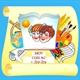                                                         Наш девиз:                                                    «В спорном – свобода,                                                       В главном – единство,                                                       И во всём – успех!»ГИМН МКОУ СОШ №2 с.ДУР-ДУР ДИГОРСКОГО РАЙОНАМелодия «Мы рождены, чтоб сказку сделать былью» Примером быть - цель у нас такая, И школе быть на правильном пути, И пусть она по номеру вторая, Но по делам мы часто впереди - 2 раза ПРИПЕВ: Вторая, вторая, вторая! Гордимся мы школой своей. Здесь тайны наук познавая, хотим быть умней и сильней Мы по заслугам станем «Школой года», И кубок будет вручен нам не зря. Надеждой станем нашего народа, Мы будем жить, дерзая и творя. – 2 раза                          Назначить классных руководителей:1кл.-               Азаова О.А.2кл. -              Болатова Э.В.3 кл. –            Асеева А.А.4 кл.-              Секинаева Дж.И.5 кл. -             Бегкаева Л.Л..   6 кл -              Сабанова И.Н.7 кл. –            Есеева С.В.8 кл.-              Худалова Л.А.9 кл. -             Койбаева И.И.10 кл. –           Баев В.С.11 кл. –           Медоева З.Б.                         Назначить зав. кабинетами:Русского языка –                                          Есееву С.В.Русской литературы –                                 Хакимову Э.Н.Осетинского языка и литературы               Худалову Л.А.Английского языка –                                   Толасову Д.Т.Физики –                                                       Акоева В.В.Химии -                                                         Цопанову Л.Г.Биологии –                                                    Корнаеву Д.А..Истории –                                                      Медоеву З.Б.Алгебры –                                                     Койбаеву И.И.Геометрии -                                                  Сабанову  И.Н.Географии –                                                  Баева В.С.Информатики –                                            Азаова А.В.Трудового обучения –                                 Баева В.С.Домоводства –                                              Бегкаеву Л.Л.Организовать МО и назначить руководителей:МО учителей начальных классов       -               Секинаеву Дж И.МО учителей гуманитарного цикла         –        Медоеву З.Б.МО учителей естественно-научного цикла -    Сабанову И.Н.   МО классных руководителей               -              Бегкаеву Л.Л.                          Анализ воспитательной работы за  2018 - 2019  учебный годМКОУ СОШ №2 с. Дур - Дур<![CDATA[<noindex>]]&gt;      <![CDATA[<           Воспитание  мы представляем, как творческий, целенаправленный процесс взаимодействия педагогов, обучающихся и родителей по созданию оптимальных условий, процесса организации освоения социально-культурных ценностей общества и как следствие развития  индивидуальности личности и ее самореализации. Цель воспитательной системы школы:         Развитие нравственной, гармоничной, физически здоровой личности,    способной к творческому самоопределению.                   Для достижения данной цели поставлены следующие задачи:  Усиление общекультурной направленности общего образования в целях повышения возможностей школьников.Совершенствование системы воспитательной работы в классных коллективах.Совершенствование оздоровительной работы с учащимися и привитие навыков здорового образа жизни, развитие и формирование методов бесконфликтного общения.Формирование у детей   гражданско-патриотического сознания.Совершенствование системы семейного воспитания, повышение ответственности  родителей за воспитание и обучение детей, правовая и экономическая защита личности ребенка.         Согласно цели и задачам воспитательной работы школы,  все классные руководители составили план воспитательной работы с классом на год, которые были рассмотрены на заседании МО классных руководителей.                Анализируя состояние документации классных руководителей, нужно сказать, что в  учебном  2018-2019 году классные  руководители ответственно подошли к работе с классами: имеется анализ ВР за 2017-2018 год, из которого вытекли  цели и задачи на новый учебный год, план ВР, характеристика класса, социальный паспорт класса, карта класса, план работы  с одаренными  детьми и детьми «группы риска», запланирована работа с родителями  и тематика классных собраний на год.         В классах были  оформлены классные уголки, еженедельно проверялись  классными руководителями дневники ,по необходимости проводилась  индивидуальная работа с обучающимися , отслеживалась внеурочная деятельность учеников, классы принимали активное участие в общешкольных мероприятиях. Взаимодействие классов происходило через классных руководителей, активы классов, родительский коллектив. Контролировала и направляла  воспитательный процесс  заместитель директора по воспитательной работе Цаллаева Т.Н. Управляющий совет школы  взаимодействует с Домом  культуры  сельского поселения   Дур-Дур, общественностью, педагогическим советом, родительским сообществом, которые помогают в работе с классами, классными руководителями, активом школьного самоуправления и активами классов   За отчетный период обучающиеся школы участвовали и заняли призовые места во многих  районных мероприятиях,  в том числе: различных спортивных соревнованиях, конкурсах чтецов, рисунков, интеллектуальных играх. Наши школьники участвовали  на мероприятиях республиканского и всероссийского уровня. И юные спортсмены нашей школы не  раз добивались успехов на различного уровня  соревнованиях. Команда нашей школы по волейболу  на районных соревнованиях заняла второе место. В состав  команды  входили  учащиеся в следующем составе: Цалиев Дзамболат,  Хутяев Хетаг,  Зангионов Герман, Сабанов Дзамболат, СагкаевТамик.                                                                                                                               Команда нашей школы приняла участие в Спартакиаде  допризывной призывной молодежи и заняла первое место на соревнованиях Дигорского района,затем приняла участие  в  республиканских соревнованиях и  заняла второе место. Цалиев Дзамболат занял первое  место по кроссовой  подготовке в республике. Хутяев Хетаг  по подтягиваниям занял 2 место, а Зангионов Герман в конкурсе « действия командира» занял 2 место в республиканских соревнованияхШкольная  команда приняла участие в районных  Нартских играх ,в которых заняли 2 общекомандное место: в номинации  поднимания гири Цакоев Артур занял 1 место, в перетягивании каната - общекомандное 1место. В борьбе  на  поясах 1 место занял  Сагкаев Тамик, а Сабанов Джамболат по выталкиванию из круга -1место.Обучающиеся:  Зокоева С,  Цагаев Г, Беккаев Олег и  Тадеева К, Зокоева М-   стали участниками  районного  КВН по подготовке подрастающего поколения по вопросам выборов. Ребята получили  массу положительных эмоций, наград , памятных подарков и сувениров.Обучающиеся  младших и средних классов были  награждены грамотами за  за участие в конкурсе рисунков среди школьников ,посвященном Дню  космонавтики: Цакоева Амина, Вазагова Арнэла, Скодтаева Ариана, Цопбоева Милана.           Кизинов Дзамболат,учащийся 11класса, занял1 место  среди юниоров  на чемпионате России по вольной борьбе .Школьная  спортивная  команда принимала самое активное участие в о всех проводимых мероприятиях не только районного масштаба ,а нередко и республиканского.  Школа вправе  гордиться тем ,что имеет не только   копилку наград ,а и тем, что большинство ребят имеют хорошую физическую форму и никто из них не имеет вредной привычки.                                                                                                      В конкурсе чтецов на дигорском языке  Хохоев Гена ,учащийся  9 класса, занял 2 место  в районе.                                                                                                                                Наши дети заняты дополнительным образованием.  На базе школы работали спортивные секции по армспорту, вольной борьбе.    Ребята  также занимаются осетинскими  танцами  в сельском Доме культуры.             Процент охвата обучающихся дополнительным образованием достаточно высок-72%.           Одним из определяющих факторов воспитательной работы в 2018-2019 году являлось обеспечение безопасности жизнедеятельности учащихся. Создание безопасных условий труда и учебы, проблема охраны здоровья и жизни учащихся, профилактика травматизма находили место в повседневной деятельности образовательного учреждения. В соответствии с требованиями к осуществлению воспитательного процесса в начале учебного года была организована  «Неделя безопасности», в период которой проводились инструктажи по ТБ, профилактические встречи - беседы  работников  ГИБДД,   противопожарной безопасности "Меры предосторожности при обращении с огнем", "План эвакуации при пожаре", беседы по сохранению и укреплению здоровья. Оказывалась методическая помощь классным руководителям в вопросах безопасности.  Для этого были организованы  инструктажи.  С родителями учащихся и  учащимися, занимающимися в спортивной секции в вечернее время, проведён дополнительный инструктаж по ТБ. Были  организованы плановые учения по эвакуации  школы  в случае пожара. В  период  перед  каникулами  классные  руководители   проводили с обучающимися  беседы и инструктажи  по правилам поведения на проезжей части дороги.           В план работы школы и классных коллективов включены мероприятия и беседы по антитеррору, ОБД и профилактике правонарушений среди школьников на следующие темы: «Административная и уголовная ответственность», «Правила поведения на дорогах в зимний и весенний период»,  «Терроризм»,  «Права и обязанности несовершеннолетних», «Наркотики  и  табакокурение.»           В целях предотвращения жестокого обращения с детьми, в школе проводился месячник «Если вашему ребенку грозит опасность?» В рамках этой акции проводились конкурсы на лучший рисунок, сочинений «Если бы я был начальником полиции…».           В течение учебного года  в школе велась пропаганда здорового образа жизни, организованы и проведены:  походы на природу классными коллективами, «Веселые старты» между классами, спортивные соревнования. В течение года в школе состоялись товарищеские встречи по теннису, волейболу,  шахматам.             В школе ведется воспитательная работа  с целью профилактики  здорового образа жизни: с этой  профилактической  миссией  школу часто  посещали  специалисты  ПДН  и  ЦСМ. Особенную помощь они оказали  в профилактической  работе  по безопасности  пользования  соцсетями, предупреждению суицидов.*        Проведена определенная работа классными руководителями среди обучающихся 8-11 классов на тему «Я и наркотики». *        В ноябре в школе прошла неделя ЗОЖ, в рамках которой проводились профилактические беседы и классные часы о здоровом образе жизни. *        Специалистами центра социализации молодежи проводились занятия, лекции и беседы с просмотром фильмов антинаркотической направленности.*        Проводились интернет-уроки  «Я против наркотиков» во всех классах. В рамках программы ученического самоуправления в начале учебного года прошли выборы активов классов и школы.   Состоялись  заседания  Совета старшеклассников. В школе организовано дежурство  на переменах, результаты которого объявляются по понедельникам на утренней  линейке.  Актив школы пробовал себя в роли педагога в рамках Дня школьного самоуправления, организованном в День учителя. В школе в начале года составлен социальный паспорт классов  и школы. Работает Совет профилактики  правонарушений.        В начале учебного года составлен банк данных обучающихся «группы риска», обучающихся, состоящих на учете в ПДН, ВШУ, опекаемых,  создан банк  неблагополучных семей, банк  данных неполных семей, а также семей проживающих с сожителями.  Составлен план работы Совета профилактики  правонарушенийй.  В классах выбраны родительские комитеты. Классные руководители  составили  план работы  с родителями на год. Работа по профилактике правонарушений среди детей и подростков в МКОУ СОШ №2 с. Дур-Дур  проводится в тесном сотрудничестве с инспектором ПДН  Дзебоевым Т.Г. и  Кибизовой С.А ,администрацией района: составлен совместный план работы Совета профилактики, организованы выезды  администрации школы с представителями ПДН на дом.  Силами  педагогов и администрации школы  проводятся  посещения учащихся на дому, составляются акты обследования жилищно-бытовых условий  жизни.Совет профилактики правонарушений  школы провел определенную работу, в результате к  концу учебного года ни одного учащегося  не числится на учете в ПДН . Эти обучающиеся находились под особым контролем  классных руководителей и администрации школы:  ежедневный контроль посещаемости уроков, вовлечение во внеурочную деятельность класса, проведение  бесед с  учащимися и их родителями  осуществлялось систематически.        В рамках реализации программы «Досуг» в школе были проведены мероприятия, ставшие уже традиционными : «Здравствуй, школа!», «Учитель, перед именем твоим…», «Осенний бал» для 8-11 классов, неделя инсценированной сказки для начальной школы , новогодние представления  с 1-11 класс, празднование 8 марта, последнего звонка, выпускного вечера. 		Проводились также мероприятия, традиционные  в работе некоторых классных руководителей:   		В рамках гражданско - патриотического воспитания детей  были отмечены в школе дни  Коста, посвященные памяти великого сына Осетии. В будущем 2019-2020учебном году планируется  экскурсия в  горное село Нар, где родился и вырос основоположник  осетинской культуры. Здесь каждый камешек и травинка – напоминание о нем, самом  праведном  Осетине, что внесет определенный позитив в дело воспитания подрастающего поколения.                                         Семьдесят третья годовщина  Великой  Победы в нашем селе отмечалась  масштабно: задолго до праздника был составлен  план  мероприятий ,реализация которого способствовала проявлению у учащихся  чувства ответственности за порученное дело и, наконец, сопричастности к великим тем дням. Ребята  с особенным старанием  трудились  на уборке главных улиц и территорий, прилегающих к памятнику Неизвестному солдату и стэле, созданной в честь  воинов-земляков, павших на фронтах войны, чем заслужили  благодарное слово от  уважаемых  ветеранов  войны  Цагаева И. .С.и Цалиева С.М.  А  в самый  День Победы   школа  от  мала до велика  во главе с директором  торжественно шествовала по главной улице села. Колонна была большой и красиво украшенной и вызывала нескрываемый  восторг  жителей  села. Воспитательные  мероприятия были  построены так , что каждый  ребенок  имел возможность  испытать  чувство  патриотизма  и  собственной  значимости  в  происходящем. 		Также в рамках  гражданско - патриотического и  трудового воспитания наши дети  приняли активное участие в мероприятиях по облагораживанию и озеленению улиц села.Из вышесказанного можно сделать выводы,-  что воспитательная работа школы планомерно реализовывалась в течение учебного года, согласно поставленным целям и задачам;-  классные руководители ставили перед собой и решали следующие воспитательные задачи:            * работа над сплочением детского коллектива;            * профилактика здорового образа жизни;       * организация ученического самоуправления;      * тесная связь с семьей, вовлечение родителей в общественную жизнь класса;     * гражданско-патриотическое и трудовое воспитание. Эти  цели и задачи будут реализовываться и  в 2019-2020 учебном году.          Согласно целям  и задачам воспитательной работы школы,  все классные руководители составили план воспитательной работы с классом на год, которые были рассмотрены на заседании МО классных руководителей.       РАЗДЕЛ  I I.Руководство учебно-воспитательным процессом:а) распределение функциональных обязанностей школы:Курируемые предметы:а) Цопанова Л.Г.- директор школы: математика, физика, информатика,   прикладная экономика, география, окружающий мир, осетинский язык и литература, биология;б) Худалова В.П. – зам.директора по УР школы: начальные классы, русский язык и литература, английский язык, история, ОБЖ, физическая культура, трудовое обучение, музыка, изобразительное искусство.Цопанова Л.Г. – директор школы осуществляет:-  общее руководство  и контроль за работой коллектива и обслуживающего персонала по всем вопросам;планирование работы школы;руководство и контроль за работой заместителей,  завхоза;подбор и расстановка  пед/кадров;руководство работой педсовета;работу с родителями, родительским комитетом;руководство учебно-воспитательным процессом;    -  контроль за соблюдением  санитарно-гигиенического режима в школе совместно с  медработниками;организацию питания; -  ответственность за соблюдением правил внутреннего трудового распорядка, охраны труда и техники безопасности;обеспечение правильного ведения делопроизводства;ответственность за  сохранность мебели в школе.Худалова В.П. – заместитель директора по учебной  работе осуществляет:организацию учебно-воспитательного процесса с 1 по 11 класс на основе Устава общеобразовательной школы;всеобуч, учёт детей школьного возраста в микрорайоне школы;контроль за работой МО в школе; повышение квалификации учителей;аттестацию педагогических кадров;руководство учебным процессом;контроль за школьной документацией;расписание уроков, дополнительных занятий, кружков;руководство работой школьной библиотеки;руководство пропагандой педагогических идей среди родителей учащихся школы;-    отчётность по школе.Цаллаева Т.Н. – заместитель директора по воспитательной работе  осуществляет:планирование внешкольной и внеклассной работы и контроль за ней;организацию и руководство общественно-полезным трудом учащихся;дежурство по школе;организацию работы актива школьников;руководство работой учкома;оказание методической помощи классным руководителям, учителям начальных классов и ученическому активу в организации внешкольной и внеклассной работы;вовлечение учащихся в различные кружки и секции в школе и во внешкольные учреждения;спортивную работу;организацию туризма и краеведения;военно-патриотическое  воспитание учащихся, организацию и проведение военно-спортивных игр;работу с трудными детьми;организацию  летнего отдыха  учащихся.Хосроев А.А.– завхоз  осуществляет:организацию и контроль работы техперсонала;обеспечение условий для нормальной работы школы:  освещение, температуру,  исправность отопления и сантехнической системы, электрического хозяйства, противопожарной безопасности, санитарного состояния здания  двора;подготовку и проведение ремонта здания, мебели;сохранность мебели, оборудования.б) Организация учебно-воспитательного процесса:Педагогический коллектив,  организуя работу по реализации идей Федеральной программы развития образования в России, исходит из того, что ведущим принципом учебно-воспитательного процесса является не соблюдение учащимися научной и иной информации, а развитие школьника, привитие ему навыков самостоятельной работы по приобретению знаний, умение творчески применять полученные знания.Приоритетным направлением в деятельности учителя, особенно начальной школы, считать стимулирование желания учащихся  учиться, формирование познавательных навыков и интересов учебного труда. Реализация этой установки требует от каждого учителя знания, всестороннего учета психологии  школьника,  строгого соблюдения гуманистической основы взаимоотношений с учащимися, отказа от методических штампов и обеспечения  широкого разнообразия педагогических приёмов.Каждому учителю сосредоточить внимание на ведущих идеях курса, научиться и научить учащихся выделять главное в изученном  материале, рационально планировать домашнее задание. « Не количество  изученных, а качество и устойчивость полученных ЗУН» – вот девиз  педколлектива.Усилить практическую направленность обучения, преодолевать догматизм и схоластичность изложенного материала.  Больше связи с жизнью требуют не только уроки физики, химии, биологии, но и русского и иностранного языков, математики и т.п.Рассматривать обучающегося как субъект учебного процесса. Только при высокой активности и самостоятельности учащегося возможно достижение желаемых результатов учебно-воспитательной работы.  Эффективность урока определяется мерой активности и самостоятельности учащихся. Урок, на котором блистает учитель, а учащийся пассивен – бесплоден. Учащийся должен иметь возможность высказывать своё собственное суждение, сомнение, задавать любые вопросы. В этом плане в старших классах  должен сыграть важную роль такой тип урока, как урок-семинар.Усиление ответственности учащегося за учёбу, преодоление  формализма и организации учёта и контроля за мерой и качеством учебного труда, предполагает не только объективную оценку усвоенных знаний,  умений, навыков, но и учёта прилагаемых учащимися усилий.  Здесь педагогически уместно  применение принципа  «От  каждого по способности, каждому по труду».  Путь реализации настоящей установки лежит через индивидуальные особенности,  рационализацию методов контроля за ходом усвоения материала на уроке, за качеством и самостоятельностью выполнения урочных и внеурочных заданий, совершенствование технического учёта и зачётной системы проверки знаний. Игнорирование зачётов по материалу пройденных уроков должно рассматриваться как серьёзное педагогическое упущение.Воспитательная работа должна быть построена на принципах самостоятельности и инициативы учащихся и сосредоточена в классном коллективе. Классный руководитель планирует воспитательную работу совместно с учащимися,  имея в  виду организацию сотрудничества учителей, учащихся и родителей. Оценка работы классного руководителя должна быть определена не количеством проведенных мероприятий, а отношением учащихся к учёбе, дисциплинированностью, уровнем их воспитанности.Повысить уровень подготовки учащихся ко всем общешкольным и районным соревнованиям. Иметь в виду, что любое соревнование не имеет смысла, если его участники не ориентированы на самые высокие результаты, т.е. – первое место, что  плохо подготовленное выступление учащихся  подрывает авторитет школы, размывает чувство ответственности учащихся за честь школы.Нуждается в коренной перестройке физкультурно-оздоровительная работа с учащимися. Необходимо, чтобы все учащиеся занимались физкультурой и спортом не только в урочное,  но и во внеурочное время.Уделять больше внимания одарённым детям.Осуществлять на практике дифференцированный подход к учащимся.Сосредоточить основное внимание на развитии личности и становлении характера ребёнка, организации жизни и здоровья детей, снижении их заболеваемости.В целях повышения общественной активности учащихся работу классных и общественных организаций перестроить на основе развития их инициативы  и самостоятельности.   Педагогическая помощь организации самоуправления должна быть сориентирована на поощрение творчества и самостоятельности учащихся.Обеспечить чёткую преемственность  дежурства классов по школе.Система внутришкольного контроля должна быть  сориентирована на изучение результативности учебно-воспитательной работы, на реализацию принципа полной свободы учителя в выборе форм и методов обучения, преодоления формализма в оценке труда учителей и учащихся. Вместе с тем должно быть уделено больше внимания посещению уроков учителей, изданию  системы работы учителей с целью оказания  помощи  и сбора информации для достоверной оценки достоинства и недостатков учебно- воспитательного процесса.                                                                  РАЗДЕЛ  I I I.Мероприятия по повышению качества  учебно-воспитательного процесса:а)   Совершенствование преподавания школьных дисциплин.б) С целью формирования у учащихся навыков учебного труда и повышения эффективности обучения предлагается:Учителям начальных классов.1. Настойчиво, последовательно вести работу над выработкой у учащихся навыков беглого, осознанного и выразительного чтения, формировать умение самостоятельно устанавливать последовательность и смысловую связь читаемого теста, составлять план и передавать содержание прочитанного:- добиваться, чтобы каждый ученик умел выбирать книги, пользуясь каталогом библиотеки.2.  Соблюдать изученные правила орфографии и пунктуации.3.  Овладевать основами математических знаний, развивать логическое мышление.4.  Освоение знаний об окружающем мире.5.. Добиваться с помощью родителей ликвидации бесконтрольного просмотра учащимися телепередач.6 .Систематически совершенствовать методы и формы обучения, способствующие  познавательной активности и   самостоятельности учащихся в приобретении знаний.7. С первого класса организовать индивидуальную работу с отстающими учащимися, используя систему дифференцированных заданий с отстающими учащимися с целью выравнивания.8. Продолжить целенаправленную работу учащихся с тестовыми заданиями для подготовки и участия в  мониторингах.9.Формировать у обучающихся общеучебные навыки и самоорганизацию своей деятельности.                           Учителям русского языка и литературы.1. Настойчиво повышать эффективность урока – основной организации учебно-воспитательного процесса. Добиваться, чтобы каждый урок обеспечивал выработку у учащихся практических умений и навыков. 2.  Больше внимания уделять развитию речи учащихся, обеспечить разнообразие и эффективность письменных работ по развитию связной речи, обстоятельно анализировать стилевые и речевые ошибки учащихся в сочинениях и изложениях.3.   Лучше использовать возможности диктанта для выработки навыков орфографической грамотности, отработать методику диктовки, не допускать многократного повторения фрагментов диктуемого текста и выпячивание орфограммы произношения.4. Последовательно обучать  учащихся навыкам самостоятельной работы, самообразования, умения работать с учебниками, справочниками и иной литературой.  Обеспечить логическую взаимосвязь между уроками языка и литературы.   В целях искоренения формализма в оценке знаний учащихся, повышения их ответственности за учебу строго руководствоваться новыми «Нормами оценки знаний, умений и навыков учащихся по русскому языку», совершенствовать тематический учет в соответствии с рекомендациями педагогического совещания по этому вопросу. Усилить роль уроков литературы в формировании духовно богатой гармонически развитой личности с высокими нравственными идеалами и эстетическими потребностями.Обратить особое на развитие творческого мышления учащихся, изжитие формализма в изучении литературных произведений, выработке самостоятельности в оценке литературных образов на основе хорошего знания учащимися текстов литературных произведений.5. Активизировать работу учащихся с тестовыми материалами для участия в мониторингах  и сдачи экзамена в форме ОГЭ и ЕГЭ.                                           Учителям математики.1. При изучении курса математики в 4-6 классах особое внимание обратить на развитие логического мышления учащихся, пространственных представлений воображения, навыков самостоятельной работы, умение рационально и творчески выполнять задания, самостоятельно приобретать знания.2. В 7-м классе по курсу алгебры особое внимание обратить на выработку умения пользоваться учебником, таблицами, умения самоконтроля, самостоятельной проверки правильности выполнения упражнения.В курсе геометрии учить доказывать теоремы, проверять несложные доказательства.3. Учителям, работающим в 8-м классе, при изучении алгебры делать акцент на формирование умения доказывать теоремы, решать задачи на доказательства, которые также имеют общелогическое значение.4. Учителям, работающим в 9-х классах, по курсу алгебры и начала анализа формировать умения самостоятельно изучать материал по учебнику работать с математическими таблицами и справочной литературой. По курсу геометрии научить учащихся проводить дедуктивные рассуждения, доказательства теории, решать задачи и доказательство, самостоятельно изучать учебный текст, работать со справочной литературой.5. В 10-м классе по курсу алгебры и началам анализа научить школьников выявлять логическую структуру определения, устанавливать, подходит ли данный объект под данное определение, самостоятельно изучать материал по учебнику, работать с таблицами и справочной литературой.6. Во всех классах знакомить учащихся с рациональными приемами устных вычислений и решения задач, научить учащихся находить логические связи  между изучаемым материалом и жизнью, не допускать механического заучивания правил и формул. Практиковать дифференцированные задания для сильных и слабых учащихся. Индивидуальную работу с сильными учащимися, их подготовку к олимпиадам поставить на регулярную основу, ввести эту работу по четкой программе.7. Всех учащихся 8-11 классов обучить работе на микрокалькуляторах, выработать у них необходимые скоростные навыки при вычислительных операциях на них. 8. Активизировать работу учащихся с тестовыми материалами для участия в мониторингах  и сдаче экзамена в форме ОГЭ и ЕГЭ.Учителям истории, обществоведения, географии.1. Совершенствование преподавания, общественно-политических дисциплин должно быть нацелено на формирование высоких нравственно-правовых качеств, гордости за свою страну, готовности к труду и защите Отечества.2. Убедительно и доходчиво объяснять учащимся характер происходящих в обществе демократических процессов на основе гласности. Критически анализировать разнообразие оценок фактов советского периода истории СССР (коллективизация, индустриализация, Великая Отечественная война и т. д.) Вносить соответствующие коррективы в материал учебников.3. Изучаемый материал увязывать с современностью, обеспечивать эффективность политической информации.4. На уроках истории и обществоведения больше внимания уделять изучению краеведческих работ, прочному усвоению фактического материала.5. Полнее использовать изучение географии в экономическом и экологическом образовании учащихся.6. Устранить перегрузку учащихся за счет сокращения всестороннего информационного материала. Главное внимание сосредоточить на логике предмета, раскрытия закономерностей.7. Усилить урочную и внеклассную работу по воспитанию правознания и гражданской активности у учащихся.8. Добиваться прочных и осмысленных  знаний. Научить учащихся правильно читать и понимать учебник, умению воспринимать и пересказывать главное, существенное.9. Продолжать работу по накоплению опыта эффективного использования ТСО в Учебно-воспитательном процессе.10. Организовать внеклассную работу по предмету.11. Активизировать работу учащихся с тестовыми материалами для участия в мониторингах и сдаче экзамена в форме ОГЭ и ЕГЭ.Учителям биологии, химии, физики.1. Поднять уровень преподавания предметов естественного математического цикла, нацелить его на формирование у учащихся современной естетсвенно-научной картины мира.2. Научить учащихся вести наблюдения за явлениями природы, воспитывать любовь к природе.3. Добиваться тесной связи изучаемого материала с жизнью, изучаемых законов с человеческой практикой, учить детей практическому применению законов.4. Усилить практическую, политическую направленность изучения основ наук, знакомить учащихся в теории и на практике с основными отраслями производства и ведущими профессиями, современной наукой и техникой. Регулярно знакомить учащихся с ходом перестройки народного хозяйства СНГ.5. Совершенствовать проведение дополнительных занятий по выбору учащихся, подчинить их задаче углубления знаний, развития всесторонних интересов и способностей школьников. Систематически ввести индивидуальную и внеклассную работу со способными учащимися с учетом их интересов.6. В профориентационной работе руководствоваться интересами народного хозяйства, необходимостью поднятия престижа рабочих профессий в системе мер по ускорению научно-технического прогресса.7. Учителям физики и химии обучить учащихся приемам и навыкам вычислений на калькуляторе, при решении задач все математические вычисления производить на нем. 8. Активизировать работу учащихся с тестовыми материалами для участия в мониторингах и сдаче экзамена в форме ОГЭ и  ЕГЭ.Учителям осетинского языка и литературы.1. В основу изучения осетинского языка и литературы положить принцип индивидуализации и дифференциации обучения с учетом реально сложившегося разнобоя в уровне речевой подготовки учащихся.2. Дифференцировать учебную работу на уровне таким образом, чтобы учащиеся, не владеющие речью, больше выполняли речевые упражнения.3. Воспитывать у детей интерес и любовь к родному языку.Учителям иностранных языков.Особое внимание обратить на развитие навыков устной речи учащихся.Воспитывать у детей интерес к изучаемому иностранному языку.Добиваться улучшения интернационального воспитания на уроках иностранного языка и во внеклассной работе. Добиваться эффективного применения ИКТ.Хорошо знать новые программы и учебно-методические комплексы, обеспечить их реализацию.Активизировать работу учащихся с тестовыми материалами для участия в мониторингах и  сдаче экзамена в форме ОГЭ и ЕГЭ.Учителям музыки и рисования.Добиться четкой организации урока.Учить детей понимать прекрасное, вырабатывать правильные вкусы.Развивать художественные и музыкальные способности у ребят.Учителям физкультуры.Строить свою работу на основе массовости физической культуры и спорта.Добиться четкой организации урока, постоянной занятости детей на уроке.Организовать строгий учет посещаемости учащихся на каждом уроке, добиться ликвидации пропусков без уважительных причин.Организовать планомерную учебно-воспитательную работу по участию в спортивных соревнованиях.Пропагандировать здоровый образ жизни.Один раз в четверти проводить зачет по уровню физической подготовки учащихся, обращая при этом особое внимание на подготовку юношей к службе в рядах Вооруженных Силах России.Сдавать нормы ГТО.                                                     РАЗДЕЛ IV.Деятельность коллектива школы по воспитанию учащихся во внеурочное время.Задачи воспитательной работы на 2019-2020учебный год:1.Повседневно внедрять в жизнь требования Устава школы.2.Продолжить  внеурочную деятельность.3.Провести предметные недели (по плану).4.Провести месячники работы: по профилактике противопожарной  безопасности, изучению  государственной  символики, «недели» семьи.5.Главным направлением 2019-2020 учебного года считать гражданско-патриотическое воспитание учащихся. С этой целью основную часть  внеклассных мероприятий посвятить тематике  гражданско-патриотического воспитания: 75- летие Победы.6.Провести общешкольные мероприятия (по плану).Каждому классу подготовить в течение года одно показательное  мероприятие (по плану).7.Проработать программу развития воспитания в системе образования.Содержание общешкольного плана воспитательной работы и деятельности классных руководителей в 2019-2020 учебном году имеет несколько направлений:гражданско-патриотическое,нравственно-эстетическое,трудовое и профориентационное,интеллектуально-познавательное,спортивно-валеологическое,художественно-эстетическое,методическая работа, т.е. (изучение учащихся, работа с родительской общественностью, учителями- предметниками).План воспитательной работы МКОУ СОШ №2 с. Дур - Дурна 2019-2020 учебный год.Сентябрь(методическая работа,  антитеррористическая направленность воспитательной работы)Октябрь(нравственно-эстетическое направление)                                                               Ноябрь-      (  месячник  интеллектуально-познавательной направленности)Декабрь(месячник художественно-эстетической направленности)Январьмесячник спортивно – валеологического направления, работа с трудными детьми Февраль(гражданско-патриотическое направление работы)Март(интеллектуально-познавательное направление работы).Апрельтрудовое и профориентационное направление работыМайгражданско-патриотическое направление работыИюньРекомендуемая тематика классных часов на 2019-2020  учебный год.                     Родительские собрания  2019-2020 учебного годаСентябрьОбщешкольное родительское собрание членов родительских комитетов:«Совместная работа ОУ и родителей по решению общих учебно-воспитательных и материально – технических задач в 2019 – 2020 учебном году».Октябрь  Родительские собрания:-  для родителей 2 -8 классов: «Организация свободного времени учащихся»;-  для родителей учащихся 1-го класса: «Адаптация первоклассника».Ноябрь   Родительское собрание:-  для родителей   5-го класса: «Адаптация к школьной среде: проблемы, помощь, консультации специалистов».-  для родителей 10 класса: «Адаптация к новой социальной ситуации учащихся: проблема, помощь, консультации специалистов».Декабрь Родительское собрание:      Устный журнал для родителей учащихся 9 класса с участием учителей средней школы: «Готовность к самоопределению»;ЯнварьРодительское собрание:Организация работы по подготовке  выпускников школы к ГИА – 2020.МайРодительское собрание:Готовность обучающихся 9 и 11 классов к итоговой аттестации-2020.                                                            РАЗДЕЛ   V.Работа с педагогическими кадрами школы. Продолжить работу МО: - учителей гуманитарного цикла – Медоева З.Б.;. – учителей естественно-научного цикла – Сабанова И.Н.;– учителей начальных классов – Секинаева Дж.И.;   - классных руководителей – Бегкаева Л.Л.Руководителям МО составить планы работы. – Худалова В.П.Организовать изучение всеми  учителями УМК по всем предметам на МО и индивидуально  -  Худалова В.П.Включить всем учителям в тематическое  планирование и  продолжить работу по тестированию с учащимся.             -  Худалова В.П.Организовать в школе самообразовательную работу учителей – Худалова В.П. Изучать с учителями психолого-педагогические основы сотрудничества в учебно-воспитательном процессе – Худалова ВП.7.            Продолжить работу педагогических  советов  - Цопанова Л.Г. 8.            Повысить квалификацию учителей в СОРИПКРО   по графику.   9.            Обобщать и распространять передовой опыт:- продолжить практику проведения месячника открытых уроков – Худалова В.П.10.         Продолжить аттестацию учителей:провести организационные мероприятия по аттестации;составить график рассмотрения аттестационных материалов:-     продолжить практику проведения месячника открытых уроков - Худалова В.П.  РАЗДЕЛ   VI.ПЛАН внутренней системы оценки качества образования (ВСОКО) МКОУ СОШ №2 с.Дур-Дур Дигорского района в 2019 - 2020 учебном годуРАЗДЕЛ VIIСостояние и укрепление материально-технической базы обучения и воспитания.Финансово-экономическая деятельность.Годовой бюджет: Годовой бюджет на 2019 г составил – 8532,7 руб. Из них:                                                         на заработанную плату выделено  -6377,8  руб;                                                                                                                  на услуги связи – 75,2  руб;                                                                                                                 на коммунальные услуги – 398,5  руб;                                                                                           на услуги по содержанию имущества  - 560,5 рубФинансово-хозяйственная деятельность школы:Подготовить кабинеты к новому  учебному году (мебель, ИКТ, наглядные пособия, дидактический материал, инвентарь) - август:  ответственный -  завхоз Хосроев А.А., зав.кабинетами.Провести проверку отопительной системы, обеспечить нормальный температурный режим в школе – сентябрь, октябрь:  ответственный -  директор Цопанова Л.Г., завхоз Хосроев А.А.Провести работы по озеленению территории школы - март, апрель.Утверждаю                                                                                       Директор школы                                                                                     __________________ Л.Г.Цопанова                                                                                                                                                                      Приказ  от 29.08.2019    № 1                                   ПЛАН ПРОВЕДЕНИЯ ПЕДСОВЕТОВКоличество классов11Общее количество учащихся1631-4 классы655-9 классы7510-11 классы23Количество педагоговВозрастной составПедагогический стаж2022-40 ----------    540-55 ----------   955 и выше -----   60-10   --------------    411-25    -----------    525 и выше --------     11№ФИО учителянаграда1Цопанова Ляна ГеоргиевнаПочётный работник общего образования РФПочетная грамота  Парламента РСО-Алания2Койбаева Ирина ИвановнаОтличник народного просвещения3Худалова Валентина ПавловнаПочетная грамота МО РФПочётный работник общего образования РФ4Хакимова Элла НиколаевнаГрамота МО РСО-Алания5Худалова Лариса АнтоновнаГрамота МО РСО- Алания6Азаова Оксана АсланбековнаГрамота МО РСО-Алания7Медоева Залина БотасовнаГрамота МО РСО-Аланияучебный годколичество педагогических  работниковколичество педагогических  работников2016-20171050%2017-2018 420%2018-2019630 %Учебный годВсего учителей в ОУСООТВ.СООТВ.1КК1ККВККВККУчебный годВсего учителей в ОУПодали заявление на СООТВ.результатПодали заявление на 1ККрезультатПодали заявление на ВККрезультат2016-2017230033 002017-2018231122002018-201920332100Виды программСрок освоенияКол-во классовУровень образования, получаемый по завершении обученияДокумент, выдаваемый по окончании обучения1.Программа начального общего образования4 года4Начальное общееобразование2.Программа основногообщего образования5 лет9Основное общееобразованиеАттестат об основном общемобразовании3.Программа среднего общего образования44Среднее общее образованиеАттестат о среднем  общем образованииВсего по списку и выполняли работу (9кл,)«5»«4»«3»«2»13/133730Средний балл – 4Средний балл – 4Средний балл – 4Средний балл – 4Средний балл – 4Всего по списку и выполняли работу (7кл,)«5»«4»«3»«2»15/131435Средний балл – 3,1Средний балл – 3,1Средний балл – 3,1Средний балл – 3,1Средний балл – 3,1Всего по списку и выполняли работу (8кл,)«5»«4»«3»«214/120354Средний балл – 2.9Средний балл – 2.9Средний балл – 2.9Средний балл – 2.9Средний балл – 2.9Итоги ВПР по русскому языку  в 4 классе – 23. -25..04..2019 ( уч. Азаова О.А.)Итоги ВПР по русскому языку  в 4 классе – 23. -25..04..2019 ( уч. Азаова О.А.)Итоги ВПР по русскому языку  в 4 классе – 23. -25..04..2019 ( уч. Азаова О.А.)Итоги ВПР по русскому языку  в 4 классе – 23. -25..04..2019 ( уч. Азаова О.А.)Итоги ВПР по русскому языку  в 4 классе – 23. -25..04..2019 ( уч. Азаова О.А.)Итоги ВПР по русскому языку  в 4 классе – 23. -25..04..2019 ( уч. Азаова О.А.)Всего по списку и выполнили работуМакс.перв.балл38«5»«4»«3»«2»19/19От 10 до 376751Успеваемость -94,74%                       Средняя оценка работ - 3,95СОУ - 65,47%                                       Качество знаний -   68,42%                  Успеваемость -94,74%                       Средняя оценка работ - 3,95СОУ - 65,47%                                       Качество знаний -   68,42%                  Успеваемость -94,74%                       Средняя оценка работ - 3,95СОУ - 65,47%                                       Качество знаний -   68,42%                  Успеваемость -94,74%                       Средняя оценка работ - 3,95СОУ - 65,47%                                       Качество знаний -   68,42%                  Успеваемость -94,74%                       Средняя оценка работ - 3,95СОУ - 65,47%                                       Качество знаний -   68,42%                  Успеваемость -94,74%                       Средняя оценка работ - 3,95СОУ - 65,47%                                       Качество знаний -   68,42%                  Итоги мониторинга по математике в 4 кл – 22.04.2019 (уч. Азаова О.А.)Итоги мониторинга по математике в 4 кл – 22.04.2019 (уч. Азаова О.А.)Итоги мониторинга по математике в 4 кл – 22.04.2019 (уч. Азаова О.А.)Итоги мониторинга по математике в 4 кл – 22.04.2019 (уч. Азаова О.А.)Итоги мониторинга по математике в 4 кл – 22.04.2019 (уч. Азаова О.А.)Итоги мониторинга по математике в 4 кл – 22.04.2019 (уч. Азаова О.А.)Всего по списку и выполнили работуМакс. перв.балл20«5»«4»«3»«2»19/19От 9 до 209370Успеваемость -100%                                 Средняя оценка работ  – 4,1СОУ – 70,74%                                             Качество знаний  - 63,16%Успеваемость -100%                                 Средняя оценка работ  – 4,1СОУ – 70,74%                                             Качество знаний  - 63,16%Успеваемость -100%                                 Средняя оценка работ  – 4,1СОУ – 70,74%                                             Качество знаний  - 63,16%Успеваемость -100%                                 Средняя оценка работ  – 4,1СОУ – 70,74%                                             Качество знаний  - 63,16%Успеваемость -100%                                 Средняя оценка работ  – 4,1СОУ – 70,74%                                             Качество знаний  - 63,16%Успеваемость -100%                                 Средняя оценка работ  – 4,1СОУ – 70,74%                                             Качество знаний  - 63,16%Итоги мониторинга по окружающему миру в 4 кл  –24.04.2019 (уч. Азаова О.А.)Итоги мониторинга по окружающему миру в 4 кл  –24.04.2019 (уч. Азаова О.А.)Итоги мониторинга по окружающему миру в 4 кл  –24.04.2019 (уч. Азаова О.А.)Итоги мониторинга по окружающему миру в 4 кл  –24.04.2019 (уч. Азаова О.А.)Итоги мониторинга по окружающему миру в 4 кл  –24.04.2019 (уч. Азаова О.А.)Итоги мониторинга по окружающему миру в 4 кл  –24.04.2019 (уч. Азаова О.А.)Всего по списку и выполнили работуМакс. перв.балл32«5»«4»«3»«2»19/19От 10до 2811620Успеваемость – 100%                                   Средняя оценка  работ  – 4,05СОУ – 70,95%                                                Качество знаний  - 84,21%Успеваемость – 100%                                   Средняя оценка  работ  – 4,05СОУ – 70,95%                                                Качество знаний  - 84,21%Успеваемость – 100%                                   Средняя оценка  работ  – 4,05СОУ – 70,95%                                                Качество знаний  - 84,21%Успеваемость – 100%                                   Средняя оценка  работ  – 4,05СОУ – 70,95%                                                Качество знаний  - 84,21%Успеваемость – 100%                                   Средняя оценка  работ  – 4,05СОУ – 70,95%                                                Качество знаний  - 84,21%Успеваемость – 100%                                   Средняя оценка  работ  – 4,05СОУ – 70,95%                                                Качество знаний  - 84,21%Итоги мониторинга по истории в 5 классе – 16.04.2019(уч. Медоева З.Б.)Итоги мониторинга по истории в 5 классе – 16.04.2019(уч. Медоева З.Б.)Итоги мониторинга по истории в 5 классе – 16.04.2019(уч. Медоева З.Б.)Итоги мониторинга по истории в 5 классе – 16.04.2019(уч. Медоева З.Б.)Итоги мониторинга по истории в 5 классе – 16.04.2019(уч. Медоева З.Б.)Итоги мониторинга по истории в 5 классе – 16.04.2019(уч. Медоева З.Б.)Всего по списку и выполнили работуМакс. перв.балл15«5»«4»«3»«2»11/10От 5до 123430Успеваемость – 100%                               Средняя оценка работ – 4,00 СОУ – 66,4%                                                 Качество знаний – 70%Успеваемость – 100%                               Средняя оценка работ – 4,00 СОУ – 66,4%                                                 Качество знаний – 70%Успеваемость – 100%                               Средняя оценка работ – 4,00 СОУ – 66,4%                                                 Качество знаний – 70%Успеваемость – 100%                               Средняя оценка работ – 4,00 СОУ – 66,4%                                                 Качество знаний – 70%Успеваемость – 100%                               Средняя оценка работ – 4,00 СОУ – 66,4%                                                 Качество знаний – 70%Успеваемость – 100%                               Средняя оценка работ – 4,00 СОУ – 66,4%                                                 Качество знаний – 70%Итоги мониторинга по биологии в 5 кл –18.04.2019 (уч.Корнаева Д. А.)Итоги мониторинга по биологии в 5 кл –18.04.2019 (уч.Корнаева Д. А.)Итоги мониторинга по биологии в 5 кл –18.04.2019 (уч.Корнаева Д. А.)Итоги мониторинга по биологии в 5 кл –18.04.2019 (уч.Корнаева Д. А.)Итоги мониторинга по биологии в 5 кл –18.04.2019 (уч.Корнаева Д. А.)Итоги мониторинга по биологии в 5 кл –18.04.2019 (уч.Корнаева Д. А.)Всего по списку и выполнили работуМакс. перв.балл27«5»«4»«3»«2»11/10От 11 до253610Успеваемость – 100%                      Средний балл выполнения работ  – 18,9СОУ- 66,09%              Средняя оценка работ – 3,2   Качество знаний – 81,82%Успеваемость – 100%                      Средний балл выполнения работ  – 18,9СОУ- 66,09%              Средняя оценка работ – 3,2   Качество знаний – 81,82%Успеваемость – 100%                      Средний балл выполнения работ  – 18,9СОУ- 66,09%              Средняя оценка работ – 3,2   Качество знаний – 81,82%Успеваемость – 100%                      Средний балл выполнения работ  – 18,9СОУ- 66,09%              Средняя оценка работ – 3,2   Качество знаний – 81,82%Успеваемость – 100%                      Средний балл выполнения работ  – 18,9СОУ- 66,09%              Средняя оценка работ – 3,2   Качество знаний – 81,82%Успеваемость – 100%                      Средний балл выполнения работ  – 18,9СОУ- 66,09%              Средняя оценка работ – 3,2   Качество знаний – 81,82%Итоги мониторинга по математике в 5 кл 23.04.2019(уч. Сабанова И.Н.Итоги мониторинга по математике в 5 кл 23.04.2019(уч. Сабанова И.Н.Итоги мониторинга по математике в 5 кл 23.04.2019(уч. Сабанова И.Н.Итоги мониторинга по математике в 5 кл 23.04.2019(уч. Сабанова И.Н.Итоги мониторинга по математике в 5 кл 23.04.2019(уч. Сабанова И.Н.Итоги мониторинга по математике в 5 кл 23.04.2019(уч. Сабанова И.Н.Всего по списку и выполнили работуМакс. перв.балл20«5»«4»«3»«2»11/10От 2 до 171351Успеваемость -90%                    Средний балл выполнения работ  – 10,1Качество знаний – 37%             Средняя оценка работ – 3,4Успеваемость -90%                    Средний балл выполнения работ  – 10,1Качество знаний – 37%             Средняя оценка работ – 3,4Успеваемость -90%                    Средний балл выполнения работ  – 10,1Качество знаний – 37%             Средняя оценка работ – 3,4Успеваемость -90%                    Средний балл выполнения работ  – 10,1Качество знаний – 37%             Средняя оценка работ – 3,4Успеваемость -90%                    Средний балл выполнения работ  – 10,1Качество знаний – 37%             Средняя оценка работ – 3,4Успеваемость -90%                    Средний балл выполнения работ  – 10,1Качество знаний – 37%             Средняя оценка работ – 3,4Итоги мониторинга по русскому языку в 5 кл –25.04..2019 (уч. Хакимова Э.Н.)Итоги мониторинга по русскому языку в 5 кл –25.04..2019 (уч. Хакимова Э.Н.)Итоги мониторинга по русскому языку в 5 кл –25.04..2019 (уч. Хакимова Э.Н.)Итоги мониторинга по русскому языку в 5 кл –25.04..2019 (уч. Хакимова Э.Н.)Итоги мониторинга по русскому языку в 5 кл –25.04..2019 (уч. Хакимова Э.Н.)Итоги мониторинга по русскому языку в 5 кл –25.04..2019 (уч. Хакимова Э.Н.)Всего по списку и выполнили работуМакс. перв.балл45 «5»«4»«3»«2»11/10От 18  до 401270Успеваемость -    100%                            Средний балл выполнения работ  – 18Качество знаний -       30%         СОУ – 48%                   Средняя оценка работ – 3,4Успеваемость -    100%                            Средний балл выполнения работ  – 18Качество знаний -       30%         СОУ – 48%                   Средняя оценка работ – 3,4Успеваемость -    100%                            Средний балл выполнения работ  – 18Качество знаний -       30%         СОУ – 48%                   Средняя оценка работ – 3,4Успеваемость -    100%                            Средний балл выполнения работ  – 18Качество знаний -       30%         СОУ – 48%                   Средняя оценка работ – 3,4Успеваемость -    100%                            Средний балл выполнения работ  – 18Качество знаний -       30%         СОУ – 48%                   Средняя оценка работ – 3,4Успеваемость -    100%                            Средний балл выполнения работ  – 18Качество знаний -       30%         СОУ – 48%                   Средняя оценка работ – 3,4Итоги мониторинга по географии в 6 кл – 09.04.2019 (уч. Баев В.С.)Итоги мониторинга по географии в 6 кл – 09.04.2019 (уч. Баев В.С.)Итоги мониторинга по географии в 6 кл – 09.04.2019 (уч. Баев В.С.)Итоги мониторинга по географии в 6 кл – 09.04.2019 (уч. Баев В.С.)Итоги мониторинга по географии в 6 кл – 09.04.2019 (уч. Баев В.С.)Итоги мониторинга по географии в 6 кл – 09.04.2019 (уч. Баев В.С.)Всего по списку и выполнили работуМакс. перв.балл37«5»«4»«3»«2»14/14От 19 до 335720Успеваемость -100%                               Средний балл выполнения работ  – 24Качество знания – 85,71%                  СОУ – 72,86%         Средняя оценка работ – 4,21Успеваемость -100%                               Средний балл выполнения работ  – 24Качество знания – 85,71%                  СОУ – 72,86%         Средняя оценка работ – 4,21Успеваемость -100%                               Средний балл выполнения работ  – 24Качество знания – 85,71%                  СОУ – 72,86%         Средняя оценка работ – 4,21Успеваемость -100%                               Средний балл выполнения работ  – 24Качество знания – 85,71%                  СОУ – 72,86%         Средняя оценка работ – 4,21Успеваемость -100%                               Средний балл выполнения работ  – 24Качество знания – 85,71%                  СОУ – 72,86%         Средняя оценка работ – 4,21Успеваемость -100%                               Средний балл выполнения работ  – 24Качество знания – 85,71%                  СОУ – 72,86%         Средняя оценка работ – 4,21Итоги мониторинга по истории в 6 кл – 11.04.2019 (уч. Медоева З.Б.)Итоги мониторинга по истории в 6 кл – 11.04.2019 (уч. Медоева З.Б.)Итоги мониторинга по истории в 6 кл – 11.04.2019 (уч. Медоева З.Б.)Итоги мониторинга по истории в 6 кл – 11.04.2019 (уч. Медоева З.Б.)Итоги мониторинга по истории в 6 кл – 11.04.2019 (уч. Медоева З.Б.)Итоги мониторинга по истории в 6 кл – 11.04.2019 (уч. Медоева З.Б.)Всего по списку и выполнили работуМакс. перв.балл20«5»«4»«3»«2»14/13От 7 до 205530Успеваемость -100%                      Средний балл выполнения работ  – 14 СОУ – 71,38%                           Качество знаний  - 76,92%        Средняя оценка работ – 4,1Успеваемость -100%                      Средний балл выполнения работ  – 14 СОУ – 71,38%                           Качество знаний  - 76,92%        Средняя оценка работ – 4,1Успеваемость -100%                      Средний балл выполнения работ  – 14 СОУ – 71,38%                           Качество знаний  - 76,92%        Средняя оценка работ – 4,1Успеваемость -100%                      Средний балл выполнения работ  – 14 СОУ – 71,38%                           Качество знаний  - 76,92%        Средняя оценка работ – 4,1Успеваемость -100%                      Средний балл выполнения работ  – 14 СОУ – 71,38%                           Качество знаний  - 76,92%        Средняя оценка работ – 4,1Успеваемость -100%                      Средний балл выполнения работ  – 14 СОУ – 71,38%                           Качество знаний  - 76,92%        Средняя оценка работ – 4,1Итоги мониторинга по биологии в 6 кл – 16.04.2019 (уч Корнаева Д.А.)Итоги мониторинга по биологии в 6 кл – 16.04.2019 (уч Корнаева Д.А.)Итоги мониторинга по биологии в 6 кл – 16.04.2019 (уч Корнаева Д.А.)Итоги мониторинга по биологии в 6 кл – 16.04.2019 (уч Корнаева Д.А.)Итоги мониторинга по биологии в 6 кл – 16.04.2019 (уч Корнаева Д.А.)Итоги мониторинга по биологии в 6 кл – 16.04.2019 (уч Корнаева Д.А.)Всего по списку и выполнили работуМакс. перв.балл30«5»«4»«3»«2»15/15От 12до 297260Успеваемость – 100%                         Средний балл выполнения работ  – 21,13СОУ – 69,6%                Средняя оценка работ – 4,06   Качество знаний – 60%Успеваемость – 100%                         Средний балл выполнения работ  – 21,13СОУ – 69,6%                Средняя оценка работ – 4,06   Качество знаний – 60%Успеваемость – 100%                         Средний балл выполнения работ  – 21,13СОУ – 69,6%                Средняя оценка работ – 4,06   Качество знаний – 60%Успеваемость – 100%                         Средний балл выполнения работ  – 21,13СОУ – 69,6%                Средняя оценка работ – 4,06   Качество знаний – 60%Успеваемость – 100%                         Средний балл выполнения работ  – 21,13СОУ – 69,6%                Средняя оценка работ – 4,06   Качество знаний – 60%Успеваемость – 100%                         Средний балл выполнения работ  – 21,13СОУ – 69,6%                Средняя оценка работ – 4,06   Качество знаний – 60%Итоги мониторинга по обществознанию в 6 кл– 18.04.2019 (уч.Медоева З.Б.)Итоги мониторинга по обществознанию в 6 кл– 18.04.2019 (уч.Медоева З.Б.)Итоги мониторинга по обществознанию в 6 кл– 18.04.2019 (уч.Медоева З.Б.)Итоги мониторинга по обществознанию в 6 кл– 18.04.2019 (уч.Медоева З.Б.)Итоги мониторинга по обществознанию в 6 кл– 18.04.2019 (уч.Медоева З.Б.)Итоги мониторинга по обществознанию в 6 кл– 18.04.2019 (уч.Медоева З.Б.)Всего по списку и выполнили работуМакс. перв.балл23«5»«4»«3»«2»15/15От 6до 225541Успеваемость – 93,33%                   Средний балл выполнения работ  – 17,13СОУ – 65,33%         Средняя оценка работ – 3,94     Качество знаний -  66,67%Успеваемость – 93,33%                   Средний балл выполнения работ  – 17,13СОУ – 65,33%         Средняя оценка работ – 3,94     Качество знаний -  66,67%Успеваемость – 93,33%                   Средний балл выполнения работ  – 17,13СОУ – 65,33%         Средняя оценка работ – 3,94     Качество знаний -  66,67%Успеваемость – 93,33%                   Средний балл выполнения работ  – 17,13СОУ – 65,33%         Средняя оценка работ – 3,94     Качество знаний -  66,67%Успеваемость – 93,33%                   Средний балл выполнения работ  – 17,13СОУ – 65,33%         Средняя оценка работ – 3,94     Качество знаний -  66,67%Успеваемость – 93,33%                   Средний балл выполнения работ  – 17,13СОУ – 65,33%         Средняя оценка работ – 3,94     Качество знаний -  66,67%Итоги мониторинга по русскому языку в 6 кл – 23.04..2019 (уч. Есеева С.В..)Итоги мониторинга по русскому языку в 6 кл – 23.04..2019 (уч. Есеева С.В..)Итоги мониторинга по русскому языку в 6 кл – 23.04..2019 (уч. Есеева С.В..)Итоги мониторинга по русскому языку в 6 кл – 23.04..2019 (уч. Есеева С.В..)Итоги мониторинга по русскому языку в 6 кл – 23.04..2019 (уч. Есеева С.В..)Итоги мониторинга по русскому языку в 6 кл – 23.04..2019 (уч. Есеева С.В..)Всего по списку и выполнили работуМакс. перв.балл51«5»«4»«3»«2»15/15От 26 до 494470Успеваемость -100%                 Средний балл выполнения работ  – 37СОУ – 60,53%                         Средняя оценка работ –   3,8          Качество знаний – 53,33%Успеваемость -100%                 Средний балл выполнения работ  – 37СОУ – 60,53%                         Средняя оценка работ –   3,8          Качество знаний – 53,33%Успеваемость -100%                 Средний балл выполнения работ  – 37СОУ – 60,53%                         Средняя оценка работ –   3,8          Качество знаний – 53,33%Успеваемость -100%                 Средний балл выполнения работ  – 37СОУ – 60,53%                         Средняя оценка работ –   3,8          Качество знаний – 53,33%Успеваемость -100%                 Средний балл выполнения работ  – 37СОУ – 60,53%                         Средняя оценка работ –   3,8          Качество знаний – 53,33%Успеваемость -100%                 Средний балл выполнения работ  – 37СОУ – 60,53%                         Средняя оценка работ –   3,8          Качество знаний – 53,33%Итоги мониторинга по математике в 6 кл– 25.04.2019 (уч.Койбаева И.И.)Итоги мониторинга по математике в 6 кл– 25.04.2019 (уч.Койбаева И.И.)Итоги мониторинга по математике в 6 кл– 25.04.2019 (уч.Койбаева И.И.)Итоги мониторинга по математике в 6 кл– 25.04.2019 (уч.Койбаева И.И.)Итоги мониторинга по математике в 6 кл– 25.04.2019 (уч.Койбаева И.И.)Итоги мониторинга по математике в 6 кл– 25.04.2019 (уч.Койбаева И.И.)Всего по списку и выполнили работуМакс. перв.балл17 «5»«4»«3»«2»15/14От 7  до 163560Успеваемость -    100%                               Средний балл выполнения работ  – 11СОУ -    59,71%                  Средняя оценка работ – 3,7          Качество знаний -     57,14% Успеваемость -    100%                               Средний балл выполнения работ  – 11СОУ -    59,71%                  Средняя оценка работ – 3,7          Качество знаний -     57,14% Успеваемость -    100%                               Средний балл выполнения работ  – 11СОУ -    59,71%                  Средняя оценка работ – 3,7          Качество знаний -     57,14% Успеваемость -    100%                               Средний балл выполнения работ  – 11СОУ -    59,71%                  Средняя оценка работ – 3,7          Качество знаний -     57,14% Успеваемость -    100%                               Средний балл выполнения работ  – 11СОУ -    59,71%                  Средняя оценка работ – 3,7          Качество знаний -     57,14% Успеваемость -    100%                               Средний балл выполнения работ  – 11СОУ -    59,71%                  Средняя оценка работ – 3,7          Качество знаний -     57,14% Итоги мониторинга по обществознанию в 7кл– 04.04.2019 (уч.Медоева З.Б.)Итоги мониторинга по обществознанию в 7кл– 04.04.2019 (уч.Медоева З.Б.)Итоги мониторинга по обществознанию в 7кл– 04.04.2019 (уч.Медоева З.Б.)Итоги мониторинга по обществознанию в 7кл– 04.04.2019 (уч.Медоева З.Б.)Итоги мониторинга по обществознанию в 7кл– 04.04.2019 (уч.Медоева З.Б.)Итоги мониторинга по обществознанию в 7кл– 04.04.2019 (уч.Медоева З.Б.)Всего по списку и выполнили работуМакс. перв.балл23«5»«4»«3»«2»16/15От 5 до 225532Успеваемость  - 100%                          Средний балл выполнения работ  – 15,8СОУ – 65%                      Средняя оценка работ – 3,87    Качество знаний – 66,67%Успеваемость  - 100%                          Средний балл выполнения работ  – 15,8СОУ – 65%                      Средняя оценка работ – 3,87    Качество знаний – 66,67%Успеваемость  - 100%                          Средний балл выполнения работ  – 15,8СОУ – 65%                      Средняя оценка работ – 3,87    Качество знаний – 66,67%Успеваемость  - 100%                          Средний балл выполнения работ  – 15,8СОУ – 65%                      Средняя оценка работ – 3,87    Качество знаний – 66,67%Успеваемость  - 100%                          Средний балл выполнения работ  – 15,8СОУ – 65%                      Средняя оценка работ – 3,87    Качество знаний – 66,67%Успеваемость  - 100%                          Средний балл выполнения работ  – 15,8СОУ – 65%                      Средняя оценка работ – 3,87    Качество знаний – 66,67%Итоги мониторинга по русскому языку в 7 кл – 09.04.2019(уч. Есеева С.В.)Итоги мониторинга по русскому языку в 7 кл – 09.04.2019(уч. Есеева С.В.)Итоги мониторинга по русскому языку в 7 кл – 09.04.2019(уч. Есеева С.В.)Итоги мониторинга по русскому языку в 7 кл – 09.04.2019(уч. Есеева С.В.)Итоги мониторинга по русскому языку в 7 кл – 09.04.2019(уч. Есеева С.В.)Итоги мониторинга по русскому языку в 7 кл – 09.04.2019(уч. Есеева С.В.)Всего по списку и выполнили работуМакс. перв.балл47«5»«4»«3»«2»16/14От 10 до 43 5261Успеваемость -  92,86%                               Средний балл выполнения работ  – 28,1СОУ -    61,43%                 Средняя оценка работ –  3,79        Качество знаний  -   50%       Успеваемость -  92,86%                               Средний балл выполнения работ  – 28,1СОУ -    61,43%                 Средняя оценка работ –  3,79        Качество знаний  -   50%       Успеваемость -  92,86%                               Средний балл выполнения работ  – 28,1СОУ -    61,43%                 Средняя оценка работ –  3,79        Качество знаний  -   50%       Успеваемость -  92,86%                               Средний балл выполнения работ  – 28,1СОУ -    61,43%                 Средняя оценка работ –  3,79        Качество знаний  -   50%       Успеваемость -  92,86%                               Средний балл выполнения работ  – 28,1СОУ -    61,43%                 Средняя оценка работ –  3,79        Качество знаний  -   50%       Успеваемость -  92,86%                               Средний балл выполнения работ  – 28,1СОУ -    61,43%                 Средняя оценка работ –  3,79        Качество знаний  -   50%       Итоги мониторинга по биологии в 7 кл – 11.04.2019 (уч. Корнаева Д.А.)Итоги мониторинга по биологии в 7 кл – 11.04.2019 (уч. Корнаева Д.А.)Итоги мониторинга по биологии в 7 кл – 11.04.2019 (уч. Корнаева Д.А.)Итоги мониторинга по биологии в 7 кл – 11.04.2019 (уч. Корнаева Д.А.)Итоги мониторинга по биологии в 7 кл – 11.04.2019 (уч. Корнаева Д.А.)Итоги мониторинга по биологии в 7 кл – 11.04.2019 (уч. Корнаева Д.А.)Всего по списку и выполнили работуМакс. перв.балл35«5»«4»«3»«2»16/15От 13 до 316540Успеваемость -100%                   Средний балл выполнения работ  – 23,66СОУ – 66,94%             Средняя оценка работ – 4,13      Качество знаний -   68,75%Успеваемость -100%                   Средний балл выполнения работ  – 23,66СОУ – 66,94%             Средняя оценка работ – 4,13      Качество знаний -   68,75%Успеваемость -100%                   Средний балл выполнения работ  – 23,66СОУ – 66,94%             Средняя оценка работ – 4,13      Качество знаний -   68,75%Успеваемость -100%                   Средний балл выполнения работ  – 23,66СОУ – 66,94%             Средняя оценка работ – 4,13      Качество знаний -   68,75%Успеваемость -100%                   Средний балл выполнения работ  – 23,66СОУ – 66,94%             Средняя оценка работ – 4,13      Качество знаний -   68,75%Успеваемость -100%                   Средний балл выполнения работ  – 23,66СОУ – 66,94%             Средняя оценка работ – 4,13      Качество знаний -   68,75%Итоги мониторинга по географии в 7 кл  – 16.04.2019 (уч. Баев В.С.)Итоги мониторинга по географии в 7 кл  – 16.04.2019 (уч. Баев В.С.)Итоги мониторинга по географии в 7 кл  – 16.04.2019 (уч. Баев В.С.)Итоги мониторинга по географии в 7 кл  – 16.04.2019 (уч. Баев В.С.)Итоги мониторинга по географии в 7 кл  – 16.04.2019 (уч. Баев В.С.)Итоги мониторинга по географии в 7 кл  – 16.04.2019 (уч. Баев В.С.)Всего по списку и выполнили работуМакс. перв.балл35«5»«4»«3»«2»16/16От 14 до 358440Успеваемость - 100%                           Средний балл выполнения работ  – 29СОУ -    75%                         Средняя оценка работ – 4,25     Качество знаний -  75%Успеваемость - 100%                           Средний балл выполнения работ  – 29СОУ -    75%                         Средняя оценка работ – 4,25     Качество знаний -  75%Успеваемость - 100%                           Средний балл выполнения работ  – 29СОУ -    75%                         Средняя оценка работ – 4,25     Качество знаний -  75%Успеваемость - 100%                           Средний балл выполнения работ  – 29СОУ -    75%                         Средняя оценка работ – 4,25     Качество знаний -  75%Успеваемость - 100%                           Средний балл выполнения работ  – 29СОУ -    75%                         Средняя оценка работ – 4,25     Качество знаний -  75%Успеваемость - 100%                           Средний балл выполнения работ  – 29СОУ -    75%                         Средняя оценка работ – 4,25     Качество знаний -  75%Итоги мониторинга по математике в 7 кл     – 18.04.2019 (уч Сабанова И.Н. )Итоги мониторинга по математике в 7 кл     – 18.04.2019 (уч Сабанова И.Н. )Итоги мониторинга по математике в 7 кл     – 18.04.2019 (уч Сабанова И.Н. )Итоги мониторинга по математике в 7 кл     – 18.04.2019 (уч Сабанова И.Н. )Итоги мониторинга по математике в 7 кл     – 18.04.2019 (уч Сабанова И.Н. )Итоги мониторинга по математике в 7 кл     – 18.04.2019 (уч Сабанова И.Н. )Всего по списку и выполнили работуМакс. перв.балл19«5»«4»«3»«2»16/16От 7 до 165290 Успеваемость-  100%                    Средний балл выполнения работ  – 17СОУ -    59,50%                          Средняя оценка работ – 3,75       Качество знаний -    43,75% Успеваемость-  100%                    Средний балл выполнения работ  – 17СОУ -    59,50%                          Средняя оценка работ – 3,75       Качество знаний -    43,75% Успеваемость-  100%                    Средний балл выполнения работ  – 17СОУ -    59,50%                          Средняя оценка работ – 3,75       Качество знаний -    43,75% Успеваемость-  100%                    Средний балл выполнения работ  – 17СОУ -    59,50%                          Средняя оценка работ – 3,75       Качество знаний -    43,75% Успеваемость-  100%                    Средний балл выполнения работ  – 17СОУ -    59,50%                          Средняя оценка работ – 3,75       Качество знаний -    43,75% Успеваемость-  100%                    Средний балл выполнения работ  – 17СОУ -    59,50%                          Средняя оценка работ – 3,75       Качество знаний -    43,75%Итоги мониторинга по физике в 7 кл  –23.04.2019 (уч. Акоев В.В.)Итоги мониторинга по физике в 7 кл  –23.04.2019 (уч. Акоев В.В.)Итоги мониторинга по физике в 7 кл  –23.04.2019 (уч. Акоев В.В.)Итоги мониторинга по физике в 7 кл  –23.04.2019 (уч. Акоев В.В.)Итоги мониторинга по физике в 7 кл  –23.04.2019 (уч. Акоев В.В.)Итоги мониторинга по физике в 7 кл  –23.04.2019 (уч. Акоев В.В.)Всего по списку и выполнили работуМакс. перв.балл23«5»«4»«3»«2»16/16От 9 до 222770Успеваемость – 100%                     Средний балл выполнения работ  – 14,4СОУ -    56,25%                Средняя оценка работ –3,69    Качество знания – 56,25%Успеваемость – 100%                     Средний балл выполнения работ  – 14,4СОУ -    56,25%                Средняя оценка работ –3,69    Качество знания – 56,25%Успеваемость – 100%                     Средний балл выполнения работ  – 14,4СОУ -    56,25%                Средняя оценка работ –3,69    Качество знания – 56,25%Успеваемость – 100%                     Средний балл выполнения работ  – 14,4СОУ -    56,25%                Средняя оценка работ –3,69    Качество знания – 56,25%Успеваемость – 100%                     Средний балл выполнения работ  – 14,4СОУ -    56,25%                Средняя оценка работ –3,69    Качество знания – 56,25%Успеваемость – 100%                     Средний балл выполнения работ  – 14,4СОУ -    56,25%                Средняя оценка работ –3,69    Качество знания – 56,25%Итоги мониторинга по биологии в 11 кл  – 04,04.2019 (уч.Корнаева Д.А.)Итоги мониторинга по биологии в 11 кл  – 04,04.2019 (уч.Корнаева Д.А.)Итоги мониторинга по биологии в 11 кл  – 04,04.2019 (уч.Корнаева Д.А.)Итоги мониторинга по биологии в 11 кл  – 04,04.2019 (уч.Корнаева Д.А.)Итоги мониторинга по биологии в 11 кл  – 04,04.2019 (уч.Корнаева Д.А.)Итоги мониторинга по биологии в 11 кл  – 04,04.2019 (уч.Корнаева Д.А.)Всего по списку и выполнили работуМакс. перв.балл32«5»«4»«3»«2»9/8От 12до202510Успеваемость -  100%                      Средний балл выполнения работ  – 19,87СОУ – 62,56%                                   Средняя оценка работ – 4,1Успеваемость -  100%                      Средний балл выполнения работ  – 19,87СОУ – 62,56%                                   Средняя оценка работ – 4,1Успеваемость -  100%                      Средний балл выполнения работ  – 19,87СОУ – 62,56%                                   Средняя оценка работ – 4,1Успеваемость -  100%                      Средний балл выполнения работ  – 19,87СОУ – 62,56%                                   Средняя оценка работ – 4,1Успеваемость -  100%                      Средний балл выполнения работ  – 19,87СОУ – 62,56%                                   Средняя оценка работ – 4,1Успеваемость -  100%                      Средний балл выполнения работ  – 19,87СОУ – 62,56%                                   Средняя оценка работ – 4,1Итоги мониторинга по физике в 11 кл  – 09.04.2019 (уч.Акоев В.В.)Итоги мониторинга по физике в 11 кл  – 09.04.2019 (уч.Акоев В.В.)Итоги мониторинга по физике в 11 кл  – 09.04.2019 (уч.Акоев В.В.)Итоги мониторинга по физике в 11 кл  – 09.04.2019 (уч.Акоев В.В.)Итоги мониторинга по физике в 11 кл  – 09.04.2019 (уч.Акоев В.В.)Итоги мониторинга по физике в 11 кл  – 09.04.2019 (уч.Акоев В.В.)Всего по списку и выполнили работуМакс. перв.балл27«5»«4»«3»«2»9/8От 11до232240Успеваемость -  100%                      Средний балл выполнения работ  – 14СОУ – 59%                        Средняя оценка работ – 3,75    Качество знаний – 50%Успеваемость -  100%                      Средний балл выполнения работ  – 14СОУ – 59%                        Средняя оценка работ – 3,75    Качество знаний – 50%Успеваемость -  100%                      Средний балл выполнения работ  – 14СОУ – 59%                        Средняя оценка работ – 3,75    Качество знаний – 50%Успеваемость -  100%                      Средний балл выполнения работ  – 14СОУ – 59%                        Средняя оценка работ – 3,75    Качество знаний – 50%Успеваемость -  100%                      Средний балл выполнения работ  – 14СОУ – 59%                        Средняя оценка работ – 3,75    Качество знаний – 50%Успеваемость -  100%                      Средний балл выполнения работ  – 14СОУ – 59%                        Средняя оценка работ – 3,75    Качество знаний – 50%Итоги мониторинга по географии в 11 кл  – 11.04.2019 (уч. Баев В.С.)Итоги мониторинга по географии в 11 кл  – 11.04.2019 (уч. Баев В.С.)Итоги мониторинга по географии в 11 кл  – 11.04.2019 (уч. Баев В.С.)Итоги мониторинга по географии в 11 кл  – 11.04.2019 (уч. Баев В.С.)Итоги мониторинга по географии в 11 кл  – 11.04.2019 (уч. Баев В.С.)Итоги мониторинга по географии в 11 кл  – 11.04.2019 (уч. Баев В.С.)Всего по списку и выполнили работуМакс. перв.балл21«5»«4»«3»«2»9/8От 15до 206200Успеваемость - 100%                           Средний балл выполнения работ  – 19,7СОУ -    91%                         Средняя оценка работ – 4,75     Качество знаний -  100%Успеваемость - 100%                           Средний балл выполнения работ  – 19,7СОУ -    91%                         Средняя оценка работ – 4,75     Качество знаний -  100%Успеваемость - 100%                           Средний балл выполнения работ  – 19,7СОУ -    91%                         Средняя оценка работ – 4,75     Качество знаний -  100%Успеваемость - 100%                           Средний балл выполнения работ  – 19,7СОУ -    91%                         Средняя оценка работ – 4,75     Качество знаний -  100%Успеваемость - 100%                           Средний балл выполнения работ  – 19,7СОУ -    91%                         Средняя оценка работ – 4,75     Качество знаний -  100%Успеваемость - 100%                           Средний балл выполнения работ  – 19,7СОУ -    91%                         Средняя оценка работ – 4,75     Качество знаний -  100%Итоги мониторинга по английскому языку в 11 кл  – 16.04.2019 (уч. Толасова Д.Т.)Итоги мониторинга по английскому языку в 11 кл  – 16.04.2019 (уч. Толасова Д.Т.)Итоги мониторинга по английскому языку в 11 кл  – 16.04.2019 (уч. Толасова Д.Т.)Итоги мониторинга по английскому языку в 11 кл  – 16.04.2019 (уч. Толасова Д.Т.)Итоги мониторинга по английскому языку в 11 кл  – 16.04.2019 (уч. Толасова Д.Т.)Итоги мониторинга по английскому языку в 11 кл  – 16.04.2019 (уч. Толасова Д.Т.)Всего по списку и выполнили работуМакс. перв.балл«5»«4»«3»«2»9/От  до 0Успеваемость - 100%                           Средний балл выполнения работ  – СОУ -    %                         Средняя оценка работ –            Качество знаний -  %Успеваемость - 100%                           Средний балл выполнения работ  – СОУ -    %                         Средняя оценка работ –            Качество знаний -  %Успеваемость - 100%                           Средний балл выполнения работ  – СОУ -    %                         Средняя оценка работ –            Качество знаний -  %Успеваемость - 100%                           Средний балл выполнения работ  – СОУ -    %                         Средняя оценка работ –            Качество знаний -  %Успеваемость - 100%                           Средний балл выполнения работ  – СОУ -    %                         Средняя оценка работ –            Качество знаний -  %Успеваемость - 100%                           Средний балл выполнения работ  – СОУ -    %                         Средняя оценка работ –            Качество знаний -  %Итоги мониторинга по химии в 11 кл  – 18.04.2019 (уч. Цопанова Л.Г..)Итоги мониторинга по химии в 11 кл  – 18.04.2019 (уч. Цопанова Л.Г..)Итоги мониторинга по химии в 11 кл  – 18.04.2019 (уч. Цопанова Л.Г..)Итоги мониторинга по химии в 11 кл  – 18.04.2019 (уч. Цопанова Л.Г..)Итоги мониторинга по химии в 11 кл  – 18.04.2019 (уч. Цопанова Л.Г..)Итоги мониторинга по химии в 11 кл  – 18.04.2019 (уч. Цопанова Л.Г..)Всего по списку и выполнили работуМакс. перв.балл32«5»«4»«3»«2»9/8От 19 до 323410Успеваемость - 100%                           Средний балл выполнения работ  – 25,5СОУ -    74%                         Средняя оценка работ – 4,25     Качество знаний -  87,50%Успеваемость - 100%                           Средний балл выполнения работ  – 25,5СОУ -    74%                         Средняя оценка работ – 4,25     Качество знаний -  87,50%Успеваемость - 100%                           Средний балл выполнения работ  – 25,5СОУ -    74%                         Средняя оценка работ – 4,25     Качество знаний -  87,50%Успеваемость - 100%                           Средний балл выполнения работ  – 25,5СОУ -    74%                         Средняя оценка работ – 4,25     Качество знаний -  87,50%Успеваемость - 100%                           Средний балл выполнения работ  – 25,5СОУ -    74%                         Средняя оценка работ – 4,25     Качество знаний -  87,50%Успеваемость - 100%                           Средний балл выполнения работ  – 25,5СОУ -    74%                         Средняя оценка работ – 4,25     Качество знаний -  87,50%Классы(кол-во уч-ся)ОтличникиОтличникиОтличникиОбучающиеся     на «4» и «5»Обучающиеся     на «4» и «5»Имеющие  одну «3»Имеющие  одну «3»НеуспевающиеНеуспевающиеКлассы(кол-во уч-ся)учащиесяучащиеся% от общего кол-ваучащиеся% от общего кол-ваучащиеся% от общего кол-ваучащиеся% от общего кол-ваI ступень обучения (начальная школа)I ступень обучения (начальная школа)I ступень обучения (начальная школа)I ступень обучения (начальная школа)I ступень обучения (начальная школа)I ступень обучения (начальная школа)I ступень обучения (начальная школа)I ступень обучения (начальная школа)I ступень обучения (начальная школа)I ступень обучения (начальная школа)2-17 чел.3318 %953%318%003-14 чел.2214%536 %17 %004-19 чел.6632 %526 %00%002-4 кл.- 50чел. 11 1122  %1938 %36%00II ступень обучения (средняя школа)II ступень обучения (средняя школа)II ступень обучения (средняя школа)II ступень обучения (средняя школа)II ступень обучения (средняя школа)II ступень обучения (средняя школа)II ступень обучения (средняя школа)II ступень обучения (средняя школа)II ступень обучения (средняя школа)II ступень обучения (средняя школа) 5-11чел.119 %327%00006-15 чел.000 %7     46 %16%007-16 чел.11 %6 %00%008-14чел.000%\321 %00 %009-13чел.000%18%323 %005-9-кл.-    69чел.223%2029%34 %00III ступень обучения (профильные классы)III ступень обучения (профильные классы)III ступень обучения (профильные классы)III ступень обучения (профильные классы)III ступень обучения (профильные классы)III ступень обучения (профильные классы)III ступень обучения (профильные классы)III ступень обучения (профильные классы)III ступень обучения (профильные классы)III ступень обучения (профильные классы)10- 18чел.2211%317%16%0011 -9чел2222%556%00%00%10-11 классы- 27ч4415%830%140%00%2018- 2019 уч.год2017-2018 уч.год2016-2017 уч.годМногодетные семьи 22 ч.26 ч.26 ч.Социально незащищенныесемьи 1 ч.3ч.5 ч.Малообеспеченные семьи22 ч.26 ч.26 ч.НаправленияМероприятияОтветственныеСрокиФормирование положительныхпривычек Организовать самоуправление в классах,                              в школе.Конкурс классных уголков и кабинетов.Конкурс стенгазет «Нет» – террору!»Беседа «Будь осторожен с огнем!Учения по эвакуации при пожаре и других чрезвычайных ситуацияхПрофилактика безопасного движения на дороге и требований  антитеррористической защищенностиБеседа «Знать правила дорожного движения – большое достижение»Беседа «Улица полна неожиданностей»Классные руководители Цаллаева Т.Н.Классные руководителиКлассные руководители      Баев В.С.     Худалова Л.А. в течение сентября.сентябрь       4-ая неделяСпортивно- оздоровительная работаРабота спортивной секции.День бегуна.Беседа «Наркомания – знак беды»Игра «Счастливый случай»    Беседа «Культура поведения .»Гамаев Б.К.Есеева С.А.Секинаева  Д      Баев В.С.по графикуГражданско-патриотическое воспитание  Тимуровская работа.Урок мужества. Торжественная линейка «Беслан...Нельзя забыть»Беседа «Мы против террора.»Интернет-урок «Терроризм- угроза обществу.»Круглый стол «Наш выбор-мы против террора.»Беседа «Права и обязанности  человека»Беседа «Дети против террора» «Беслан. Помним и скорбим»  беседа.Классные руководители     Цаллаева Т.Н.    Медоева З.Б.     Хатагова Л.Л.    Азаова О.А.    Цаллаева Т.Н.          Баев В.С.по графикуХудожественно-эстетическое воспитаниеТоржественная  линейка«Здравствуй, школа родная»Сохранишь природу-сохранишъ жизнь на планете» Диспут.Цаллаева Т.Н  Корнаева Д.А.1 сентябряРабота с родителямиОбследование жилищно- бытовых условий учащихся.Работа с родителями по пре-дупреждению асоциальных явлений      Цаллаева Т.Н.    Классные руководителипо графикув течение сентября.СамоуправлениеЗаседание учкомаОбщешкольное ученическое собрание «В человеке все должно быть прекрасно»Цаллаева Т.Н.  Кл. рук-ли, учком.    Цаллаева Т.Н.октябрьФормирование положительныхпривычекКонкурс на самый чистый и уютный классБеседа «Твой выбор» (профи-лактика  правонарушений. Практикум”Скуку,простуду,безделье  меняем на бодрость”                                  Конкурс чтецов”Золотая осень»Литературно-музыкальная композиция”Нахи Коста»”Классные руководителиЦаллаева Т.Н.Гамаев Б.К. Цаллаева Т.Н.Худалова  Л.А.в течение месяца4-ая неделяГражданско-патриотическое воспитание«Шаг навстречу» - благотворительная акция, посвященная Дню пожилого человека (посещение ветеранов педаг. труда).Неделя Коста.Конкурс чтецов ко дню рождения Коста ХетагуроваТимуровская работа«День Коста Хетагурова»Цаллаева Т.Н. члены учкомаЦаллаева Т.Н.классные руководители     1 – 4 классыклассные руководители.Асеева А.А.5-октябряс 10.10. по 15.10.в теч. месяцаСпортивно- оздоровительная работаРабота спортивной секцииБеседа «Как вести себя в опасных ситуациях.Круглый стол «Вредные привычки,их влияние на здоровье»Учитель физкультуры- Гамаев Б.К.по графикуХудожественно-эстетическое воспитаниеДень Учителя (праздник в школеВечер отдыха «Осенний бал»Экскурсия в природу«Роняет лес багряный свой убор…»Конкурс чтецов «Золотая осень»Цаллаева Т.Н.Койбаева И.И.Цаллаева Т.Н.ВожатыеЦаллаева Т.Н.вожатые5 –октябрявторая полов.октябряСамоуправлениеЗаседание учкомаЦаллаева Т.Н.по графикуРабота с родителямиИндивидуальные консультации и беседыВыявление детей группы «риска»классные руководителиЦаллаева Т.Н.в течение месяцаСамоуправлениеЗаседание учкомаЦаллаева Т.Н.Художественно-эстетическое воспитание   Викторина «Все обо всем»  Математический вечер”Час веселых эрудитов»  Литературно –музыкальная композиция «Загляните в мамины глаза»  «Мозговой штурм» –викторина по историиСекинаева Д.И.Койбаева И.И.Асеева А.А.МедоеваЗ.Б.к  последнему воскресенью месяцаСпортивно- оздоровительная работаРабота спортивной секции.Спорт – это жизнь(спортивные соревнования)учителя физкультурыв течение месяцаГражданско-патриотическое воспитаниеТимуровская работа.  Устный журнал «Минута час бережет»   КР «Планета толерантности»классные руководители Секинаева Д.И.	. Хакимова Э.Н..в течение месяцаРабота с родителямиКонсультации День открытых дверей психологКлассные руководители Школьный инспекторв течение месяцаФормирование положительныхпривычекВыставка – конкурс лучших тетрадей и дневников“Праздник первого десятка”Завучи ,классные руководители   АзаоваО.А.в течение месяцаПознавательная деятельностьУчастие в олимпиадах, районных конкурсахДеловая игра «Знаем ли мы историю?»Урок-игра «Законы Ньютона».Викторина «Юные биологи». Учителя – предметники.    Медоева З.Б.Акоев В.В.Учитель биологии     Корнаева Д.А.по графикув течение месяцаСамоуправлениеЗаседание советаЦаллаева Т.Н.Гражданско-патриотическое воспитаниеТимуровская работа Диспут «Я -  гражданин России»    Исторический   вечер «По странам и               континентам»классные руководители     Цаллаева Т,Н.    Медоева З.Б.Работа с родителямиУчастие родителей в подготовке новогодних праздников.Анкетирование родителей по профессиональному самоопределению их детей.Родительское собрание по итогам 1 полугодия.классные руководителизавучадминистрация школыв течение месяцаконец месяцаХудожественно-эстетическое воспитаниеПодготовка и проведение новогодних праздников.Конкурс новогодней  игрушки «Елочная игрушка» Новогодний карнавл « Голубой огонек»   Инсценированный праздничный час сказки «Новый год»   Игра-конкурс «Вперед,знаток!»ЦаллаеваТ.Н.,классные руководители Классные      руководители,вожатые. Медоева З.Б. Вожатые Цаллаева Т.Н.Сабанова И.Н.в течение месяца4-ая неделяСпортивно- оздоровительная работаСоревнования по легкой атлетике «День здоровья детей»учитель физкультуры2-3-декада месяцаФормирование положительныхпривычекКлассные часы по ЗОЖ с применением ИКТДиспут «Наркотикам - НЕТ»классные руководители Цаллаева Т.Н.в течение месяцаПознавательная деятельностьВикторина «Интеллектуальная мозаика»Койбаева И.И.в течение месяцаСамоуправлениеЗаседание учкомаЦаллаева Т.Н.январьФормирование положительныхпривычек «О здоровой и полезной пище»Праздник «В стране Читалии» ЧКР «Истинное сокровище для  людей-умение трудиться»  Беседа“Твоё здоровье и наркотики”  Классные руководители   Цаллаева Т.Н     Есеева С,В.    Дзебоев Т.Г. в течение месяцаСпортивно- оздоровительная работаИгра «Веселые соревнования»   Асеева А.А.по графикуГражданско-патриотическое воспитаниеТимуровская работаклассные руководителипо графикуХудожественно-эстетическое воспитаниеСмотр детского творчества«Волшебный микрофон»Цаллаева Т.Н.вожатыеконец января - начало февраляРабота с родителямиОбследование жилищно- бытовых условий учащихся.       Работа с родителями по пре-дупреждению асоциальных явлений.      Цаллаева Т.Н.Классные руководителипо графикуГражданско-патриотическое воспитание Смотр-конкурс уголков ко Дню Защитника Отечества.Неделя изучения государственной символикиЦаллаева Т.Н.члены учкома Цаллаева Т.Н.Классные  руководителидо 23 февраля4-ая неделя месяцав течение месяцаСпортивно- оздоровительная работа«А ну-ка, парни!»«Рыцарский турнир».   Гамаев Б,К.начальные классы   Сабанова И.Н.февральХудожественно-эстетическое воспитаниеДень защитника Отечества.Смотр строя песни «Статен,строен, уважения достоин»Учителя физкультуры,ОБЖ.23 - ФевраляСамоуправлениеЗаседание учкомаЦаллаева Т.Н.февральРабота с родителямиИндивидуальные консультации и беседыКлассные руководителифевральФормирование положительныхпривычекКонкурс на самый чистый и уютный класс     Беседа «Кем хотите стать вы, дети?» Классные руководители          Баев В.С.конец февраляСамоуправлениеЗаседание учкомаЦаллаева Т.Н.мартХудожественно-эстетическое воспитание                                    Праздничная программа «Самая обаятельная и при-влекательная»«А ну-ка девочки!»Осетинская свадьбаЦаллаева Т.Н.     классные            руководители.Худалова Л.А.Секинаева Д.И.8 - МартамартСпортивно - оздоровительная работаНеделя валеологического воспитанияЛекция для старшеклассников «Три ступени, ведущие вниз»Кл.руководителиЦаллаева Т.Н.мартГражданско-патриотическое воспитаниеТимуровская работа.Праздничные поздравления ветеранам педагогического труда – женщинам.Обычаи и традиции Осетии .Интернет – урокклассные руководители   вожатые Худалова Л.А.к 8 - МартаПознавательная деятельность «Что? Где? Когда?»Корнаева Д.А.     Работа с                           родителямиКонсультацииДень открытых дверейКлассные руководители, школьный инспектор     В течение      месяцаФормирование положительныхпривычекВыставка – конкурс лучших тетрадей и дневниковзавучи, классные руководителив течение месяцаСамоуправлениеЗаседание совета«Ученик - 2020»Цаллаева Т.Н.классные руководителиапрельГражданско-патриотическое воспитаниеТимуровская работа День космонавтики.  Викторина«Путь в космос»Географический вечер «Берегите Землю,берегите!»классные руководители       Есеева С.В.       Баев В.С.апрельРабота с родителямиРабота с родителями выпускниковадминистрация школыапрельХудожественно-эстетическое воспитание     Неделя книгиИнсценированная сказкаЦаллаева Т.Н.вожатыесередина апреляСпортивно - оздоровительная работаСоревнования по легкой атлетике «День здоровья детей»учителя физкультурыапрель     Формирование           положительныхпривычекКлассные часы по ЗОЖ с применением ИКТклассные руководителиапрельТрудовое воспитание Субботник по благоустройству территории школыБеседа «Все работы хороши-выбирай на вкус!».Хосроев З.А.  Кл.руководители 9-11 классов 	.Познавательная деятельностьИнтеллектуальное шоу «Самый умный»      Хатагова Л.Л.СамоуправлениеЗаседание советаЦаллаева Т.Н.май      Гражданско-патриотическое    воспитаниеТимуровская работаЛитературно-музыкальный  монтаж «Цветы и порох»     классные руководителиЦаллаева Т.Н.вожатыепо графику    9 Мая на митинге     Художественно-эстетическое воспитаниеПраздничное мероприятие ко Дню ПобедыОрганизация оформительской работы 9и25 маяПраздник «Последний звонок»Утренник «Прощай, начальная школа!»“До свиданья, первый класс!”   Цаллаева Т.Н.вожатыеХатагова Л.Л. вожатые   Медоева З.Б.ЦаллаеваТ.Н.вожатыеСекинаева Д.И.Азаова О.А..     9 Мая25. 05. Работа с родителямиОбщешкольное родительское собраниеАдминистрация школысередина мая       Спортивно - оздоровительная работаРабота спортивной       секцииВоенно – спортивная игра «Зарница»Участие в традиционных весеннее –летних соревнованияхУчителя физкультуры Гамаев Б.К.   май    Формирование положительных  привычекИнструктажи по охране жизни и здоровья во время каникул.ЧКР”Завершая год нынешний…” классные руководителиБаев В.С.конец мая Спортивно - оздоровительная работаРабота пришкольного лагеряпо графикуХудожественно-эстетическое воспитание     Вручение аттестатовВыпускной вечер     Цаллаева Т.Н.      классные руководителипо графикумесяц№тема классного часатема классного часасентябрь1В    первый раз в первый классВ    первый раз в первый класссентябрь2Приветствие и прощаниеПриветствие и прощаниесентябрь3Школьный этикетШкольный этикетсентябрь4Ученический этикетУченический этикетсентябрь5Знакомство с этикетомЗнакомство с этикетомсентябрь6Быть самим собойБыть самим собойсентябрь7Эти волшебные словаЭти волшебные словасентябрь8Воспитание личностиВоспитание личностисентябрь9Основные этические понятияОсновные этические понятиясентябрь10Внутренняя культура человекаВнутренняя культура человекаОктябрь1Мы теперь ученикиМы теперь ученикиОктябрь2Мы пример для первоклашекМы пример для первоклашекОктябрь3Хочу и долженХочу и долженОктябрь4Этика поведенияЭтика поведенияОктябрь5Быть вежливым и благороднымБыть вежливым и благороднымОктябрь6Как нужно и нельзя молчатьКак нужно и нельзя молчатьОктябрь7Этика, этика, моральЭтика, этика, моральОктябрь8Твоё честное словоТвоё честное словоОктябрь9Этика общенияЭтика общенияОктябрь10Внешняя культура человекаВнешняя культура человекаОктябрь11Внешняя культураВнешняя культураНоябрь1Эти волшебные словаЭти волшебные словаНоябрь2Настоящая дружбаНастоящая дружбаНоябрь3Учимся внимательно слушатьУчимся внимательно слушатьНоябрь4Твоё свободное времяТвоё свободное времяНоябрь5Мотивы твоих  поступковМотивы твоих  поступковНоябрь6Искусство вести беседуИскусство вести беседуНоябрь7Воспитанность, образованностьВоспитанность, образованностьНоябрь8Самообладание и самоконтрольСамообладание и самоконтрольНоябрь9Мировоззрение человека: мораль в выборе поступкаМировоззрение человека: мораль в выборе поступкаНоябрь10Мировоззрение человека: мораль в выборе поступкаМировоззрение человека: мораль в выборе поступкаНоябрь11Правовая культура человекаПравовая культура человекадекабрь1Все мы дружная семьяВсе мы дружная семьядекабрь2« Будьте  любезны»« Будьте  любезны»декабрь3Этика спораЭтика спорадекабрь4Настоящая и ложная добротаНастоящая и ложная добротадекабрь5Практичность и бестактностьПрактичность и бестактностьдекабрь6Как стать интересным  собеседникомКак стать интересным  собеседникомдекабрь7Человек. Личность. Индивидуальность.Человек. Личность. Индивидуальность.декабрь8Искусство вести беседуИскусство вести беседудекабрь9Мотивы  твоих  поступковМотивы  твоих  поступковдекабрь10Компоненты духовного мира человекаКомпоненты духовного мира человекаЯнварь1Ученический этикетЯнварь2Как можно и нельзя споритьЯнварь3Настоящая и ложная добротаЯнварь4Этика спораЯнварь5Особенности твоего  возрастаЯнварь6Этика дружбы мальчика и девочкиЯнварь7Душевное  изяществоЯнварь8ТемпераментностьЯнварь9Дружба и любовьЯнварь10Потому, что я человекФевраль1Как можно и нельзя  споритьФевраль2Уважения к  старшим в осетинском этикетеФевраль3Как вести себя в театреФевраль4Мужество потеряешь– всё потеряешьФевраль5Как избежать нежелательных конфликтов со сверстникамиФевраль6Береги платье снову, а честь смолоду.Февраль7Самооценка и общественное  мнениеФевраль8Типы личностиФевраль9Сильный характер для кавказцаФевраль10Нежелательные конфликты со старшимимарт1Уважение к старшим в осетинском этикемарт2Нельзя, можно, надомарт3Знай во всём мерумарт4Этикет знакомствомарт5Не спешите взрослетьмарт6Бестактность поведениямарт7Этика дружбы мальчика и девочки в отроческом возрастемарт8Духовность и бездуховностьмарт9Мировоззрение человека, мораль в выборе  поступкаапрель1Нельзя, можно, надоапрель2Твоё честное словоапрель3Уважение к старшим в осетинском этикетеапрель4Твоё личное достоинствоапрель5Я - гражданинапрель6Права и обязанностиапрель7Этика и этикет. Мораль.апрель8Что означает сильный характер.апрель9Нравственно-этическая культура современного школьникаапрель10Культура поведения влюбленных.май1Была война.май2Учимся быть вежливым.май3Мода и мымай4Быть человекоммай5 Береги платье снову, а честь смолоду.май6Твое свободное времямай7Самообладание и контрольмай8Правовая культура школьникамай9Факторы духовного развития личностиСрокиНаправлениеСодержаниеОтветственныеРезультатАвгуст-Сентябрь Реализация прав детей на получение общего образованияОбеспеченность программами и учебниками. Анализ обеспечения учебниками, программами, выявление проблем.Зам. директора по УРРуководители ШМОБиблиотекарь Обсуждение на МО и МСАвгуст-Сентябрь Реализация прав детей на получение общего образованияОрганизация образовательного процесса школьников с ограниченными возможностями здоровьяЗам. директора по УРАдминистративная планёрка«Оценка организации образовательного процесса школьников с ограниченными возможностями здоровья»Август-Сентябрь Реализация прав детей на получение общего образованияПроверка данных, необходимых для отчёта ОО-1. Контроль достоверности данных к отчёту ОО-1Директор Зам. директора по УРЗавхоз Библиотекарь Отчёт. Статистические данные.Август-Сентябрь Реализация прав детей на получение общего образованияВыполнение программы по СПМЗам. директора по УРУчителяТаблицы. Справка.ПриказАвгуст-Сентябрь Контроль состояния преподавания учебных предметов и выполнения обязательного минимума содержания общего образованияМониторинг результатов качества знаний обучающихся 2018-2019учебного годаЗам. директора по УРАналитическая справкаГрафики, таблицы, диаграммыАвгуст-Сентябрь Контроль состояния преподавания учебных предметов и выполнения обязательного минимума содержания общего образованияАнализ результатов ОГЭ, ЕГЭ за прошлый год. Выявление уровня подготовки обучающихся, освоивших образовательные программы основного и среднего общего образования.Зам. директора по УРАнализ. ПедсоветАвгуст-Сентябрь Контроль состояния преподавания учебных предметов и выполнения обязательного минимума содержания общего образованияПосещение уроков. Соблюдение преемственности начальной, основной, средней школыЗам. директора по УРРуководители ШМОКарты анализаАвгуст-Сентябрь Контроль состояния преподавания учебных предметов и выполнения обязательного минимума содержания общего образованияОрганизация входного контроля по предметам во 2-11 классах. Проверка соответствия ФГОС и ГОС. Анализ уровня сформированности предметных результатов и ЗУН обучающихся на начало учебного года. Зам. директора по УРАналитическая справкаПриказСовещание при зам. директораЗаседание предметных МОАвгуст-Сентябрь Выявление образовательных запросов Мониторинг образовательных запросов обучающихся и родителей 9-11 классов Зам. директора по УРЗаключение по результатам опросаАвгуст-Сентябрь Контроль за школьной документациейПроверка рабочих программа учебных курсов и внеурочной деятельности. Анализ качества составления рабочих программ Зам. директора по УРПриказСправкаСовещание при зам. директора по УРАвгуст-Сентябрь Контроль за школьной документациейПроверка личных дел обучающихся и алфавитной книги. Соблюдение требований к оформлению и ведению личных дел обучающихся классными руководителями и алфавитной книги. Сверка списочного состава обучающихсяЗам. директора по УРПриказСправкаСовещание при зам. директораАвгуст-Сентябрь Контроль за школьной документациейПроверка дневников обучающихсяЗам. директора по УРАналитическая справкаПриказ Совещание при зам. директораАвгуст-Сентябрь Контроль за школьной документациейПроверка классных журналов на начало годаЗам. директора по УРАналитическая справкаПриказ Совещание при зам. директораАвгуст-Сентябрь Условия и порядок использования сети ИнтернетМониторинг сетевых подключений Мониторинг функционирования системы фильтрации контентаОтветственный за контентную фильтрацию зам. директора по ИКТАдминистративная планёркаАвгуст-Сентябрь Профессиональная деятельность учителяМониторинг по итогам повышения квалификации педагогических работников за 2018-2019 учебный год    Уточнение и корректировка списков учителей, обязанных и желающих повысить свою квалификацию.Зам. директора по УРТаблицы, диаграммыПлан-графикАвгуст-Сентябрь Профессиональная деятельность учителяПодготовка педагогов к участию в конкурсе «Учитель года-2020» номинациях «Учитель года», «Учитель здоровья»Зам. директора по УРОтбор педагоговАвгуст-Сентябрь Профессиональная деятельность учителяАттестация педагогов. Уточнение и корректировка списков учителей, обязанных и желающих пройти аттестацию.Зам. директора по УРПлан-графикАвгуст-Сентябрь Индивидуальные достижения обучающихсяМониторинг по итогам участия образовательной организации в конкурсах, олимпиадах, фестивалях, чемпионатах разного уровняЗам. директора по УР и ВРТаблицыКонтроль за работой по подготовке к ГИАПланирование работы ШМО по подготовке к ГИА. Включение в план работы ШМО мероприятий по подготовке к ГИА.Руководители ШМОПлан МОКонтроль за работой по подготовке к ГИАОрганизация работы классных руководителей по созданию базы данных обучающихсяЗам. директора по УРКлассные руководители 9, 11 классовОтчётСоциализация обучающихся. Контроль за состоянием воспитательной работы и дополнительного образования детейПроверка планов воспитательной работы. Соответствие содержания планов работы классных руководителей возрастным особенностям обучающихся; анализ актуальности поставленных задач и соотнесение их с задачами школы; изучение умения классных руководителей анализировать собственную работу с классом.Зам. директора по ВРСправкаПриказСовещание при зам. директора по ВРСоциализация обучающихся. Контроль за состоянием воспитательной работы и дополнительного образования детейИтоги летних каникул. Соответствие планов классных руководителей.Зам. директора по ВРСправкаПриказСовещание при зам. директора по ВРСоциализация обучающихся. Контроль за состоянием воспитательной работы и дополнительного образования детейОперация «Быт». Формирование банка данных социального паспорта школы, выявление неблагополучных семей.Зам. директора по ВРСправкаПриказСовещание при зам. директора по ВРСоциализация обучающихся. Контроль за состоянием воспитательной работы и дополнительного образования детейПосещаемость занятий обучающимися выпускных классовЗам. директора по УРСправкаСовещание при зам. директора по УРСоциализация обучающихся. Контроль за состоянием воспитательной работы и дополнительного образования детейРабота с детьми, состоящими на учёте в ПДН, ВШУ, КДН, с обучающимися из неблагополучных семей. Формирование банка данных обучающихся «группы риска», определение из занятости в кружках и секциях.Зам. директора по ВРПедагог-психолог Классные руководителиСправкаЗаседание Совета профилактикиСоциализация обучающихся. Контроль за состоянием воспитательной работы и дополнительного образования детейОдарённые дети. Выявление одарённых детей (банк данных)Зам. директора по УР и ВР.Таблицы. Банк данныхСоциализация обучающихся. Контроль за состоянием воспитательной работы и дополнительного образования детейВыполнение режима школы. Посещаемость занятий обучающимися.Зам. директора по УРКлассные руководителиАдминистративная планёркаСоциализация обучающихся. Контроль за состоянием воспитательной работы и дополнительного образования детейВнеурочная деятельность обучающихся, дополнительное образование. Изучение организации работы педагогов дополнительного образования по формированию творческих объединений школьников.Зам. директора по ВРСправкаСовещание при зам. директораСоциализация обучающихся. Контроль за состоянием воспитательной работы и дополнительного образования детейПосещаемость родительских собраний. Знакомство родителей с особенностями адаптационным периода. Рекомендации по преодолению сложностей, возникающих в начале учебного года.Зам. директора по УР и ВРСобрание.ПротоколСоздание условий для сохранения здоровьяОрганизация горячего питания. Охват горячим питанием. Своевременная организация питания обучающихся, оформление документов на питаниеДиректор .Планёрка администрацииСоздание условий для сохранения здоровьяДинамика состояния здоровья обучающихся по уровням образования. Распределение обучающихся по уровню физического развития, группам здоровья, физической культуры.Регулярность профилактических мероприятийДиректорИнформация, анализСоздание условий для сохранения здоровьяДействие учителей и обучающихся в условиях чрезвычайных ситуаций. Оценка овладение школьниками и учителями навыками защиты жизни в условиях чрезвычайных ситуаций Директор Руководитель ОБЖ Тренировочная эвакуацияМатериально-техническое обеспечениеНаличие, расширение и обновление парка мультимедийной техникиДиректор ИнформацияОктябрь Реализация прав детей на получение общего образованияИндивидуальные занятия с наиболее подготовленными и мотивированными школьниками. Проведение школьного этапа ВОШРуководители ШМОТаблицы. СправкаПриказРассмотрение вопроса на заседаниях ШМООктябрь Создание условий для сохранения здоровьяМониторинг организации питания обучающихся ДиректорКлассные руководителиАналитическая справкаПриказОктябрь Создание условий для сохранения здоровьяПроверка проведения учителями инструктажа по ТБ, правилам проведения на уроках и во внеурочное время и осуществление контроля за исполнением.Наличие инструкций по ТБ на рабочем месте учителей, классных руководителей; наличие документов, подтверждающих поведение инструктажа.ДиректорСобеседованиеОктябрь Создание условий для сохранения здоровьяСостояние документации по охране труда. Анализ документации по ТБ в спец. кабинетахДиректор Баев В.С.Бегкаева Л.Л.Планёрка при директореОктябрь Создание условий для сохранения здоровьяСостояние здоровья обучающихся. Анализ итогов медицинского осмотра, посещения уроков физической культурыДиректорЗам. директора по УРКлассные руководителиСправкаПриказАдминистративная планеркаОктябрь Адаптация обучающихся 5, 10 классовВыявление уровня адаптации, определение путей коррекции дезадаптированных детей, определение причины.Прогноз и профилактика проблем обучения Зам. директора по ВРЗам. директора по УРЗаключение по результатам диагностикиСправкаПриказЗаседание педагогического советаОктябрь Результаты образовательной деятельностиМониторинг преподавания ИЗО в 5-8 кл.Зам. директора по УРАналитическая справкаПриказСовещание при зам. директораОктябрь Результаты образовательной деятельностиМониторинг преподавания курса ОРКСЭ в 4 классеЗам. директора по УРАналитическая справкаПриказ Совещание при зам. директораОктябрь Результаты образовательной деятельностиМониторинг состояния предметных УУД и ОУУН по ИЗО в 5-8 классахЗам. директора по УРАналитическая справкаПриказ Совещание при зам. директораОктябрь Внешняя экспертизаУчастие обучающихся в ВПР Зам. директора по УРСводные таблицыОктябрь Профессиональная деятельность учителяПовышение квалификации по графику   Зам. директора по УРМониторингОктябрь Профессиональная деятельность учителяПрохождение аттестации по графику.Посещение уроков аттестуемых учителей. Обобщение и распространение опытаДиректорЗам. директора по УРМониторингЗаседание ШМООктябрь Профессиональная деятельность учителяУчастие педагогов школы в муниципальном конкурсе «Учитель года-2020» номинациях «Учитель года», «Учитель здоровья»Зам. директора по УРОбобщение и распространение опытаРейтинг школыОктябрь Ученическое самоуправлениеМониторинг по организации ученического самоуправления Зам. директора по УР и ВРТаблицаОктябрь Профессиональная деятельность классного руководителяАнализ работы классных руководителей по формированию классных коллективов в период адаптацииЗам. директора по ВРПосещение классных часов, анкетирование, собеседованиеСоциализация обучающихся. Контроль за состоянием воспитательной работы и дополнительного образованияПосещаемость занятий. Мониторинг дополнительного образования, внеурочной деятельностиЗам. директора по ВРСправкаСовещание при зам. директораСоциализация обучающихся. Контроль за состоянием воспитательной работы и дополнительного образованияСостояние обучения обучающихся «группы риска»Зам. директора по УР и ВРАдминистративное совещаниеСоциализация обучающихся. Контроль за состоянием воспитательной работы и дополнительного образованияСодержание формы проведения классных часов. Соответствие тематики и содержания классных часов воспитанию правовых, нравственных качеств личности обучающегосяЗам. директора по ВРПосещение классных часов АнкетированиеКонтроль за подготовкой к ГИАПодготовка обучающихся 11-ого класса к итоговому сочинению. Зам. директора по УРПроверка рабочих программ, журналовКонтроль за подготовкой к ГИАПодготовка обучающихся 9, 11 классов к ГИА. Организация работы учителей-предметников по подготовке к ГИАЗам. директора по УРСовещание при зам. директораНоябрь Реализация прав детей на получение общего образованияРабота со школьниками, имеющими высокую мотивацию к учебно-познавательной деятельностиАнализ результатов проведения школьного этапа ВОШ. Подготовка обучающихся 7-11 классов к муниципальному этапу ВОШУчастие в муниципальном туре ВОШЗам. директора по УРРуководители ШМОАналитическая справкаПриказЗаседания ШМОНоябрь Реализация прав детей на получение общего образованияИндивидуальная работа с обучающимися с ОВЗЗам. директора по УРКлассные руководителиСправкаПриказСовещание при зам. директораНоябрь Результаты образовательной деятельностиМониторинг дополнительного образования, внеурочной деятельностиЗам. директора по ВРАналитическая справкаНоябрь Результаты образовательной деятельностиМониторинг успешности обучения по итогам I четвертиЗам. директора по УРСводный отчет с аналитической справкойПриказНоябрь Результаты образовательной деятельностиМониторинг выполнения образовательных программ итогам I четверти. Изучение состояния прохождения программного материала в полном объёме, правильность выставления отметок в журналЗам. директора по УРСводный отчет с аналитической справкойПриказНоябрь Результаты образовательной деятельностиПроверка классных журналов по итогам 1 четвертиЗам. директора по УРАналитическая справкаПриказНоябрь Профессиональная деятельность учителяМониторинг результатов деятельности учителя по итогам I четверти   Зам. директора по УРСправка, таблицыНоябрь Профессиональная деятельность учителяПовышение квалификации по графику   Зам. директора по УРМониторингНоябрь Профессиональная деятельность учителяПрохождение аттестации по графику.Посещение уроков аттестуемых учителей. Обобщение и распространение педагогического опытаЗам. директора по УРМониторингЗаседание ШМОНоябрь Профессиональная деятельность учителяСостояние работы библиотекаряЗам. директора по УРСправкаПриказСовещание при зам. директораНоябрь Профессиональная деятельность классного руководителяМониторинг результатов деятельности классного руководителя по итогам I четверти Зам. директора по ВРРейтинг классных руководителейНоябрь Выявление уровня адаптации, определение путей коррекции дезадаптированных детей, определение причины.Диагностика готовности к школе. Прогноз и профилактика проблем обучения в начальной школе.ФГОС: адаптация первоклассников /сохранение и поддержка индивидуальности ребенка/, выявление уровня школьной зрелости обучающихся 1-ого класса.Педагог-психолог Классные руководителиЗаключение по результатам диагностикиСправкаПриказНоябрь Результаты образовательной деятельностиМониторинг преподавания русского языка в 2-11 классах Зам. директора по УРАналитическая справкаСовещание при зам. директораНоябрь Результаты образовательной деятельностиМониторинг преподавания обществознания в 5-11 классахЗам. директора по УРАналитическая справкаСовещание при зам. директораНоябрь Соответствие преподавания уровню образовательных стандартовМониторинг состояния предметных УУД и ОУУН по русскому языку в 5-11 классахЗам. директора по УРАналитическая справкаПриказСовещание при зам. директораНоябрь Соответствие преподавания уровню образовательных стандартовМониторинг состояния предметных УУД и ОУУН по обществознанию в 6-11 классахЗам. директора по УРАналитическая справкаПриказСовещание при зам. директораНоябрь Контроль за состоянием методической работыПроведение предметных недель начальных классов, филологического цикла, гуманитарного циклаЗам. директора по УРРуководители ШМООбсуждение предметных недель на заседаниях ШМОНоябрь Контроль за школьной документациейВедение тетрадей по русскому языку в 5-11кл., по обществознанию с 6-11кл.Зам. директора по УРАналитическая справкаПриказСовещание при зам. директораНоябрь Контроль за школьной документациейПроверка классных журналов, журналов внеурочной деятельности, дополнительного образования. Объективность выставления и накопляемость оценок. Соответствие записей рабочих программ и журналовЗам. директора по УРАналитическая справкаПриказСовещание при зам. директораНоябрь Внешняя экспертизаПолучение достоверных данных об уровне предметной обученности по русскому языку во 2, 5 классахЗам. директора по УРАналитическая справкаПриказСовещание при зам. директораНоябрь Контроль за работой по подготовке к ГИАПодготовка обучающихся к ЕГЭ, уровень подготовки к итоговому сочинению. Проведение репетиционного итогового сочиненияЗам. директора по УРАналитическая справкаПриказСовещание при зам. директораНоябрь Контроль за работой по подготовке к ГИАПодготовка обучающихся к ОГЭ. Уровень образовательной подготовки обучающихся к ОГЭ по обязательным предметам, предметам по выборуЗам. директора по УРСовещание при зам. директораНоябрь Контроль за работой по подготовке к ГИАОрганизация работы классных руководителей с обучающимися по определению экзаменов по выбору и по форме сдачи. Контроль за реализацией содержания образования согласно ГосстандартуЗам. директора по УРОбсуждение при зам. директораНоябрь Индивидуальные достижения обучающихсяМониторинг школьного этапа Всероссийской олимпиады школьниковЗам. директора по УРБанк данных об участниках, победителях и призерах, аналитическая справкаНоябрь Выявление динамики формирования познавательных действийФГОС: оценка результатов формирования познавательных действий у обучающихся 1-ого классаЗам. директора по УР ШМОАналитическая справкаКонтроль за сохранением здоровья обучающихсяСоблюдение санитарных правил в кабинетах. АдминистрацияСовещание при директоре школыКонтроль за сохранением здоровья обучающихсяПрофилактика заболеваний гриппа и ОРВИ. Проверка на наличие и качество взаимодействия классных руководителей с родителями, обучающимися, наличие всеобуча родителей, индивидуальной работы ДиректорСобеседованиеСоциализация обучающихся. Контроль за состоянием воспитательной работы и дополнительного образованияОрганизация работы с обучающимися¸ требующими индивидуального подхода в обучении и воспитании, работа с обучающимися «группы риска»Зам. директора по УР и ВРАналитическая справкаСовещание при зам. директораСоциализация обучающихся. Контроль за состоянием воспитательной работы и дополнительного образованияПосещаемость занятий обучающимися, стоящими на внутришкольном учётеПосещаемость занятий обучающимися, испытывающими педагогические затрудненияЗам. директора по УР и ВРСовещание при зам. директораСоциализация обучающихся. Контроль за состоянием воспитательной работы и дополнительного образованияМониторинг выполнения плана по правовому воспитанию ДиректорАналитическая справкаСовещание при директореСоциализация обучающихся. Контроль за состоянием воспитательной работы и дополнительного образованияВыполнение закона РФ «Об образовании в РФ» в части посещаемости, эффективности проводимой работы классных руководителей и учителей по предупреждению необоснованных пропусков обучающимися занятий по итогам 1 четверти.  Соблюдение режима дня школьникаЗам. директора по УРАналитическая справка Совещание при зам. директораСоциализация обучающихся. Контроль за состоянием воспитательной работы и дополнительного образованияПроверка ведения журналов внеурочной деятельности, дополнительного образованияЗам. директора по ВРАналитическая справка Совещание при зам. директораДекабрь Реализация прав детей на получение общего образованияРабота с одарёнными детьмиЗам. директора по УРАналитическая справка Совещание при зам. директораДекабрь Реализация прав детей на получение общего образованияИндивидуальная работа с обучающимися с ограниченными возможностями здоровьяЗам. директора по УРАналитическая справка Совещание при зам. директораДекабрь Реализация прав детей на получение общего образованияВыполнение программ по предметам согласно Госстандарта и выявление причин отставания за 1 полугодиеЗам. директора по УРАналитическая справка Заседание педагогического советаСовещание при зам. директораДекабрь Реализация прав детей на получение общего образованияКонтроль соблюдения прав детей в процессе обучения. Организация общения педагогов со старшеклассниками в урочной деятельности.Директор Административное совещаниеДекабрь Реализация прав детей на получение общего образованияИтоги результатов муниципального тура ВОШЗам. директора по УРТаблицы. Рейтинг школыДекабрь Реализация прав детей на получение общего образованияМониторинг реализации ФГОС НОО и ФГОС ООО за 1 полугодиеЗам. директора по УРАналитическая справка Совещание при зам. директор аДекабрь Создание условий для сохранения здоровьяМониторинг организации питания обучающихсяДиректорклассные руководители Аналитическая справкаСовещание при  директореДекабрь Создание условий для сохранения здоровьяВыполнение ст. 41 «Закона об образовании в РФ» «Охрана здоровья». Анализ заболеваемости обучающихся 1-11-х классов Директорклассные руководителиСправкаСовещание при  директореДекабрь Результаты образовательной деятельности                          Мониторинг преподавания литературного чтения в 1-4 классахЗам. директора по УРАналитическая справкаСовещание при зам. директораДекабрь Результаты образовательной деятельности                          Мониторинг преподавания истории в 5-11 классахЗам. директора по УРАналитическая справкаСовещание при зам. директораДекабрь Результаты образовательной деятельности                          Мониторинг успешности обучения по итогам II четвертиЗам. директора по УРАналитическая справкаПриказЗаседание педагогического советаДекабрь Соответствие преподавания уровню образовательных стандартовМониторинг состояния предметных УУД и ОУУН по литературному чтению во 2-4 классахЗам. директора по УРАналитическая справкаПриказЗаседание ШМОДекабрь Соответствие преподавания уровню образовательных стандартовМониторинг состояния предметных УУД и ОУУН по истории 5-11 классахЗам. директора по УРАналитическая справкаПриказЗаседание ШМОДекабрь Контроль за документациейПроверка личных дел обучающихсяЗам. директора по УРАдминистративное совещаниеДекабрь Контроль за документациейПроверка дневников обучающихся выпускных классовЗам. директора по УРАналитическая справкаПриказЗаседание педагогического советаДекабрь Профессиональная деятельность учителяМониторинг использования Интернет-ресурсов в учебном процессеЗам. директора по ИКТАналитическая справкаСовещание при  директореДекабрь Профессиональная деятельность учителяПовышение квалификации по графику   Зам. директора по УРМониторингДекабрь Профессиональная деятельность учителяПрохождение аттестации по графику.Посещение уроков аттестуемых учителей. Обобщение и распространение педагогического опытаДиректорЗам. директора по УРМониторингЗаседание ШМОДекабрь Профессиональная деятельность учителяМониторинг результатов деятельности учителя по итогам II четверти   Зам. директора по УРТаблицыДекабрь Профессиональная деятельность классного руководителяМониторинг по итогам II четверти Зам. директора по ВРРейтинг классных руководителейКонтроль за работой по подготовке к ГИАПроведение итогового сочинения. Получение достоверных данных о получении зачёта за итоговое сочинение. Зам. директора по УРАналитическая справкаПриказСовещание при зам. директораСоциализация обучающихся. Контроль за состоянием воспитательной работыМониторинг уровня воспитанности Зам. директора по ВРКлассные руководителиАналитическая справкаСовещание при зам. директораСоциализация обучающихся. Контроль за состоянием воспитательной работыПосещаемость. Выполнение режима школы.Зам. директора по УР и ВРКлассные руководителиАналитическая справкаСовещание при зам. директораСоциализация обучающихся. Контроль за состоянием воспитательной работыПланирование работы и проведение мероприятий по формированию благоприятного психологического климата в коллективахЗам. директора по ВРКлассные руководителиСобеседованиеИндивидуальные достижения обучающихсяМониторинг по итогам участия образовательной организации в конкурсах, олимпиадах, фестивалях, чемпионатах разного уровня в 1 полугодииЗам. директора по УР и ВР.ТаблицыУдовлетворённость родителей качеством образовательных стандартовРезультаты удовлетворения родителей уровнем преподавания в школеДиректор АнкетированиеАдминистративное совещаниеЯнварь Создание условий для сохранения здоровьяМониторинг уровня травматизма среди обучающихся Директор школыАналитическая справкаСовещание при директореЯнварь Результаты образовательной деятельностиМониторинг дополнительного образования (работа кружков), внеурочной деятельностиЗам. директора по ВР.Совещание при зам. директораЯнварь Результаты образовательной деятельностиМониторинг преподавания математики в 5,6,8,10 классахЗам. директора по УРАналитическая справкаСовещание при зам. директора Январь Контроль за ведением документацииПроверка классных журналов. Объективность выставления и накопляемость отметок. Соответствие записей в рабочих программах и журналахЗам. директора по УРАналитическая справкаПриказСовещание при зам. директораЯнварь Контроль за ведением документацииПроверка журналов дополнительного образования, внеурочной деятельностиЗам. директора по ВРАналитическая справкаПриказСовещание при зам. директораЯнварь Контроль за ведением документацииПроверка ведения тетрадей по математике в 5,6,8,10 классахЗам. директора по УРАналитическая справкаПриказСовещание при зам. директораЯнварь Соответствие преподавания уровню образовательных стандартовМониторинг состояния предметных УУД и ОУУН по математике в  5,6,8,10 классахЗам. директора по УРАналитическая справкаПриказСовещание при зам. директораЗаседание ШМОЯнварь Подготовка к ГИАПроведение репетиционных экзаменов в форме ОГЭ по обязательным предметам и предметам по выборуЗам. директора по УРАналитическая справкаПриказСовещание при зам. директораЗаседание ШМОПодготовка к ГИАПроведение репетиционных экзаменов в форме ЕГЭ по обязательным предметам и предметам по выборуЗам. директора по УРАналитическая справкаПриказСовещание при зам. директораЗаседание ШМОСоздание условий для выбора обучающимися экзаменов по выбору в форме ЕГЭ. Мониторинг выбора обучающимися экзаменовЗам. директора по УРТаблицыФевраль Реализация прав детей на получение общего образованияОрганизация набора в 1 класс. Предварительное комплектование классовДиректорАдминистративная планёркаФевраль Реализация прав детей на получение общего образованияСвоевременность работы учителя по организации помощи детям, имеющим пробелы в знаниях, слабые способности и низкую мотивацию. Анализ индивидуальной работы по ликвидации пробелов в знаниях обучающихсяЗам. директора по УРСобеседование с учителямиФевраль Создание условий для сохранения здоровьяМониторинг уровня заболеваемости обучающихсяЗам. директора по УРТаблицы заболеваемости обучающихся за полугодие, сравнительный анализФевраль  Мониторинг преподавания русского языка в 5,6,9,11 классахМониторинг преподавания трудового обучения  в 5-8,10,11 классахЗам. директора по УРАналитическая справкаСовещание при зам. директораЗаседание ШМО Аналитическая справкаСовещание при зам. директораЗаседание ШМО  Февраль Мониторинг состояния ОУУН и УУД по математике и алгебре в 5,6,8,10 классахЗам. директора по УРАналитическая справкаПриказСовещание при зам. директораЗаседание ШМОФевраль Мониторинг состояния ОУУН и УУД по трудовому обучению в 5-8,10,11 классахЗам. директора по УРАналитическая справкаПриказСовещание при зам. директораЗаседание ШМОФевраль Мониторинг состояния ОУУН и УУД по русскому языку  в 5,6,9,11 классахЗам. директора по УРАналитическая справкаПриказСовещание при зам. директораЗаседание ШМОФевраль ФГОС: Мониторинг формирования графического навыка у обучающихся 1-4 классовЗам. директора по УРАналитическая справкаСовещание при зам. директораФевраль Подготовка к ГИАСоздание условий для выбора обучающимися экзаменов по выбору в форме ОГЭ Мониторинг выбора обучающимися экзаменов Зам. директора по УРТаблицыПодготовка к ГИАПроведение репетиционных экзаменов в форме ОГЭ по обязательным предметам и предметам по выборуЗам. директора по УРАналитическая справкаПриказСовещание при зам. директораЗаседание ШМОПодготовка к ГИАПроведение репетиционных экзаменов в форме ЕГЭ по обязательным предметам и предметам по выборуЗам. директора по УРАналитическая справкаПриказСовещание при зам. директораЗаседание ШМОВедение школьной документацииВедение тетрадей по математике в 5,6 классах, по алгебре и геометрии в 8,10 классахЗам. директора по УРАналитическая справкаПриказСовещание при зам. директораЗаседание ШМОВедение школьной документацииВедение тетрадей по русскому языку в 5,6,9,11 классахЗам. директора по УРАналитическая справкаПриказСовещание при зам. директораЗаседание ШМОВедение школьной документацииВедение тетрадей по трудовому обучению в 5-8,10,11 классахЗам. директора по УРАналитическая справкаПриказСовещание при зам. директораЗаседание ШМОКонтроль за состоянием методической работыПроведение предметной недели естественно-математического циклаРуководитель ШМО Отчёт на сайте школы. Обсуждение результатов на заседании ШМОКонтроль за состоянием методической работыПроведение предметной недели  физического образования, ОБЖ Руководитель ШМО Отчёт на сайте школы. Обсуждение результатов на заседании ШМОКонтроль за состоянием методической работыУчастие и результативность в школьных, муниципальных, региональных, всероссийских и других предметных олимпиадах, конкурсах, соревнованияхЗам. директора по УР.Руководители ШМООтчётСоциализация обучающихся. Контроль за состоянием воспитательной работыРабота классных руководителей по воспитанию гражданско-патриотических качеств обучающихся в рамках месячника оборонно-массовой и спортивной работыЗам. директора по ВРСправкаСовещание при зам. директораСоциализация обучающихся. Контроль за состоянием воспитательной работыВыполнение плана спортивно-оздоровительных мероприятийЗам. директора по ВРСправкаСовещание при зам. директораСоциализация обучающихся. Контроль за состоянием воспитательной работыСостояние воспитательной работы в начальных классахЗам. директора по ВРСправкаСовещание при зам. директораСоциализация обучающихся. Контроль за состоянием воспитательной работыСостояние воспитательной работы в 9-11 классахЗам. директора по ВРСправкаСовещание при зам. директораМарт Реализация прав детей на получение общего образованияВыполнение программ по предметам согласно Госстандарта и выявление причин отставания за III четверть   Зам. директора по УРАналитическая справка Заседание педагогического советаСовещание при зам. директораМарт Соответствие преподавания уровню образовательных стандартовМониторинг состояния ОУУН и предметных УУД по геометрии в 5,6,8,10классахЗам. директора по УРАналитическая справкаПриказ Совещание при зам. директораЗаседание ШМОМарт Соответствие преподавания уровню образовательных стандартовМониторинг преподавания геометрии в 5,6,8,10 классахЗам. директора по УРМарт Соответствие преподавания уровню образовательных стандартовМониторинг состояния ОУУН и предметных УУД по технологии в 5-8, 10-11 классахЗам. директора по УРАналитическая справкаПриказ Совещание при зам. директораЗаседание ШМОМарт Результаты образовательной деятельностиМониторинг успешности обучения по итогам III четвертиЗам. директора по УРСводный отчет с аналитической справкойПриказЗаседание педагогического советаМарт Контроль за школьной документацииПроверка ЭЖ, классных журналов, журналов внеурочной деятельности, доп. образованияЗам. директора по УР и ВРСправкаПриказСовещание при зам. директораМарт Создание условий для профессиональной ориентации обучающихсяМониторинг профориентационого самоопределения обучающихся 9-11 классовЗам. директора по ВРАналитическая справкаСовещание при зам. директораМарт Профессиональная деятельность учителяМониторинг результатов деятельности учителя по итогам III четверти   Зам. директора по УРТаблицыМарт Профессиональная деятельность классного руководителяМониторинг по итогам III четверти Зам. директора по ВРРейтинг классных руководителейМарт Подготовка к ГИАПодготовка к итоговому собеседованию в 9 классе. Проведение пробного итогового собеседованияЗам. директора по УРАналитическая справкаПриказСовещание при зам. директораМарт Социализация обучающихся. Контроль за состоянием воспитательной работыВыполнение режима школы. Посещаемость занятий обучающимися 9-11 классовЗам. директора по УРМалый педсоветМарт Социализация обучающихся. Контроль за состоянием воспитательной работыМониторинг деятельности социально-психологической службыЗам. директора по ВРСовещание при зам. директораМарт Социализация обучающихся. Контроль за состоянием воспитательной работыМониторинг состояния воспитательной работы основного общего образованияЗам. директора по ВРСправкаПриказСовещание при зам. директораМарт Социализация обучающихся. Контроль за состоянием воспитательной работыМониторинг внеурочной деятельности, доп. образованияЗам. директора по ВРСправкаПриказСовещание при зам. директораМарт Социализация обучающихся. Контроль за состоянием воспитательной работыПодготовка к организации весенних каникул. Анализ целесообразности запланированных на весенние каникулы мероприятий, соответствие их возрасту и интересам обучающихся, результативность выполнения плана Зам. директора по ВРПриказСовещание при зам. директораАпрель Реализация прав детей на получение общего образованияВыполнение закона РФ «Об образовании в РФ» в части посещаемости, эффективность проводимой работы классных руководителей и учителей по предупреждению необоснованных пропусков обучающимися занятий по итогам 3 четвертиДиректорСправкаСовещание при  директореАпрель Результаты образовательной деятельностиПроведение пробных ОГЭ, ЕГЭ. Диагностика системы ЗУН обучающихся Мониторинг репетиционных ОГЭ, ЕГЭЗам. директора по УРАналитическая справкаСовещание при зам. директораЗаседание ШМОАпрель Профессиональная деятельность учителяМониторинг аттестации и повышения квалификации педагоговАдминистрация Аналитическая справкаСовещание при зам. директораАпрель Профессиональная деятельность учителяМониторинг изучения деятельности педагогов по подготовке к  промежуточной аттестации по итогам года, ОГЭ, ЕГЭЗам. директора по УРАналитическая справкаСовещание при зам. директораАпрель Уровень усвоения учебного материала, качества знаний.ФГОС: Оценка результатов формирования коммуникативных действий у обучающихся 1-4-ого классов.Зам. директора по УРАналитическая справкаПриказСовещание при зам. директораЗаседание ШМОАпрель Уровень усвоения учебного материала, качества знаний.ФГОС: Мониторинг сформированности личностных, метапредметных результатов обучающихся 1-4 классов, 5-9 классов. Проведение комплексных работ. Проверка уровня сформированности УУД в классах, реализующих ФГОС НОО и ФГОС ОООЗам. директора по УРПедагог-психолог Классные руководителиАналитическая справкаПриказСовещание при зам. директораЗаседание ШМОАпрель Создание условий для сохранения здоровьяМониторинг организации питания обучающихсяДиректорклассные руководители Аналитическая справкаСовещание при  директореСоздание условий для сохранения здоровьяМониторинг санитарного состояния учебных кабинетов. Контроль за соблюдение санитарно-гигиенических нормДиректорклассные руководители Аналитическая справкаСовещание при  директореПодготовка к ГИАУчастие в итоговом собеседовании в 9 классеЗам. директора по УРАналитическая справкаПриказСовещание при зам. директораЗаседание ШМОВнешняя экспертизаВсероссийские проверочные работы в 4, 5, 6, 7, 8, 11 классах. Получение достоверных результатовЗам. директора по УРАналитическая справкаПриказСовещание при зам. директораЗаседание ШМОКонтроль состояния методической работыМониторинг своевременного прохождения аттестации педагогами школы. План прохождения аттестации в 2019-2020 учебном годуЗам. директора по УР.Корректировка плана-графикаСовещание при зам. директораСоциализация обучающихся. Контроль за состоянием воспитательной работы и дополнительного образованияМониторинг эффективности и результативности работы классных руководителей по экологическому воспитанию. Участие в экологических акциях и мероприятиях.Зам. директора по ВРСправкаПриказСовещание при зам. директораСоциализация обучающихся. Контроль за состоянием воспитательной работы и дополнительного образованияМониторинг работы классных руководителей с семьёйЗам. директора по ВРСправкаПриказСовещание при зам. директораСоциализация обучающихся. Контроль за состоянием воспитательной работы и дополнительного образованияМониторинг воспитательной работы в 7-8 классахЗам. директора по ВРСправкаПриказСовещание при зам. директораМай Индивидуальные достижения обучающихсяМониторинг участия школы в творческих, интеллектуальных конкурсах, спартакиаде школьниковДиректор Зам. директора по ВРруководители ШМОАналитическая справкаЗаседание ШМОМай Результаты образовательной деятельностиМониторинг успешности обучения по итогам IV четверти, годаЗам. директора по УРСводный отчет с аналитической справкойПриказЗаседание педагогического советаМай Профессиональная деятельность учителяМониторинг участия педагогов в профессиональных творческих конкурсахЗам. директора по УРАналитическая справкаПриказЗаседание педагогического советаМай Профессиональная деятельность учителяМониторинг результатов деятельности учителя по итогам года   Зам. директора по УРТаблицыМай Профессиональная деятельность классного руководителяМониторинг по итогам года Зам. директора по ВРРейтинг классных руководителейМай Результаты образовательной деятельностиМониторинг результатов промежуточной аттестации в 1-8, 10 классах по итогам годаЗам. директора по УРАналитическая справка ПриказЗаседание педагогического советаМай Контроль за школьной документациейМониторинг выполнения рабочих программ (классные журналы, журналы внеурочной деятельности, дополнительного образования)Зам. директора по УРСправка ПриказСовещание при зам. директораМай Контроль за школьной документациейПроверка личных дел обучающихся 1-11 классовЗам. директора по УРСправка ПриказСовещание при зам. директораМай Контроль за школьной документациейМай Социализация обучающихся. Контроль за состоянием воспитательной работы и дополнительного образованияМониторинг выполнения плана воспитательной работы класса за год, оценка качества работы педагогов, определение уровня воспитанности обучающихся.Зам. директора по ВРСправкаСовещание при зам. директораМай Социализация обучающихся. Контроль за состоянием воспитательной работы и дополнительного образованияМониторинг соответствия плана воспитательной работы, протоколов родительских собранийЗам. директора по ВРСправкаСовещание при зам. директораСоциализация обучающихся. Контроль за состоянием воспитательной работы и дополнительного образованияПодготовка к организации и проведению летней оздоровительной кампанииДиректорПриказСовещание при директореКонтроль за сохранением здоровья обучающихсяМониторинг реализации программы школы «Здоровье»ДиректорСправкаСовещание при  директореИюнь Результаты образовательной деятельностиАнализ результатов промежуточной аттестации по итогам годаЗам. директора по УРАналитическая справкаПриказЗаседание педагогического советаИюнь Результаты образовательной деятельностиМониторинг результатов ОГЭ, ЕГЭНезависимая экспертизаЗам. директора по УРАналитическая справкаПриказЗаседание педагогического советаИюнь Результаты образовательной деятельностиМониторинг предварительных итогов учебного годаЗам. директора по УРАналитическая справкаПриказЗаседание педагогического советаИюнь Контроль за сохранением здоровья обучающихсяПроверка санитарного состояния учебных предметов. Контроль за соблюдением санитарно-гигиенических нормДиректорСправкаСовещание при  директореАнализ результативности по итогам годаАнализ результативности по итогам годаАнализ результативности по итогам годаАнализ результативности по итогам годаАнализ результативности по итогам года1Предметные результатыДоля неуспевающих; Доля обучающихся на «4» и «5»; Средний процент выполнения заданий административных контрольных работ; доля обучающихся 9, 11-х классов, преодолевших минимальный порог при сдаче государственной аттестации; Доля обучающихся 9,11-х классов, получивших аттестат; Средний балла по предметам русский язык и математика по результатам государственной аттестации; Доля обучающихся 9,11-х классов, получивших аттестат особого образца; Доля обучающихся, выполнивших 2/3 предложенных заданий при проведении текущего контроля и промежуточной аттестации по итогам года.Зам. директора по УРТекущий контроль, промежуточная аттестация по итогам годаМониторингАнализ результатов итоговой аттестацииОтчёт самообследованияЗдоровье обучающихсяУровень физической подготовленности обучающихся доля обучающихся по группам здоровья;Доля обучающихся, которые занимаются спортом;Процент пропусков уроков по болезниДиректорМониторинговое исследованиеНаблюдениеОтчёт самообследованияДостижения обучающихся на конкурсах, соревнованиях, олимпиадахДоля обучающихся, участвовавших в конкурсах, олимпиадах по предметам на уровне: школа, район, область и т.д.Доля победителей (призеров) на уровне: школа, район, область и т.д. Доля обучающихся, участвовавших в спортивных соревнованиях на уровне: школа, район, область и т.д.                   Доля победителей спортивных соревнований на уровне: школа, район, область и т.д.Зам. директора по УР и ВРКлассные руководителиМониторингНаблюдениеОтчёт самообследованияУдовлетворённость родителей качеством образовательных результатовДоля родителей, положительно высказавшихся по вопросам качества образовательных результатовЗам. директора по УРКлассные руководителиАнкетированиеКачество уроков и индивидуальной работы с обучающимисяСоответствие уроков требованиям ФГОС: реализация системно-деятельностного подхода; деятельность по формированию УУД; и т.д.АдминистрацияЭкспертиза, наблюдение в течение годаВ течение учебного годаИндивидуальные учебные достижения обучающихся. Результаты образовательной деятельности.Мониторинг усвоения учебных программ по предметам федерального компонента учебного планаЗам. директора по УРАналитическая справкаПриказЗаседание педагогического совета№ п/пДатаВопросы,  обсуждаемые  на  педагогическом советеОтветственные  за выступление  и  подготовку вопросов1Август 20191.Итоги работы педагогического коллектива за 2018-2019 учебный год. Рассмотрение результатов самообследования.2. Рассмотрение:ООП НОО на 2019-2020 учебный год;ООП ООО на 2019-2020 учебный год;ООП СОО на 2019-2020 учебный год;План  работы организации;Рабочие программы учебных курсов, предметов;Рабочие программы внеурочной деятельности;Графики внеурочной деятельности в рамках ФГОС;Об организации работы ПМПк.3. Утверждение плана подготовки и проведения  государственной итоговой аттестации выпускников.4. Организация  работы по выявлению и поддержке одарённых и мотивированных детей  и с детьми, имеющими проблемы в обучении.5. Выборы педагогических работников в Совет организации.6. О мерах по обеспечению безопасности в образовательном учреждении в период проведения «Дня знаний».ДиректорЗам. директора по УРЗам. директора по ВР2 Ноябрь 20191.Итоги первой четверти.2. ФГОС основного общего образования. 9 класс. Пути реализации.3. Формирование профессиональной компетентности педагога в условиях введения ФГОС: проблемы и решения.4.Обучение путем воспитания, воспитание путем обучения: связь урочной и внеурочной деятельности.Зам. директора по УРСабанова И.Н.Бегкаева Л.Л.3 Декабрь 20191.Подведение итогов 2-ой четверти, 1-го полугодия.2. Формирование и развитие творческого потенциала педагогов в условиях реализации ФГОС НОО, ФГОС ООО, ФГОС СОО,  ФГОС ОВЗ3. Управление познавательной деятельностью учащихся на уроке как средство эффективной подготовки выпускников к ГИА.4.Способы и приёмы работы с обучающимися при подготовке к Всероссийским проверочным работам по предмета.Зам. директора по УРДиректор,Хакимова Э.Н.Секинаева Дж. И4 Март20201.Подведение итогов 3-й учебной четверти  2019-2020 учебного года.2. Нормативные документы по государственной итоговой аттестации в 2020 г3.Формирование системы работы учителя по повышению качества подготовки учащихся к итоговой аттестации в форме ОГЭ и ЕГЭ на уровне  основного и среднего общего образования.4.Реализация внеурочной деятельности в условиях ведения ФГОС ООО.Зам. директора по УРМедоева З.Б.,зам. директора по ВР5Май20201.О допуске учащихся 11 класса к государственной аттестации.2.О допуске учащихся 9 класса к государственной аттестации.3.О переводе учащихся 1-4 классов. 4.О награждении учащихся 2-4 классов грамотами (похвальными листами).ДиректорЗам. директора по УР 6 Май20201.Подведение итогов учебного года  по 5-8,10 классам.2.О переводе учащихся 5-8,10 классов в следующий класс.3.О награждении учащихся 5-8,10 классов грамотами (похвальными листами).ДиректорЗам. директора по УР7 Июнь20201.Итоги организации и проведения ГИА выпускников 11 класса.2.О вручении аттестатов о среднем общем образовании.3.О награждении учащихся Похвальными грамотами «За особые успехи в изучении отдельных предметов», медалями за успехи в учебе.Зам. директора по УРДиректор8Июнь20201.Итоги организации и проведения ГИА выпускников 9 класса.2.О вручении аттестатов об основном общем образовании.3.О летнем отдыхе детей.Зам. директора по УРДиректор